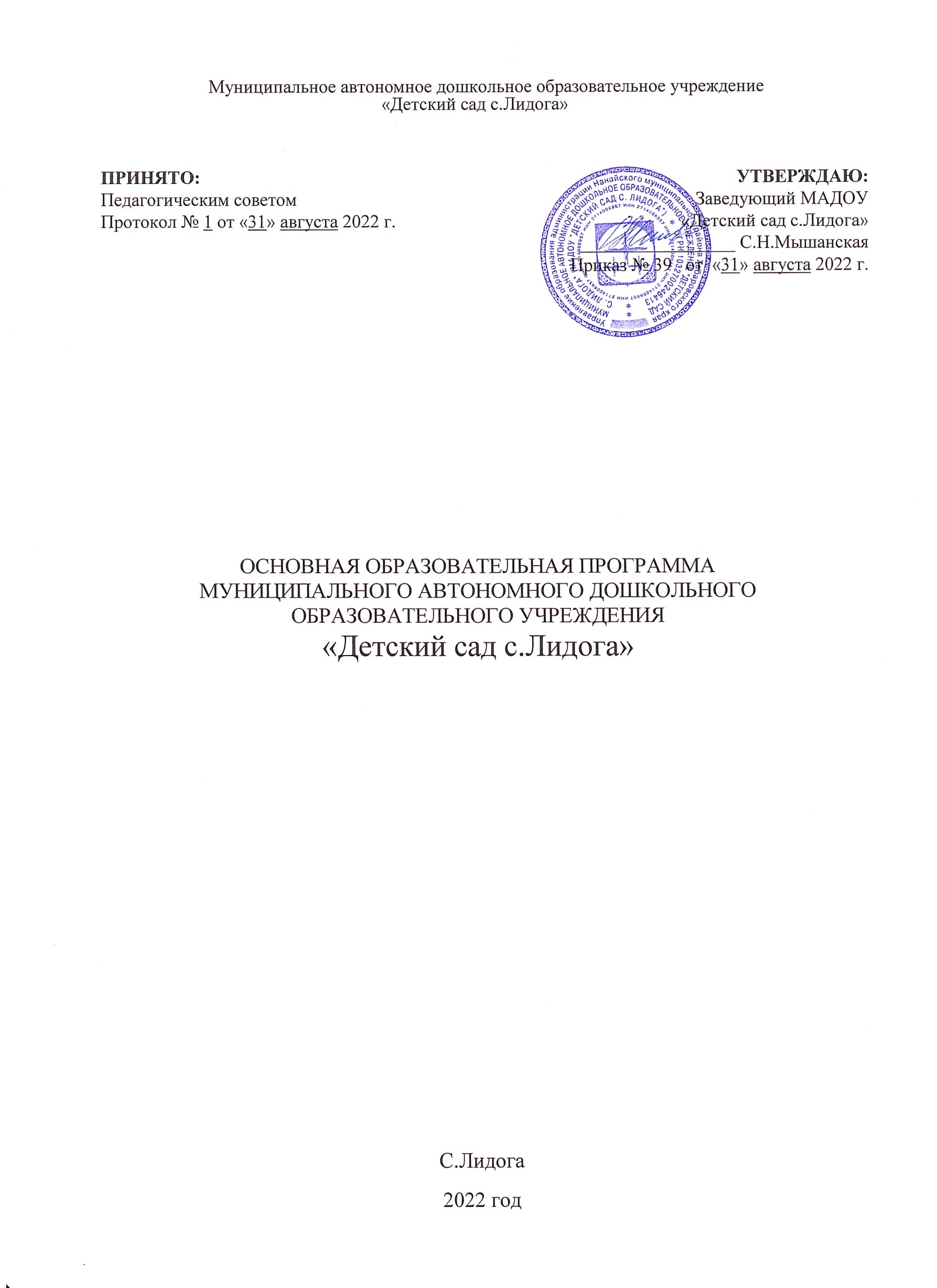 СОДЕРЖАНИЕИнформационная справкаМуниципальное автономное дошкольное образовательное учреждение«Детский сад с.Лидога» края (далее – Учреждение) введено в эксплуатацию в августе 1975года.Юридический и фактический адрес: 682361, Хабаровский край, Нанайский район, с.Лидога, ул.А.П.Пассара, 15Лицензия на право ведения	образовательной	деятельности, регистрационный № 1777 от 27.02.2015г.Организационно-правовая форма: муниципальное	автономное учреждение;Тип: дошкольное образовательное учреждение.В 2022- 2023 учебном году в ДОУ функционируют 4 возрастных группы (1 младшая, 2 младшая, средняя, подготовительная). Списочный состав 100 детей;Режим работы Учреждения:    Пятидневная рабочая	неделя	(понедельник-пятница) в	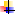 режиме   неполного дня (10 - часового пребывания);    выходные дни: суббота, воскресенье, государственные праздникиРФ.График работы Учреждения:7:45 - 17:45, в предпраздничный день 7:45 - 16:45.Учреждение обеспечивает получение образования на русском языке. В рамках дополнительного образования дети по желанию родителей могут изучать нанайский язык.Режим питания: в учреждении четырехразовое питание (завтрак, второй завтрак, обед, полдник). Питание воспитанников осуществляется в групповых помещениях Учреждения.Учредитель: администрация Нанайского муниципального района Хабаровского края в лице управления образования администрации Нанайского муниципального района Хабаровского края. Адрес сайта: http://mdou-lidoga.obrnan.ru/Адрес эл. Почты: doulidoga@mail.ruЦЕЛЕВОЙ РАЗДЕЛПояснительная запискаОсновная образовательная программа дошкольного образования муниципального автономного дошкольного образовательного учреждения«Детский сад с. Лидога» (далее — Программа) разработана в соответствии с Федеральным государственным образовательным стандартом дошкольного образования (Приказ №1155 от 17 октября 2013года). С учетом «Примерной основной образовательной программы дошкольного образования», одобренной решением федерального учебно-методического объединения по общему образованию (протокол от 20 мая 2015г №2 /15), основной образовательной программы дошкольного образования «От рождения до школы» под редакцией Н.Е.Вераксы, Т.С.Комаровой, М.А.Васильевой, - М.: МОЗАИКА-СИНТЕЗ, 2016; основной образовательной программы дошкольного образования «Открытия» / Под ред. Е. Г. Юдиной. — М.: Мозаика -Синтез, 2015.При разработке Программы учитывались следующие нормативные документы:Федеральный закон от 29.12.2012 № 273-ФЗ «Об образовании в Российской Федерации»;Федеральный закон от 31 июля 2020 г. № 304-ФЗ “О внесении изменений в Федеральный закон «Об образовании в Российской Федерации» по вопросам воспитания обучающихся”Постановление Главного государственного санитарного врача России от 28.09.2020 № СП 2.4.3648-20, 28, 2.4.3648-20, Санитарно- эпидемиологические правила Главного государственного санитарного врача России от 28.09.2020 № СП 2.4.3648-20, 28, 2.4.3648-20Приказ Министерства образования и науки Российской Федерации от 30.08.2013г. №1014 «Об утверждении Порядка организации и осуществления образовательной деятельности по основным общеобразовательным программам - образовательным программам дошкольного образования».Постановление Минтруда России от 27 сентября 1996 г. № 1 “Об утверждении положения о профессиональной ориентации и психологической поддержке населения в Российской Федерации”.Устав МАДОУ «Детский сад с.Лидога», утвержден приказом управления образования администрации Нанайского муниципального района Хабаровского края № 544 от 07.10.2014г.Часть, формируемая участниками образовательных отношений:Приоритетным направлением деятельности Учреждения в 2022-2023 учебном году является	нравственно-патриотическое.Образовательная	деятельность	ДОУ	осуществляется с учетом парциальных образовательных программ:Программа нравственно – патриотического воспитания дошкольников «Маленькие Россияне» Н.А.Арапова-Пискарева, Цель программы – комплексное решение проблем воспитания, содействующее формированию всесторонне развитой личности. Воспитательная работа детского сада ориентирована на развитие у детей системы нравственных качеств, социально-коммуникативных навыков. Комплексный подход к воспитанию дошкольников выражается в единстве воздействия на все стороны личности ребенка: интеллектуальную, эмоциональную, волевую и действенно-практическую. Система «Маленькие россияне» охватывает весь педагогический процесс: организованные занятия, праздники, развлечения, игры, свободную от занятий деятельность. «Приобщение детей к истокам русской народной культуры» - Образовательная программа О.Л. Князевой – СПб., Детство Пресс., 2017Образовательная программа «Приобщение детей к истокам русской народной культуры» рассчитана на работу с детьми младшего и старшего дошкольного возраста – с 2 до 7 лет.Задачи программы:расширить представление о жанрах устного народного творчества;показать своеобразие и самостоятельность произведения фольклора, богатство и красочность народного языка: воспитывать у детей нравственные и патриотические чувства.Цель может быть достигнута при решении ряда задач:    содействовать атмосфере национального быта;  широко	использовать	фольклор:	песни,	загадки, пословицы, поговорки, частушки; учить рассказывать русские народные сказки, играть в народные подвижные и театрализованные игры; знать и различать народное искусство, как основу национальной культуры«Введение дошкольников в мир профессий»- учебно – методическое пособие В.П. Кондрашов.Цель программы: Формирование интересов к миру труда в ходе  игровой деятельностиЗадачи: формировать и выявлять профессиональные интересы детей, развивать их природные дарования;    психолога – социальная ориентация детей;развивать у детей в ходе игровой деятельности трудовые навыки;формировать мотивацию и интересы детей с учетомособенностей их возраста и состояния здоровья.«Экономическое воспитание дошкольников» - - Цель: обучение детей дошкольного возраста основам финансовой грамотности осуществляется с учетом парциальной программы дошкольного образования «Экономическое воспитание дошкольников» (для детей 5-7 лет), разработанная Банком России совместно с Министерством образования и науки Российской Федерации.«Логоритмика» Е.А.Половнева - программа	дополнительного образования  Цель: развитие музыкально-речевых способностей у детей 3-5 лет через использование музыкально-логопедической ритмики, как средства в проведении оздоровительно - образовательного процесса с детьми.«Нанай Хэсэни» - Н.Г.Филатова - программа дополнительного образования  Цель: сохранение языка предков и культуры нанайского народа, формирования этнической идентичности.«Примерная программа коррекционно-развивающей работы в логопедической группе» - Н.В.Нищева Цель: Создание оптимальных условий для коррекционно-развивающей работы и всестороннего гармоничного развития детей с общим недоразвитием речи.«Мы входим в мир прекрасного» Авт. кол. А.М.Вербенец, Б.А.Столяров, А.В.Зуева -Задачи программы: развивать художественно-эстетическое восприятие и образное мышление; эмоционально-эстетические, творческие, сенсорные и познавательные способности, обеспечивающие более глубокое освоение искусства;    обогащать опыт познавательной деятельности, направленной на освоение окружающей среды средствами изобразительного искусства;    формировать основы музейной культуры, развивать ценностное отношение к музейным предметам и музею в целом;    создать условия для проявления детьми эстетических эмоций и чувств, развивать эстетические предпочтения.«Веселый воланчик» О.А.Степанова - программа дополнительного образования  Цель: сохранение и укрепление здоровья детей, привитие навыков здорового образа жизни посредством игры в бадминтон;10.«Формирование привычки самообслуживания – уход за зубами у детей 4 – 6 лет» - рабочая программа разработана с целью приобретения знаний, умений и практических навыков для обучения детей дошкольного возраста, навыкам самообслуживания по уходу за зубами.Задачи программы:    Раскрыть основы первичной профилактики кариеса зубов;  Гигиеническое обучение и воспитание навыков ухода за зубами. Требования к результатам освоения программы:    Проводить уроки здоровья в дошкольном учреждении;    Изучить средства ухода за зубами, виды и состав зубных паст;  Сформировать навык обучения детей и членов их семей методам чистки зубов по уходу за полостью рта;Самостоятельно выполнять навык «Чистка зубов».11. «Светофорик» И.В.Минина - программа дополнительного образования Цель: Цель программы: Формирование навыков безопасного поведения на улицах и  дорогах.	Цель и задачи реализации ПрограммыДошкольное образование направлено на формирование общей культуры, развитие физических, интеллектуальных, нравственных, эстетических и личностных качеств, формирование предпосылок учебной деятельности, сохранение и укрепление здоровья детей дошкольного возраста (п.1 сст.64 закон 237-ФЗ).В соответствии с ФГОС цель современного дошкольного образования состоит в создании условий для максимального раскрытия индивидуального возрастного потенциала ребенка.Цель Программы - Обеспечить развитие личности детейдошкольного возраста в различных видах общения и деятельности с учетом их возрастных, индивидуальных психологических и физиологических особенностей.Цель Программы достигается через решение следующих задач:Охранять и укреплять физическое и психическое здоровье детей, в том числе их эмоциональное благополучие;Обеспечивать равные возможности для полноценного развития каждого ребёнка в период дошкольного детства независимо от места проживания, пола, нации, языка, социального статуса;Создавать благоприятные условия качественного развития детей в соответствии с их возрастными и индивидуальными особенностями развивать способности и творческий потенциал каждого ребёнка как субъекта отношений с, другими детьми, взрослыми и миром;Объединять обучение и воспитание в целостный образовательный процесс на основе нравственно - патриотических и социокультурных ценностей, принятых в обществе правил и норм поведения в интересах человека, семьи, общества;Формировать общую культуру личности детей, развивать их социальные, нравственные, эстетические, интеллектуальные, физические качества, инициативность, самостоятельность и ответственность ребёнка, формировать предпосылки учебной деятельности;Формировать социокультурную среду, соответствующую возрастным и индивидуальным особенностям детей;Обеспечивать психолого-педагогическую поддержку семьи и повышение компетентности родителей в вопросах развития и образования, охраны и укрепления здоровья детей;Обеспечивать преемственность целей, задач и содержания дошкольного общего и начального общего образования;Обеспечивать       преемственность   основныхобразовательных программ дошкольного и начального общего образования;9. Создание условий для становления основ патриотического сознания детей, возможности позитивной социализации ребенка, его всестороннего личностного, морально-нравственного и познавательного развития, развития инициативы и творческих способностей на основе соответствующих дошкольному возрасту видов деятельности. 10.	Формирование элементарной финансовой грамотности.11.	Формирование и выявление профессиональных интересов детей, поддержка и развитие их природных дарований;Принципы и подходы к реализации Программы Основные принципы дошкольного образования:полноценное проживание ребенком всех этапов детства (младенческого, раннего и дошкольного возраста), обогащение (амплификация) детского развития;построение образовательной деятельности на основе индивидуальных особенностей каждого ребенка, при котором сам ребенок становится активным в выборе содержания своего образования, становится субъектом образования (далее — индивидуализация дошкольного образования);содействие и сотрудничество детей и взрослых, признание ребенка полноценным участником (субъектом) образовательных отношений;поддержка инициативы детей в различных видах деятельности;сотрудничество Организации с семьей;приобщение детей к социокультурным нормам, традициям семьи, общества и государства;формирование	познавательных	интересов	и	познавательных действий ребенка в различных видах деятельности;возрастная адекватность дошкольного образования (соответствие условий, требований, методов возрасту и особенностям развития);учет этнокультурной ситуации развития детей.В Программе заложено отношение к ребенку как к качественно отличному от взрослого, но равноценному партнеру: ребенок как личность равноценен взрослому, хотя и обладает специфическими возрастными и индивидуальными особенностями. В соответствии с этим воспитатели предоставляют ребенку право выбора и учитывают его интересы и потребности.Рассматривая детей как равноценных партнеров, воспитатель уважает в каждом из них право на индивидуальную точку зрения, на самостоятельный выбор. Поэтому, общаясь с детьми, он предоставляет им не универсальный образец для подражания, а определенное поле выбора, то есть диапазон одинаково принятых в культуре форм поведения, и каждый ребенок находит свой собственный, адекватный его индивидуальным особенностям стиль поведения. Таким образом, усвоение культурных норм не противоречит развитию у детей творческой и активной индивидуальности. Активность ребенка выходит далеко за пределы усвоения взрослого опыта и рассматривается как накопление личного опыта в процессе самостоятельного исследования и преобразования окружающего мира.Подходы:Можно выделить три модели, которые охватывают всё множество дошкольных образовательных программ:Учебно-дисциплинарная модельКомплексно-тематическая модель   Предметно-средовая модельДля каждой из них характерна определенная позиция (или стиль поведения) взрослого, определенное соотношение инициативы и активности взрослого и ребёнка, и специфическая организация образовательного содержания. Так как каждая из моделей имеет свои очевидные достоинства и недостатки, Программой предполагается сочетание в работе всех трёх моделей, что позволит использовать сильные стороны моделей и обойти слабые места. При таком подходе образовательный процесс в детском саду условно разделяется на три составляющих, каждой из которых соответствует определенная позиция обучающего взрослого: При специально организованном обучении в форме занятий (музыкальные        занятия   и     занятия   по   физической культуре) рекомендуется позиция педагога, который ставит перед детьми определённые задачи, предлагает конкретные способы или средства их разрешения, оценивает правильность действий. (В изолированном виде приводит к учебно-дисциплинарной модели образования, которая сосредоточена на систематической передаче обучающимся знаний, умений, навыков в рамках сложившихся академических предметов); Во время взросло-детской (партнёрской) деятельности (непрерывная непосредственно образовательная деятельность, проведение режимных моментов) рекомендуется позиция равного партнёра, включённого в деятельность с детьми, который «изнутри» этой деятельности вводит свои предложения и принимает замыслы детей, демонстрирует разнообразные способы действий, решает возникающие в совместной деятельности проблемы вместе с детьми без жёстких оценок. (В изолированном виде приводит к реализации комплексно-тематической образовательной модели, которая дает детям возможность познавать мир в его целостности, творить и свободно придумывать, однако не всегда может обеспечить системность знаний); При свободной самостоятельной деятельности детей рекомендуется позиция создателя развивающей среды, когда взрослый непосредственно не включён в детскую деятельность, а создает образовательную среду, в которой у детей появляется возможность действовать свободно и самостоятельно. (В изолированном виде приводит к реализации предметно- средовой модели дошкольного образования, которая воплощает «средовой» подход в образовании и обеспечивает лишь «косвенное» присутствие взрослого в детской деятельности).Гармоничное сочетание в Программе трёх подходов позволяет, с одной стороны, осуществлять проблемное обучение, направлять и обогащать развитие детей, а с другой стороны – организовать для детей культурное пространство свободного действия, необходимое для процесса индивидуализации.Оптимальное сочетание моделей зависит от многих факторов, в первую очередь от возрастных и индивидуальных особенностей детей, а также конкретной образовательной ситуации. Однако очевидно, что ввиду специфики дошкольного возраста учебная модель должна занимать сравнительно скромное место, а основную роль должны играть комплексно- тематическая и средовая составляющие.Значимые для разработки образовательной программы характеристики, в т. ч. характеристики особенностей развития детей раннего и дошкольного возраста.Контингент воспитанников ДОУВ 2022/2023 учебном году ДОУ посещает 100 детей в возрасте от 1,2 месяцев до 8 лет.Дети посещающие ДОУ имеют разные группы здоровья. Основная часть имеет вторую группу здоровья-83%, (эти дети в основном часто болеют острыми респираторными болезнями), 7% детей третьей группы здоровья, первой группы нет. В зависимости от того, к какой группе здоровья относится ребенок, для него выдвигаются различные требования или рекомендации для осуществления им спортивной и социальной деятельности, и педагоги работают в соответствии с этими рекомендациями. Для улучшения здоровья воспитанников в группах созданы физкультурные центры с нестандартным оборудованием, созданным воспитателями. В ДОУ постоянно проводятся коррекционные и оздоровительные мероприятия. В систему физкультурно-оздоровительной работы ДОУ для детей старшего дошкольного возраста введена дополнительная образовательная деятельность «Веселый воланчик» и «Степ-логоритмика». Дети этого возраста обладают большим творческим воображением и стремятся удовлетворить свою биологическую потребность в движениях. Занятия степ- логоритмикой и в бадминтон способны эффективно удовлетворить эту потребность в доступной и интересной для детей форме.Структура групп ДОУ:Особые условия реализации ПрограммыТерриториальные: с.Лидога находится на территории Хабаровского края который расположен в центральной части российского Дальнего Востока. Село расположено на перекрестке Федеральной трассы Хабаровск-Комсомольск-на-Амуре-Ванино.Климатические: Времена года на Дальнем Востоке имеют ярко выраженные сезонные отличия. Весна на большей части территории начинается в марте, для нее характерна неустойчивая погода: теплые солнечные дни быстро и часто сменяются холодными и дождливыми. Лето очень жаркое (до +30 С) и влажное. Начало осени считается лучшим временем года, оно сухое и теплое, холода приходят в ноябре. Для зимы характерны сильные морозы (до -35 градусов) сопровождаемые ветрами.Особенности осуществления образовательного процесса строятся в соответствии с климатическими условиями Хабаровского края. В теплое время года дети больше находятся на воздухе, а в холодный период при температуре воздуха ниже -15 град. С и скорости ветра более 7 м/с продолжительность прогулки сокращается.При сокращенной или отмененной прогулке дети занимаются в группах (наблюдают, играют, читают, рисуют и т.д)Этнокультурные:В Хабаровском крае преобладающим по численности считается русское население, однако следует отметить в его составе и другие национальности, в частности коренные малочисленные народности севера (КМНС).Детский сад посещают дети разных национальностей: русские, нанайцы.Педагогический процесс направляется педагогами на формирование культуры межнациональных отношений. Воспитатели учитывают при построении отношений национальное сознание ребят, особенности межнационального общения и взаимодействия. Данная работа помогает воспитанникам безболезненно достигать взаимопонимание и согласие в совместной деятельности со сверстниками и взрослыми. Одной из задач коллектива является формирование у дошкольников толерантности к людям другой национальности и формирование у детей любых национальностей любви к Родине.На территории ДОУ создан экологический парк, в котором есть «летняя стоянка охотников и рыбаков», посажены лекарственные растения и деревья различных пород. В здании ДОУ создан мини музей «Евражкин сундучок» который охотно посещают не только наши воспитанники, но и их родители, учащиеся школы и другие гости.Содержание дошкольного образования в ДОУ включает в себя вопросы истории и культуры родного села, района, края, природного, социального и рукотворного мира, который с детства окружает маленького ребенка. Поликультурное воспитание дошкольников строится на основе изучения национальных традиций русского и других народов, живущих в Хабаровском крае. Воспитанники знакомятся с самобытностью и уникальностью их национальной культуры (знакомство с народными играми, народными игрушками, приобщение к музыке, устному народному творчеству, художественной литературе, декоративно-прикладному искусству и живописи разных народов и т.д.). Представление о малой родине является содержательной основой для осуществления разнообразной детской деятельности. Поэтому данное содержание интегрируется практически со всеми образовательными областями: В процессе двигательной деятельности - приобщаются к подвижным и спортивным играм народов Дальнего Востока; В процессе образовательной деятельности по познавательному развитию дети знакомятся с климатическими особенностями, явлениями природы, характерными для местности, в которой проживают, животным и растительным миром, традициями народов Дальнего Востока, с профессиями, востребованными в Нанайском районе, Хабаровском крае. В процессе образовательной деятельности по речевому развитию детей знакомят с литературными произведениями, раскрывающими ребенку мир дальневосточной природы, окружающих предметах, отношений с людьми, представляющими для ребенка особую эмоционально-жизненную ценность. Прежде всего, это сказки – мифы народов Сибири и Дальнего Востока, а также произведения дальневосточных писателей и поэтов.Дети знакомятся с национальным нанайским языком. В процессе образовательной деятельности по художественно- эстетическому развитию детей знакомят со спецификой декоративно- прикладного искусства Дальневосточного региона, а также с достижениями современного искусства; дети изображают зверей, птиц, домашних животных, растения родного края и др.; детей знакомят с музыкальными произведениями дальневосточных композиторов, фольклором, танцами и музыкальными играми народов Сибири и Дальнего Востока.Возрастные и индивидуальные особенности развития детей раннего и дошкольного возрастаРаннее детствоРаннее детство – это время начала формирования будущей личности, период интенсивного развития системы восприятия, первый опыт взаимоотношений с окружающими взрослыми и детьми. Период раннего детства – время, когда у ребенка проявляется потребность в независимости, автономии. Малыш осознает свое «Я», и основная тенденция в поведении теперь – желание быть самостоятельным («Я сам»). Если потребностям ребенка быть самостоятельным, независимым противостоят авторитарность взрослого, обилие ограничений, запретов, могут возникнуть проблемы развития.Все сферы деятельности ребенка раннего возраста и его развитие в целом базируется на фундаменте эмоционального принятия малыша близкими людьми. Именно эмоциональное благополучие, комфортные доверительные отношения являются залогом психологического здоровья и интеллектуальной успешности ребенка. Отсутствие эмоционально позитивных отношений влечет нарастание напряжения, повышение тревожности и как следствие снижение общего эмоционального фона и уровня познавательной активности. Поведение такого ребенка носит пассивно-оборонительный характер.Основным видом деятельности, способствующим развитию позитивных эмоциональных отношений в раннем детстве, является совместная деятельность взрослого и малыша. Ведь именно взрослый знакомит его с функциями и способами использования предметов (знакомых и незнакомых, волшебных и самых обыкновенных), освоение которых – главная задача ребенка раннего детства.При выстраивании взаимоотношений с детьми от 1 до 3 лет, одна из задач взрослых - научить детей точно, полно воспринимать разные предметы (их цвет, величину, расположение в пространстве, характер звучания и т.д.). В этом случае учитывается как ведущая деятельность (предметная) ребенка, так и доминирующая функция (восприятие).Дошкольное детствоДошкольное детство - важный период в жизни ребенка. Э. Эриксон отмечает, что именно на этом этапе у ребенка формируется либо инициатива, либо чувство вины. При нормальном развитии ребенок активно изучает окружающий его мир, подражая взрослым, включается в поло-ролевое поведение. При аномальном развитии формируется пассивность, отсутствие инициативы, вялость, инфантильное чувство зависти к другим детям, подавленность, отсутствие признаков поло-ролевого поведения. Поэтому так велика доля ответственности взрослых, находящихся рядом с ребенком в этот период и так необходим учет возрастных особенностей ребенка.В этом возрасте ребенок начинает осознавать себя как индивидуальность. Если раньше его вопросы, в основном, касались окружающих, то теперь ребенок начинает оценивать себя и сравнивать с окружающими.Реализация ООП ДОО посредством сетевых форм (Часть 1.2,3 статьи 15 федерального закона от 29.12.2012г. № 273 – ФЗ «Об образовании в Российской Федерации»).Система сетевого взаимодействия позволяет выстроить единое образовательное пространство, создать более мощную ресурсную базу, обеспечить вариативность образовательных программ и доступ к образованию наибольшему числу дошкольников с учётом их образовательных потребностей и способностей. Сотрудничество с социальными партнерами позволяет интегрировать практически все образовательные области.На протяжении многих лет приоритетным направлением сотрудничества ДОУ с сетевыми партнерами является духовно-нравственное. Сотрудники учреждения культуры знакомят воспитанников ДОУ с культурой, традициями народностей Дальнего востока. Воспитанники ДОУ активно участвуют в праздничных программах, социальных проектах, выставках проводимых сельским домом культуры и школой. На базе мини музеев ДОУ проводятся экскурсии, познавательные встречи для учащихся начальных и старших классов школы. Ежегодно заключаются договоры о совместной деятельности ДОУ с сельским домом культуры, сельской библиотекой, школой, Краеведческим музеем с. Троицкое (ПРИЛОЖЕНИЕ №1).Планируемые результаты освоения ПрограммыПредставлены в виде целевых ориентиров уровня дошкольного образования, которые в конечном итоге выступают основанием преемственности дошкольного и начального общего образования и предполагают формирование у воспитанников предпосылок учебной деятельности на этапе завершения дошкольного образования.Целевые ориентиры образования в младенческом и раннем возрасте  Ребенок интересуется окружающими предметами и активно действует с ними; эмоционально вовлечен в действия с игрушками и другими предметами, стремится проявлять настойчивость в достижении результата своих действий.       Использует	специфические,	культурно	фиксированные предметные	действия,	знает	назначение	бытовых предметов	(ложки, расчески, карандаша и пр.) и умеет пользоваться ими. Владеет простейшими навыками самообслуживания; стремится проявлять самостоятельность в бытовом и игровом поведении, проявляет навыки опрятности.       Проявляет отрицательное отношение к грубости, жадности.Соблюдает правила элементарной вежливости (самостоятельно или по напоминанию говорит «спасибо», «здравствуйте»,	«до  свидания»,«спокойной ночи» (в семье, в группе)); имеет первичные представления об элементарных правилах поведения в детском саду, дома, на улице и старается соблюдать их.   Владеет активной речью, включенной в общение; может обращаться с вопросами и просьбами, понимает речь взрослых; знает названия окружающих предметов и игрушек. Речь становится полноценным средством общения с другими детьми.  Стремится к общению со взрослыми и активно подражает им в движениях и действиях; появляются игры, в которых ребенок воспроизводит действия взрослого. Эмоционально откликается на игру, предложенную взрослым, принимает игровую задачу. Проявляет интерес к сверстникам; наблюдает за их действиями и подражает им. Умеет играть рядом со сверстниками, не мешая им. Проявляет интерес к совместным играм небольшими группами. Проявляет интерес к окружающему миру природы, с интересом участвует в сезонных наблюдениях. Проявляет интерес к стихам, песням и сказкам, рассматриванию картинок, стремится двигаться под музыку; эмоционально откликается на различные произведения культуры и искусства. С пониманием следит за действиями героев кукольного театра; проявляет желание участвовать в театрализованных и сюжетно-ролевых играх.  Проявляет интерес к продуктивной деятельности (рисование, лепка, конструирование, аппликация). У ребенка развита крупная моторика, он стремится осваивать различные виды движений (бег, лазанье, перешагивание и пр.). С интересом участвует в подвижных играх с простым содержанием, несложными движениями.Целевые ориентиры на этапе завершения дошкольного образованияЗнаком с государственной символикой: герб, флаг, гимн. Имеют представление о значении государственных символов России. Проявляют уважительное отношение к гербу, флагу, гимну РФ;Знаком со столицей нашей Родины – Москвой и другими городами России, знаменитыми россиянами. Имеет представление о том что Россия многонациональная страна с самобытными, равноправными культурами. Проявляет гражданско – патриотические чувства: любовь, гордость, и уважение к своей стране, ее культуре, государственным символам. Осознают личную причастность  к жизни Родины.Проявляет патриотические чувства, ощущает гордость за свою страну, ее достижения, имеет представление о ее географическом разнообразии, многонациональности, важнейших исторических событиях.Имеет первичные представления о себе, семье, традиционных семейных ценностях, включая традиционные гендерные ориентации, проявляет уважение к своему и противоположному полу. Соблюдает	элементарные	общепринятые	нормы,	имеет первичные ценностные представления о том, «что такое хорошо и что такое плохо», стремится поступать хорошо; проявляет уважение к старшим и заботу о младших.  Ребенок овладевает основными культурными средствами, способами деятельности, проявляет инициативу и самостоятельность в разных видах деятельности - игре, общении, познавательно-исследовательской деятельности, конструировании и др.; способен выбирать себе род занятий, участников по совместной деятельности.   Ребенок обладает установкой положительного отношения к миру, к разным видам труда, другим людям и самому себе, обладает чувством собственного достоинства; активно взаимодействует со сверстниками и взрослыми, участвует в совместных играх.  Способен договариваться, учитывать интересы и чувства других, сопереживать неудачам и радоваться успехам других, адекватно проявляет свои чувства, в том числе чувство веры в себя, старается разрешать конфликты. Умеет выражать и отстаивать свою позицию по разным вопросам.  Способен сотрудничать и выполнять как лидерские, так и исполнительские функции в совместной деятельности.      Понимает, что все люди равны вне зависимости от их социального происхождения, этнической принадлежности, религиозных и других верований, их физических и психических особенностей.  Проявляет эмпатию по отношению к другим людям, готовность прийти на помощь тем, кто в этом нуждается.   Проявляет умение слышать других и стремление быть понятым другими.     Ребенок обладает развитым воображением, которое реализуется вразных видах деятельности, и прежде всего в игре; владеет разными формами и видами игры, различает условную и реальную ситуации; умеет подчиняться разным правилам и социальным нормам. Умеет распознавать различные ситуации и адекватно их оценивать.    Ребенок достаточно хорошо владеет устной речью, может выражать свои мысли и желания, использовать речь для выражения своих мыслей, чувств и желаний, построения речевого высказывания в ситуации общения, выделять звуки в словах, у ребенка складываются предпосылки грамотности  У ребенка развита крупная и мелкая моторика; он подвижен, вынослив, владеет основными движениями, может контролировать свои движения и управлять ими.  Ребенок способен к волевым усилиям, может следовать социальным нормам поведения и правилам в разных видах деятельности, во взаимоотношениях со взрослыми и сверстниками, может соблюдать правила безопасного поведения и навыки личной гигиены.      Проявляет ответственность за начатое дело.   Ребенок проявляет любознательность, задает вопросы взрослым и сверстникам, интересуется причинно-следственными связями, пытается самостоятельно придумывать объяснения явлениям природы и поступкам людей; склонен наблюдать, экспериментировать.   Обладает начальными знаниями о себе, о природном и социальном мире, в котором он живет; знаком с произведениями детской литературы, обладает элементарными представлениями из области живой природы, естествознания, математики, истории и т.п.; способен к принятию собственных решений, опираясь на свои знания и умения в различных видах деятельности. Открыт новому, то есть проявляет желание узнавать новое, самостоятельно добывать новые знания; положительно относится к обучению в школе.   Проявляет уважение к жизни (в различных ее формах) и заботу об окружающей среде. Эмоционально отзывается на красоту окружающего мира, произведения народного и профессионального искусства (музыку, танцы, театральную деятельность, изобразительную деятельность и т. д.).      Имеет начальные	представления о здоровом	образе жизни.Воспринимает здоровый образ жизни как ценность.Целевые ориентиры части, формируемой участниками образовательных отношенийЦелевые ориентиры программы нравственно – патриотического воспитания дошкольников «Маленькие Россияне»сформированы представления о семейных ценностях; о духовных и нравственных ценностях; о ценностном отношении к здоровому образу жизни, к труду, к результатам труда и к окружающему нас миру;проявление благодарности, заботливости и внимания по отношению к родителям, и взрослым наставникам, повышение значимости семьи в своей жизни; знакомы с историей и культурой своей страны, поселка, традициями и промыслами;развиты чувства ответственности и гордости за достижения страны и поселка;повысился интерес к истории своей страны, родного поселка;имеют желание самоотверженно служить на благо Родины, быть полезным своей Родине.В результате освоения	программы	дошкольного	образования«Экономическое воспитание дошкольников»:    Адекватно употребляет	в	играх, занятиях, общении	со сверстниками и взрослыми знакомые экономические понятия;Знает и называет разные места и учреждения торговли;    Знает и называет, некоторые названия валют;    Понимает суть процесса обмена валюты;     Знает несколько	современных профессий, содержание	их деятельности;   Знает и называет различные виды рекламы, её назначение, способы воздействия;     Адекватно ведет себя	в окружающем предметном мире, в природном окружении;     В	случае	поломки, порчи	вещей,	игрушек	 проявляет заботу, пытается исправить свою или чужую оплошность;   Любит трудиться, делать полезные предметы для себя и радоватьдругих;    Бережно, рационально, экономно использует расходные материалыдля игр, занятий;С удовольствием делает подарки другим и испытывает от этого радость;Проявляет интерес к экономической деятельности взрослых; Замечает и ценит заботу о себе, радуется новым покупкам;Объясняет различие понятий благополучия, счастья и достатка; Проявляет сочувствие к другим в сложных ситуациях;С удовольствием помогает взрослым, объясняет необходимость оказания помощи другим людям.1.3.	Развивающее	оценивание	качества	образовательной деятельности по Программе.Педагогическая диагностика. (ПРИЛОЖЕНИЕ №2)Реализация Программы предполагает оценку индивидуального развития детей. Такая оценка производится педагогическим работником в рамках педагогической диагностики (оценки индивидуального развития детей дошкольного возраста, связанной с оценкой эффективности педагогических действий и лежащей в основе их дальнейшего планирования).Педагогическая диагностика (мониторинг) развития детей проводится педагогом в произвольной форме на основе наблюдения за их разными видами деятельности, анализа продуктов их деятельности (рисунков, работ по лепке, аппликации, построек, поделок и пр.).На основе проведенных методик составляется индивидуальная траектория развития. В ходе мониторинга детского развития педагог заполняет таблицы.В соответствии со Стандартом результаты педагогической диагностики могут использоваться для решения следующих образовательных задач:индивидуализации образовательной деятельности (при необходимости построение образовательной траектории развития ребенка, в том числе ребенка с ОВЗ, с целью профессиональной коррекции особенностей его развития);оптимизации образовательной деятельности педагога с группойдетей.Процедура диагностики осуществляется в два этапа по каждому виду деятельности два раза в год - в сентябре и мае.Если по результатам диагностики ребенок развивается в соответствии с возрастными показателями, видимые отклонения в его развитии отсутствуют, рекомендуемые показатели проявляются устойчиво (всегда) и в этой деятельности ребенок проявляет самостоятельность, то он находится в зоне актуального развития. Следовательно, результаты диагностики достаточны и нет необходимости в дополнительном мониторинге.Если рекомендуемые показатели развития ребенка по результатам диагностики проявляются неустойчиво (не всегда) или с помощью взрослого, но, вместе с тем, видимые отклонения в развитии ребенка отсутствуют и в целом он развивается в соответствии с возрастными показателями, в данном случае ребенок находится в зоне ближайшего развития. Следовательно, результаты диагностики достаточны и нет необходимости в дополнительной диагностике.Показатели развития ребенка в диагностике могут быть низкими по всем или по отдельным видам деятельности. Поэтому требуется проведение дополнительной диагностики только по тем видам деятельности, по которым у ребенка низкие показатели.Дети, имеющие высокие показатели развития, выделяющиеся яркими, очевидными, иногда выдающимися достижениями (или имеющие внутренние предпосылки для таких достижений) в том или ином виде деятельности требуют к себе особое внимание педагогов. На основе результатов диагностики можно сделать вывод о наличии одарённости у детей. Сопровождение одаренных детей.Организация работы с одаренными и талантливыми детьми в рамках образовательного процесса ведется педагогами ДОУ в различных формах:индивидуальные занятия;   проектная деятельность;Участие в конкурсах, викторинах, олимпиадах;Участие в выставках организованных на различных уровнях;участие	в	праздниках	и	развлечениях,	театрализованных представлениях;участие в спортивных соревнованиях.Психологическая диагностикаВ ДОУ создан психолого- педагогическом консилиум (далее – ППк) в состав которого входят старший воспитатель, учитель-логопед, учитель- дефектолог. Педагог-психолог привлечен к работе ППк ДОУ на договорной основе.Диагностические задачи педагога-психолога: уточнение подтверждения либо изменение оценки уровня и особенностей развития ребенка, его поведения, критичности, адекватности в ситуации, развития коммуникативной, регуляторной, когнитивной и эмоционально-аффективной сфер в соответствии с возрастом. Оценка ресурсных возможностей ребенка, втом числе особенностей работоспособности и темпа деятельности, возможностей социально-эмоциональной адаптации в детском сообществе и образовательном учреждении в целом за счет пролонгированного наблюдения за ребенком в процессе его адаптации в ДОУ. При необходимости уточнение варианта/формы отклоняющегося развития, его индивидуальных проявлений у ребенка - проведение специальной психологической работы со всеми взрослыми участниками образовательногопроцесса – воспитателями и родителями, в том числе родителями нормально развивающихся детей, посещающих группу.Диагностические задачи учителя-логопеда: уточнение, детальное описание всех компонентов и сторон речевой функциональной системы (фонетико-фонематической, лексико-грамматической, синтаксической, семантической, просодической), особенности понимания обращенной речи.В процессе логопедической диагностики определяются направления и особенности коррекционно-развивающей работы, формы работы с ребенком с учетом речевых особенностей остальных детей группы.Диагностические задачи учителя-дефектолога: детальная оценка уровня сформированности знаний, умений и навыков в их соотнесении с возрастом ребенка и программным материалом ДОУ (педагогическое тестирование); оценка уровня обучаемости ребенка, возможности переноса сформированного навыка на аналогичный материал и т. п. Итогом такой оценки является программа формирования познавательных навыков и умений в соответствии с программой развития ДОУ либо с индивидуальной программой развития познавательной деятельности ребенка.По результатам проведения обследования каждый специалист составляет развернутое заключение, в котором уточняет и конкретизирует рекомендации ППк по индивидуализации адаптированной образовательной программы ребенка–инвалида, ребенка с ОВЗ (коррекционной и реабилитационной работы, ее конкретных направлений и этапов, тактик и технологий работы с ребенком).Параметры педагогической диагностики индивидуального развития детей раннего возрастаДиагностика психического развития детей второго-третьего года жизни осуществляется по методике К.Л. Печоры, Г. В. Пантюхиной, представленной в пособии "Диагностика развития детей раннего возраста» Издательство: Сфера, 2019 г.Параметры педагогической диагностики индивидуального развития детей в возрасте от трёх до семи летПараметры логопедической диагностики речевого развитияМониторинг речевого развития ребенка осуществляется в соответствии с программой	коррекционно-развивающей	работы.	Н.В.Нищевой	– «ИЗДАТЕЛЬСТВО «ДЕТСТВО-ПРЕСС»,2013.Часть формируемая участниками образовательных отношенийДиагностика индивидуального развития детей по парциальным программам «Здравствуй музей» и «Экономическое воспитание дошкольников» проводится 2 раза в год: в начале учебного года (октябрь) и в конце учебного года (май).Диагностику проводит старший воспитатель и воспитатели групп.Цель диагностического исследования: выявление уровня усвоения детьми материала по музейной педагогике, сформированности уважения и интереса к истории и культуре своего народа.2. СОДЕРЖАТЕЛЬНЫЙ РАЗДЕЛ2.1. Описание образовательной деятельности в соответствии с направлениями развития ребенка, представленными в пяти образовательных областях.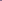 Содержание Программы обеспечивает развитие личности, мотивации и способностей детей в различных видах деятельности и охватывает следующие структурные единицы, представляющие определенные направления развития и образования детей (далее - образовательные области):Социально-коммуникативное развитие направлено на усвоение норм и ценностей, принятых в обществе, включая моральные и нравственные ценности; привитие норм и уважения к нашей  Родине – России; формирование представления о государственных символах; уважение к государственным символам, дать доступные пониманию детей представления о государственных праздниках и государственных символах; развитие общения и взаимодействия ребёнка с взрослыми и сверстниками; становление самостоятельности, целенаправленности и регуляции собственных действий; развитие социального и эмоционального интеллекта, эмоциональной отзывчивости, сопереживания, формирование готовности к совместной деятельности со сверстниками, формирование уважительного отношения и чувства принадлежности к своей семье и к сообществу детей и взрослых в Организации; формирование позитивных установок к различным видам труда и творчества; формирование основ безопасного поведения в быту, социуме, природе.Познавательное развитие предполагает развитие интересов детей, любознательности и познавательной мотивации; формирование познавательных действий, становление сознания; развитие воображения и творческой активности; формирование первичных представлений о себе, других людях, объектах окружающего мира, о свойствах и отношениях объектов окружающего мира (форме, цвете, размере, материале, звучании, ритме, темпе, количестве, числе, части и целом, пространстве и времени, движении и покое, причинах и следствиях и др.), о малой родине и Отечестве, представлений о социокультурных ценностей нашего народа, об отечественных традициях и праздниках, о планете Земля как в общем доме людей, об особенностях её природы, многообразии стран и народов мира.Речевое развитие включает владение речью как средством общения и культуры; обогащение активного словаря; развитие связной, грамматически правильной диалогической и монологической речи; развитие речевого творчества; развитие звуковой и интонационной культуры речи, фонематического слуха; знакомство с книжной культурой, детской литературой, понимание на слух текстов различных жанров детской литературы; формирование звуковой аналитико-синтетической активности как предпосылки обучения грамоте.Художественно-эстетическое развитие предполагает развитие предпосылок ценностно-смыслового восприятия и понимания произведений искусства (словесного, музыкального, изобразительного), мира природы; становление эстетического отношения к окружающему миру; формирование элементарных представлений о видах искусства; восприятие музыки,художественной литературы, фольклора; стимулирование сопереживания персонажам художественных произведений; реализацию самостоятельной творческой деятельности детей (изобразительной, конструктивно модельной, музыкальной и др.).Физическое развитие включает приобретение опыта в следующих видах деятельности детей: двигательной, в том числе связанной с выполнением упражнений, направленных на развитие таких физических качеств, как координация и гибкость; способствующих правильному формированию опорно-двигательной системы организма, развитию равновесия, координации движения, крупной и мелкой моторики обеих рук, а также с правильным, не наносящем ущерба организму, выполнением основных движений (ходьба, бег, мягкие прыжки, повороты в обе стороны, плавание), формирование начальных представлений о некоторых видах спорта, овладение подвижными играми с правилами; становление целенаправленности и регуляции в двигательной сфере; становление ценностей здорового образа жизни, овладение его элементарными нормами и правилами (в питании, двигательном режиме, закаливании, при формировании полезных привычек и др.).Содержание психолого-педагогической работыСодержание психолого-педагогической работы с детьми 1,2 -3 лет соответствует разделу образовательной программы «От рождения до школы»Содержание психолого-педагогической работы с детьми 3 - 8 лет соответствует разделу образовательной программы «Открытия»Используемые образовательные технологииРазвивающая образовательная среда ДОУ представляет собой систему условий социализации и индивидуализации детей.Любознательность ребенка — это испытываемая им жажда познания, удовлетворить которую может специально организованное окружение. Образовательный процесс, организованный по Программе начинается с создания развивающей образовательной среды в группе ДОУ. Программа предлагает следующие образовательные технологии, обеспечивающие формирование компетентностей детей:Создание центров активности. Ребенок развивается через познание, переживание и преобразование окружающего мира, поэтому тщательно продуманная развивающая образовательная среда побуждает детей к исследованию, проявлению инициативы и творчества.Создание условий для осознанного и ответственного выбора. Ребенок должен стать активным участником образовательного процесса, поэтому он должен иметь возможность (оказываться перед необходимостьюделать выбор (выбор видов деятельности, партнеров, материалов и др.). Ребенок сначала учится делать осознанный выбор, а затем постепенно осознает, что несет ответственность за него. Необходимо учитывать, что формировать у детей умение делать выбор может только тот, кто сам умеет его делать осознанно. Педагоги должны быть способны к свободному и ответственному выбору и могут сами формировать свое профессиональное действие. Свобода выбора — одна из основ формирования содержания образования в Программе.Построение индивидуальных образовательных траекторий в программе обеспечивается созданием условий для каждого ребенка в соответствии с его возможностями, интересами и потребностями. Педагоги должны максимально учитывать возможности, интересы и потребности каждого ребенка и выстраивать стратегию педагогической работы, начиная с наблюдения за детьми и двигаясь к индивидуализации образования. Для этого следует использовать сбор данных о каждом ребенке (особенно при помощи наблюдения) и их оценку, на основании которой происходит планирование индивидуальной работы с детьми, а также принцип «обратной связи».Вовлечение семьи в образование ребенка, построение партнерских отношений педагогов с семьями детей — важная составляющая Программы. Родители должны стать не столько потребителями образовательных услуг, сторонними наблюдателями, сколько равноправными и равно ответственными партнерами воспитателей, принимающими решения во всех вопросах развития и образования детей.Обеспечение разных направлений развития ребенка в соответствии с ФГОС ДО, обеспечивает комплексный характер образовательной программы, которая направлена на предоставление услуг детям от 2 месяцев до поступления в школу, а также их семьям.Поскольку в Программе осуществляется личностно-ориентированный подход, важными признаются индивидуальные потребности и интересы каждого ребенкаЧасть формируемая участниками образовательных отношений.Часть, формируемая участниками образовательных отношений реализуется с помощью парциальных образовательных программ и методических пособий:Методические пособия для реализации вариативной части: (ПРИЛОЖЕНИЕ №3)В образовательной деятельности	ДОУ используются так	же технологии:    Технология «Детский совет» - общее собрание группы детей вместе с педагогом, где каждый участник получает возможность рассказать о событиях в своей жизни, поделиться интересной информацией, а также получить новую от других, где планируются предстоящие занятия, проводятся разные виды детской деятельности    Технологии интерактивного обучения - это специальная форма организации познавательной деятельности, способ познания, осуществляемый в форме совместной деятельности студентов, при которой все участники взаимодействуют друг с другом, обмениваются информацией, совместно решают проблемы, моделируют ситуации, оценивают действия других и свое собственное поведение  Технология ИКТ – интерактивная технология - это совокупность методов, производственных процессов и программно-технических средств, которые интегрированы с целью сбора, обработки, хранения, распространения, отображения и последующего использования информации в интересах ее пользователей    Технология мнемотехники - система «внутреннего письма», основанная на непосредственной записи в мозг связей между зрительными образами, обозначающими значимые элементы запоминаемой информации. "Учите ребёнка каким-нибудь неизвестным ему пяти словам - он будет долго и напрасно мучиться, но свяжите двадцать таких слов с картинками, и он их усвоит на лету". К.Д.Ушинский    Технология портфолио дошкольника и воспитателя.Портфолио рассматривается в качестве личных достижений в разнообразных видах деятельности     Игровая технология (ролевые, деловые и пр. обучающие игры) - совокупность психолого – педагогических методов, способов приемов обучения, воспитательных средств. Технология «ТРИЗ» - набор методов решения задач и усовершенствования систем, в основе которых лежит креативный подход: развитие гибкого мышления и фантазии, способности решать сложные задачи изящным и эффективным способами. Технология проектов - педагогическая технология, стержнем которой является самостоятельная деятельность детей – исследовательская, познавательная, продуктивная, в процессе которой ребёнок познаёт окружающий мир и воплощает новые знания в реальные продукты    Технология «рисуй и рассказывай draw and tell the story» - 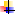 Новая история с рисованием для всех, кому нравится наблюдать, как за рассказыванием одной истории на бумаге появляются сначала непонятные абстрактные линии, а в конце истории появляется очень даже узнаваемый рисунок.2.1.1. Описание вариативных форм, способов, методов и средств реализации программы с учётом возрастных и индивидуальных особенностей воспитанниковДля реализации образовательной программы дошкольного образования,«Экономическое воспитание дошкольников» (для детей 5-7 лет), разработанную Банком России совместно с Министерством образования и науки Российской Федерации используются следующие формы совместной и партнерской деятельности взрослого и детей: игровая (сюжетно-ролевые игры), продуктивная, познавательно-исследовательская деятельность, чтение художественной литературы, ННОД, а также тематическое наполнение, которое использует воспитатель, инициируя совместную партнерскую деятельность с детьми.Образовательная деятельность в детском саду строится, опираясь на наглядность, а специальная организация развивающей среды способствует расширению и углублению представлений детей об окружающем мире.Большое значение для деятельности ДОО имеют сложившиеся традиции:участие в осеннем и весеннем субботниках;украшение окон групп к Новому году и Дню Победы»;поздравление ветеранов дошкольного образования;       организация мероприятия экологической направленности«Экологическая сказка»;    день именинника;- «Вечер музея»;Особенности образовательной деятельности и культурных практикХарактеризуются два направления проектирования культурных практик в образовательном процессе ДОУ: культурные практики, инициируемые детьми, и культурные практики, инициируемые, организуемые и направляемые взрослыми.В основу реализации задач ФГОС ДО положен культурологический и деятельностный подход в педагогике. Культурологический подход определяет воспитание как способ приобщения ребенка к ценностям мировой и национальной культуры, развития его творческих способностей и наклонностей, защиту его прав и здоровья. Условием реализации культурологического подхода в педагогике является диалог культур – личностной культуры ребенка и педагогической культуры воспитателя, специалиста.К основным культурным практикам, осваиваемыми дошкольниками относятся:    Игра (сюжетная и с правилами);    Продуктивная деятельность (утренники, развлечения, концерты);    Познавательно-исследовательская деятельность	(опыты, коллекционирование, путешествие по карте;)    Чтение художественной литературы;    Практическая деятельность (трудовое воспитание);    Результативные физические упражнения;Коммуникативный тренинг (общение, развитие речи);    Музицирование.В качестве ведущей культурной практики, в 2022 – 2023 году, в учреждении выступает игровая практика, позволяющая создать событийно организованное пространство образовательной деятельности детей и взрослых. В качестве основы событийности в группе детей выступают хронотопы воображаемой ситуации, игровой роли и игровых правил. При этом закладываются основы событийности во взаимоотношениях детей и взрослых. Культуроформирующее свойство игры связано с тем, что она способствует переводу основных жизненных координат ребенка в систему координат детского коллектива и согласует каждую из них, не уничтожая ее своеобразия, с координатами взрослого мира и общечеловеческой культуры. Она отражает противоречия и единство пространства и времени бытия ребенка и взрослого в коллективно распределенной (образовательной - взрослого и самостоятельной - ребенка) деятельности. Для решения задач нравственно – патриотического воспитания в учреждении организовываем среду, в которой дети, с помощью культурных практик, смогут самоопределяться и самореализовываться в разнообразных интересных для них, видах самостоятельной деятельности. Наиболее эффективной формой реализации культурных практик в развитии дошкольника является проектно-тематическая деятельность, стержнем которой является самостоятельная деятельность — исследовательская, познавательная, продуктивная, в процессе которой дети познают окружающий мир и воплощают новые знания в реальные продукты. Такое обучение подразумевает объединение различных образовательных областей с помощью какой-либо интересной идеи. Проектно-тематическое (или интегрированное) обучение — это глубокое, интенсивное, длительноеизучение детьми совместно с педагогами и при их поддержке какой-либо проблемы или вопроса.Работа по данному направлению ведется широко и активно. Были выполнены проекты совместно с родителями, воспитателями и детьми на разные темы: «Кошкин дом», «Мишка-топтыжка»,«Лисичкины сказки», «Трудолюбивая пчелка», «Куклы в народных костюмах», «Доктор Пилюлькин», «Олимпийский огонь»,   «Имею право!»,«Пасхальный перезвон», «Русская народная кукла», «Куклы в народных костюмах», «Воронье царство». Материалы проектов легли в основу развивающей предметно пространственной среды мини-музеев ДОУ.В   ДОУ   созданы   мини-музеи- «Горница»,       «Евражкин   сундучок», «Кошкин дом», «Народных шумовых музыкальных инструментов»,   «Куклы в   народных   костюмах»,   «Деревня   Косолапово»,   «Лисичкины   сказки», «Трудолюбивая пчелка».Расширению образовательной и просветительской деятельности детского сада, согласно цели взятой на 2022 – 2023 год, способствует интеграция программы «Маленькие Россияне» и «Мы входим в мир прекрасного», направленной на нравственно - патриотическое и художественно - эстетическое развитие дошкольников.Работа по нравственно – патриотическому воспитанию идет на основе созданной предметно – пространственной музейной среды и центров нравственно - патриотического воспитания.На этот год запланированы и разработаны такие формы работы, как: Волонтерское движение;Прослушивание гимна Российской Федерации и  цикл бесед «Разговор о важном»  (каждый понедельник);Знакомство с государственными символами Российской Федерации;В своей деятельности, мыслях, переживаниях, поступках, оценках каждый ребенок выступает субъектом культуры, поскольку в той или иной мере опирается на общечеловеческие ценности — духовные и нравственные.На основе культурных практик ребенка формируются его привычки, пристрастия, интересы и излюбленные занятия, обогащается опыт общения со взрослыми, сверстниками и младшими детьми, приобретается собственный нравственный, эмоциональный опыт сопереживания, заботы, эмпатии, помощи. Таким образом, культурные практики включают обычные (привычные, повседневные) способы самоопределения и самореализации, тесно связанные с содержанием его бытия и события с другими людьми и поэтому обеспечивают реализацию универсальных культурных умений ребенка, включают готовность и способность ребенка действовать во всех обстоятельствах жизни и деятельности на основе культурных норм.Обучение и воспитание объединены в целостный процесс на основе нравственно - патриотических и социокультурных ценностей и принятых в обществе правил, и норм поведения в интересах человека, семьи, общества	Вопросы воспитания обучающихся представлены в «Рабочая программа воспитания МАДОУ «Детский сад с.Лидога»   ссылка:Муниципального автономного дошкольного образовательного учреждения (obrnan.ru)Способы и направления поддержки детской инициативыПоддержка детской инициативы в Федеральном государственном образовательном стандарте определяет несколько принципов, на основе которых реализуется данное направление педагогического воздействия и взаимодействия, а именно:  построение    образовательной   деятельности на основе индивидуальных особенностей каждого ребенка, при котором ребенок сам выбирает содержание своего образования (становится субъектом образования);   содействие и сотрудничество всех участников образовательных отношений в различных видах деятельности;    создание условий для свободного выбора детьми того или иного вида деятельности:      создание условий для принятия детьми решений, свободноговыражения чувств и мыслей, не директивная помощь детям.В соответствии с требованиями Программы в ДОУ сконструирована богатая и хорошо структурированная развивающая предметно - пространственная среда.Педагоги, работающие с использованием проектно-тематического подхода в рамках Программы - целенаправленно, целесообразно (исходя из наблюдений за детьми), планомерно (планируя ежедневно) вырабатывают у детей новые формы познания, поведения и деятельности, что, в конечном итоге, и означает организацию полноценной поддержки индивидуального развития.2.2 Взаимодействие педагогического коллектива с семьями воспитанниковОсновные положения ФГОС ДО отражают необходимость включения родителей и других членов семей воспитанников в образовательный процесс детского сада как участников образовательных отношений.Цели и задачи партнерства с родителями (законными представителями)Семья является институтом первичной социализации и образования, который оказывает большое влияние на развитие ребенка в младенческом, раннем и дошкольном возрасте. Поэтому педагогам, реализующим образовательные программы дошкольного образования, необходимо учитывать в своей работе такие факторы, как условия жизни в семье, состав семьи, ее ценности и традиции, а также уважать и признавать способности и достижения родителей (законных представителей) в деле воспитания и развития их детей.Тесное сотрудничество с семьей делает успешной работу дошкольного учреждения. Только в диалоге обе стороны могут узнать, как ребенок ведет себя в другой жизненной среде. Обмен информацией о ребенке является основой для воспитательного партнерства между родителями (законными представителями) и воспитателями, то есть для открытого, доверительного и интенсивного сотрудничества обеих сторон в общем деле образования и воспитания детей.Взаимодействие с семьей в духе партнерства в деле образования и воспитания детей является предпосылкой для обеспечения их полноценного развития.Партнерство означает, что отношения обеих сторон строятся на основе совместной ответственности за воспитание детей. Кроме того, понятие«партнерство» подразумевает, что семья и Организация равноправны, преследуют одни и те же цели и сотрудничают для их достижения. Согласие партнеров с общими целями и методами воспитания и сотрудничество в их достижении позволяют объединить усилия и обеспечить преемственность и взаимодополняемость в семейном и вне семейного образования.Основные формы взаимодействия с семьей:знакомство с семьей (встречи-знакомства, анкетирование родителей);информирование о ходе образовательного процесса (дни открытых дверей, индивидуальные и групповые консультации, родительские собрания, оформление информационных стендов, организация выставок детского творчества, приглашение родителей на детские концерты и праздники, создание памяток, сайт ДОУ);образование родителей (организация лекций, семинаров, мастер- классов, тренингов, создание библиотечки для родителей в группах);совместная деятельность (привлечение родителей к участию в занятиях, акциях, экскурсиях, конкурсах, субботниках, в детской исследовательской и проектной деятельности, в разработке проектов)Успешное взаимодействие возможно лишь в том случае, если детский сад знаком с воспитательными возможностями семьи ребенка, а семья имеет представление о дошкольном учреждении, которому доверяет воспитание ребенка. Это позволяет оказывать друг другу необходимую поддержку в развитии ребенка, привлекать имеющиеся педагогические ресурсы для решения общих задач воспитания.Прекрасную возможность для обоюдного познания воспитательного потенциала дают: специально организуемая социально-педагогическая диагностика с использованием бесед, анкетирования, сочинений; посещение педагогами семей воспитанников; организация дней открытых дверей в детском саду; разнообразные собрания-встречи, ориентированные на знакомство с достижениями и трудностями воспитывающих детей сторон.Целью первых собраний-встреч является разностороннее знакомство педагогов с семьями и семей воспитанников между собой, знакомство семей с педагогами. Для снятия барьеров общения желательно использовать специальные методы, вызывающие у родителей позитивные эмоции, ориентированные на развитие доверительных отношений с педагогами («Выбери      дистанцию»,   «Ассоциативный   ряд»,   «Язык   фотографий», «Разговор без умолку» и др.). Такие собрания целесообразно проводить регулярно в течение года, решая на каждой встрече свои задачи. Необходимо, чтобы воспитывающие взрослые постоянно сообщали друг другу о разнообразных фактах из жизни детей в детском саду и семье, о состоянии каждого ребенка (его самочувствии, настроении), о развитии детско-взрослых (в том числе детско-родительских) отношений. Такое информирование происходит при непосредственном общении (в ходе бесед, консультаций, на собраниях, конференциях) либо опосредованно, при получении информации из различных источников: стендов, газет, журналов (рукописных, электронных), семейных календарей, разнообразных буклетов, интернет-сайтов (детского сада, органов управления образованием).Стенды. На стендах размещается стратегическая (многолетняя), тактическая (годичная) и оперативная информация.К стратегической относятся сведения о целях и задачах развития детского сада на дальнюю и среднюю перспективы, о реализуемой образовательной программе, об инновационных проектах дошкольного учреждения, а также о дополнительных образовательных услугах.К тактической информации относятся сведения о педагогах и графиках их работы, о режиме дня, о задачах и содержании образовательной работы в группе на год.Оперативная стендовая информация, предоставляющая наибольший интерес для воспитывающих взрослых, включает сведения об ожидаемых или уже прошедших событиях в группе (детском саду, районе, крае, селе): акциях, конкурсах, репетициях, выставках, встречах, совместных проектах, экскурсиях выходного дня и т. д. Поскольку данный вид информации быстро устаревает, ее необходимо постоянно обновлять.Стендовая информация вызывает у родителей больше интереса, если они принимают участие в ее подготовке, а также, если она отвечает информационным запросам семьи, хорошо структурирована и эстетически оформлена (используются фотографии и иллюстративный материал). Для того чтобы информация (особенно оперативная) своевременно поступала к воспитывающим взрослым, важно дублировать ее на сайте детского сада.Непрерывное образование воспитывающих взрослыхВ современном быстро меняющемся мире родители и педагоги должны непрерывно повышать свое образование.Основными формами просвещения могут выступать: конференции, родительские собрания (общие, групповые), родительские и педагогические чтения.Программы родительского образования важно разрабатывать и реализовывать исходя из следующих принципов:  целенаправленности - ориентации на цели и приоритетные задачи образования родителей;       адресности - учета образовательных потребностей родителей; доступности - учета возможностей родителей освоить предусмотренный программой учебный материал;    индивидуализации - преобразования содержания, методов обучения и темпов освоения программы в зависимости от реального уровня знаний и умений родителей; участия заинтересованных сторон (педагогов и родителей) в инициировании, обсуждении и принятии решений, касающихся содержания образовательных программ и его корректировки.Основные формы обучения родителей: лекции, семинары, мастер-классы, тренинги, проекты, игры.Благодаря разностороннему взаимодействию ДОУ с родителями своих воспитанников повышается качество образовательного процесса и происходит сближение всех участников образовательного процесса, развивается творческий потенциал детей и нереализованный потенциал взрослых.Часть формируемая участниками образовательных отношений.В части, формируемой участниками образовательных отношений большая роль отводится родителям (законным представителям). Взаимодействие с семьей строится по принципу активного вовлечения родителей в жизнь дошкольного образовательного учреждения, оказания им консультативной помощи, формирование представлений об основных целях и задачах воспитания детей дошкольного возраста, роли духовного, нравственно-патриотического воспитания детей.Культура семейного лада выступает одним из более значимых факторов, способствующих воспитанию патриотизма, духовности, нравственности.Семейная культура формирует духовный мир ребенка, закладывает основу интеллектуального и эмоционального развития, воспитывает разнообразные потребности и способности, способствует сотворчеству детей и взрослых. Важным моментом в формировании традиций в учреждении – совместное проведение русских народных праздников, посиделок в гостиной. Ежегодно проводятся мероприятия, в которых родители принимают активное участие.
Основные практические формы взаимодействия ДОУ с семьей*Описание способов и направлений поддержки детской инициативы с учетом специфики потребностей и образовательных инициатив семей воспитанников, представлено в рабочих программах групп.Детский сад является открытой социально-педагогической системой, которая в основу своей жизнедеятельности ставит социальные ориентиры, социальный заказ, который определяется государством, семьёй и учредителем.Ориентация деятельности детского сада на запросы семьи реализуется следующими путями:1. Режим функционирования детского сада соответствует потребностям родителей.2. Образовательные услуги соответствуют запросам семьи.3. Выявлены образовательные потребности родителей.Показателем качества сотрудничества ДОУ с семьей является разнообразие форм взаимодействия: общие и групповые родительские собрания, дни открытых дверей, организация выставок, семейных библиотек, игротек, индивидуальных консультаций и т.д.Взаимодействие педагогов с родителями носит: личностно-ориентированный характер через определение форм сотрудничества с семьей, исходя из ее социального статуса, педагогического опыта родителей, заинтересованности их в жизни детского сада;  адресную направленность рекомендаций родителям с учетом проблем и достижений в развитии детей. Детский сад обеспечивает участие родителей в решении уставных задач. Родители имеют право участвовать в образовательном процессе через оказание благотворительной помощи для развития материальной базы учреждения, принимают участие в благоустройстве детского сада, оснащении предметной среды в группах, участвуют в проведении совместных праздников, походов и т.д.Преемственность работы ДОУ и школыОсновной целью дошкольного образования и школьного образования является:Непрерывность образования – развитие каждого ребенка, охрана и укрепление его физического и психологического здоровья. Предъявление требований к содержанию и методам образования с опорой на достижения предыдущего возраста.Исключение дублирования форм, приемов обучения начальной школы в практике работы с детьми педагогов детского сада.Организация минимального периода адаптации и разработка его содержания в каждой школе применительно к ее условиям.Выстраивать непрерывность образования с опорой на самоценность каждого возраста и индивидуальность каждого ребенка. Осуществление преемственности в воспитательной работе школы и детского сада.Осуществление речевой готовности ребенка к школе как залог успешного обучения.Создавая преемственные связи, соединяющие воспитание и обучение детей детского сада и начальной школы в целостный педагогический процесс необходимо строить его на единой организационной, методической, психодиагностической и коррекционной работе.2.3. Коррекционно-развивающая работа с детьми с ограниченными возможностями здоровьяНа основании заключений Территориальной психолого-медико- педагогической комиссии Нанайского муниципального района Хабаровского края воспитанники дошкольного учреждения направляются к логопеду с рекомендациями по созданию специальных условий для обучения и воспитания по АОП ДО для детей с нарушениями речи.Коррекционная работа по развитию речи проводится логопедом ДОУ и воспитателем.Основные направления деятельности учителя-логопеда:   своевременная систематическая психолого - педагогическая помощь детям с отклонениями в развитии; консультативно-методическая поддержка их родителей в организации воспитания и обучения детей;  социальная адаптация детей с отклонениями в развитии и формирование у них предпосылок учебной деятельности.Основные задачи работы учителя-логопеда социальная адаптация детей в коллективе; формирование коммуникативных способностей; формирование умения сотрудничать; осуществление необходимой коррекции нарушений речи детей; обеспечение стартовых возможностей при поступлении детей в массовые школы; создание развивающей предметно-пространственной среды и условий для обогащенной, разнообразной деятельности детей; взаимодействие с семьями воспитанников для обеспечения полноценного, гармоничного развития детей, выработки компетентной педагогической позиции по отношению к собственному ребенку.Организация образовательной деятельностиПродолжительность занятия 15-20 мин. (время, предусмотренное физиологическими особенностями возраста детей и «Санитарно- эпидемиологическими правилами и нормами») Периодичность индивидуальных занятий зависит от характера нарушений речевого развития. Общая продолжительность курса логопедических занятий зависит от индивидуальных особенностей детей.Основная форма организации работы с детьми – подгрупповые и индивидуальные занятия. Программа реализуется в соответствии с календарно-тематическим планированием.Приоритетные направления работы с детьми:    логопедическая коррекция дефекта;    социальная адаптация с последующей интеграцией в массовуюшколу;    развитие речи и речевого общенияОбразовательный процесс, включает педагогические технологии обеспечивающие индивидуальное, личностно-ориентированное развитие каждого ребенка, коррекцию дефекта речи.Создание в группе условий для развития различных видов деятельности с учетом возможностей, интересов, потребностей самих детей. Это направление обеспечивается взаимодействием в работе учителя-логопеда и воспитателя.Специальные условия для получения образования детьми с нарушениями речиСодержание образования и условия организации обучения и воспитания обучающихся с ограниченными возможностями здоровья определяются адаптированной образовательной программой, а для инвалидов	также	в	соответствии	с	индивидуальной 	программой  реабилитации инвалида.ОРГАНИЗАЦИОННЫЙ РАЗДЕЛ3.1.Психолого-педагогические условия, обеспечивающие развитие ребенкаОсновные	усилия	ДОУ	по	созданию	психолого-педагогических условий направлены на:    развитие	межличностного	взаимодействия в образовательном процессе,	предполагающего формирование	отношений	надежной привязанности,	эмоционального		благополучия открывающего ребенку возможность активного участия в образовательной деятельности совместно с взрослым и другими детьми.	В том числе, участия в выборе формы активности, партнеров, способов участия в совместной деятельности, участия в выборе ее содержания, темпа, способах представления результатов и пр. с учетом индивидуальных возможностей и готовностей, опыта и интересов;    создание образовательной среды, включающей развивающую предметно-пространственную среду, ориентированной на целостное развитие ребенка во всех образовательных областях с учетом его индивидуальных характеристик, поддерживающей его инициативу, предоставляющей возможность выбора и позволяющей ему развиваться по индивидуальной траектории в процессе общения с другими детьми и взрослыми, игры, познавательно-исследовательской и других форм детской активности; содействие игровой активности детей, поддержку игры, как важнейшего фактора их развития, содействие другим формам детской активности;   включение в образовательный процесс всего доступного потенциала сетевого окружения ДОУ и достижение через сетевое взаимодействие с другими лицами и организациями максимальных образовательных результатов; включение в образовательную деятельность   семей воспитанников, с целью обеспечения преемственности и согласованности образовательных усилий, создание условий максимального благоприятствования полноценному развитию ребенка; создание и обеспечение эффективной работы системы развивающего оценивания, направленной на совершенствование педагогической деятельности и условий ее реализации, позволяющей организовать педагогические наблюдения, диагностику с целью гибкого и эффективного планирования педагогических усилий целью, получения обратной связи об их эффективности;  формирование		педагогической	компетентности		педагогов, работающих	по	Программе,	и	постоянное	профессиональное совершенствование,		обеспечивающее			понимание		современных научно методических подходов к организации образовательной деятельности, формирование умений и навыков, необходимых для работе по Программе позволяющее достичь высоких профессиональных результатов, а также мотивирующее на творческий подход к работе.Для выявления детей, имеющих трудности в освоении образовательной Программы на базе ДОУ работает психолого - педагогический консилиум (ППк) с привлечением психолога МБОУСОШ с.Лидога.Проводится заседание консилиума и принимается решение о необходимости	прохождения	территориальной	психолого- медикопедагогической комиссии (ТПМПК) в целях проведения комплексного обследования и подготовки рекомендаций по оказанию детям психологомедико-педагогической помощи и организации их обучения и воспитания, согласно приказу Министерства образования и науки Российской Федерации от 24 марта 2009 г. № 95 «Об утверждении положения о психолого-педагогической комиссии», и определения специальных условий для получения образования согласно ст. 79 ФЗ № 273«Закон об образовании в Российской Федерации».По результатам обследования на ППк даются рекомендации по созданию для ребенка специальных образовательных условий (ст. 79 ФЗ №273. («Под специальными условиями для получения образования обучающимися с ограниченными возможностями здоровья в настоящем Федеральном законе понимаются условия обучения, воспитания и развития таких обучающихся, включающие в себя использование специальных образовательных программ и методов обучения и воспитания, специальных учебников, учебных пособий и дидактических материалов, специальных технических средств обучения коллективного и индивидуального пользования, проведение групповых и индивидуальных коррекционных занятий, и другие условия, без которых невозможно или затруднено освоение образовательных программ обучающимися с ограниченными возможностями здоровья».)На основании рекомендаций ТПМПК специалисты ППк образовательной организации разрабатывают АОП с учетом примерной АООП для ребенка с ОВЗ.После разработки АОП, педагоги и специалисты образовательной организации осуществляют её реализацию и ведут динамическое наблюдение за развитием ребенка.Заседания консилиума по уточнению индивидуального образовательного маршрута проводятся не реже одного раза в 3 месяца.Особенности организации	развивающей	предметно- пространственной среды.Один из главных приемов организации образовательной среды в детском саду, используемых в Программе— это разделение пространства в помещении группы и на участке. В группе, ориентированной на ребенка, важнейшую роль играет тщательно продуманная и безопасно организованная развивающая среда, которая позволяет педагогам реализовать на практике цели и задачи Программы и применять личностно-ориентированные технологии обучения. В рамках Программы центр тяжести в работе педагога переносится с традиционного непосредственного обучения (заранее спланированной организации и проведения игр и занятий), в ходе которого происходит передача детям обогащенного опыта взрослых, на опосредованное обучение через организацию такой образовательной среды, которая предоставляет широкие возможности для эффективного накопления Центры активностиПомещения групп старшего дошкольного возраста разделены на небольшие субпространства — так называемые центры активности (далее — Центры):центр математики и манипулятивных игр; центр науки и естествознания; центр искусств;центр  строительства;литературный центр (в старших группахцентр грамотности и письма) ;центр сюжетно- ролевых (драматических) игр;центр песка и воды;центр кулинарии; открытая площадка.Основные характеристики развивающей предметной пространственной среды группы раннего возраста:    разнообразие — наличие всевозможного игрового и дидактического материала для сенсорного развития, конструктивной, изобразительной и музыкальной деятельности, развития мелкой моторики, формирования представлений о самом себе, организации двигательной активности и др.;    доступность — расположение игрового и дидактическогоматериала в поле зрения ребенка (низкая мебель, открытые шкафы);зонирование — построение не пересекающихся друг с другом игровых и обучающих зон;крупномасштабность игрушек – соразмерность самому ребенку или кукле. оптимальность – разумный оптимум в насыщении среды материалами и игрушками;  цветовой дизайн – эстетичность, преобладание в группе 3х основных цветов и оттенков;     сочетание новизны и традиций –отсутствие увлеченияматериалами «нового поколения», сбалансированный подбор, ориентация на большую развивающую ценность;    трансформируемость–материалы и оборудование легкоперестраиваются, являются многофункциональными, по отношению к каждому виду деятельности рассматриваются с точки зрения их размещения целостно;   полоролевая специфика –обеспечение среды как общими, так испецифичными играми, игрушками, материалами для мальчиков и девочек.В результате работы инновационной площадки по музейной педагогике в ДОУ оформлены мини-музеи, материалы и оборудование которых используется в образовательной деятельности.Кадровые условия реализации программы Кадровый состав ДОУ:Высшую квалификационную категорию имеют 2 педагога. Первую квалификационную категорию имеют 2 педагога. Соответствуют занимаемой должности 5 педагогов.Все помощники воспитателя	прошли обучение	по профессии«Младший воспитатель» в КГАОУ «Краевой центр образования».В межаттестационный период педагоги занимаются самообразованием по выбранным направлениям в различных формах Материально-техническое обеспечение ПрограммыОснащение предметно пространственной среды ДОУ(ПРИЛОЖЕНИЕ №3)Финансовые условия реализации ПрограммыФинансовое обеспечение реализации Программы осуществляется за счет средств	бюджета	муниципального района	в	форме субсидий	на выполнение муниципального задания и иные цели, опирается на исполнение расходных обязательств, обеспечивающих государственные гарантии прав на получение общедоступного и бесплатного дошкольного общего образования.Источниками формирования финансовых	ресурсов и имущества дошкольного учреждения являются: бюджетные поступления в виде субсидий на выполнение муниципального задания;    имущество, закрепленное	за ним на праве	оперативного управления;     плата взымаемая	с родителей	(законных	представителей)	за присмотр и уход за детьми в дошкольном учреждении;     иные поступления, предусмотренные действующимзаконодательством на	основе	нормативов	обеспечения	государственных гарантий	реализации прав	на получение общедоступного и бесплатного дошкольного образования, определяемых органами государственной власти Хабаровского края обеспечивающих реализацию Программы в соответствии с ФГОС ДО.Структура и объем расходов, имеющихся для реализации Программы, механизмы их формирования оперативного управления.Финансовые условия реализации Программы обеспечивают:возможность выполнения стандарта к условиям реализации и структуре Программы; реализацию обязательной части Программы и части формируемой участниками образовательного процесса, учитывая вариативность индивидуальных траекторий развития детей; расходы на оплату труда работников, реализующих Программу; расходы на средства обучения и воспитания, соответствующие материалы, в том числе приобретение учебных изданий в бумажном и электронном виде, дидактических материалов, аудио и видео материалов, в том числе материалов, оборудования, спецодежды, игр и игрушек, электронных образовательных ресурсов, необходимых для организации всех видов образовательной деятельности и создания развивающей предметно- пространственной среды; расходы, связанные сдополнительным профессиональным образованием руководящих и педагогических работников по профилю их деятельности; иные расходы, связанные с реализацией и обеспечением реализации Программы.Планирование образовательной деятельностиФормы       организации	непрерывной образовательной деятельности: для детей с 1года 2 месяцев до 3 лет – подгрупповая; вдошкольных группах – подгрупповые, фронтальные.Максимально допустимый объем образовательной нагрузки соответствует санитарно-эпидемиологическим правилам и нормативам Санитарно-эпидемиологические правила Главного государственного санитарного врача России от 28.09.2020 № СП 2.4.3648-20, 28, 2.4.3648-20(таблица 6.6. СанПиН 1.2.3685-21)Для детей в возрасте от 1,2 до 3 лет непрерывная образовательная деятельность составляет не более 1,5 часа в неделю (игровая, музыкальная деятельность, общение, развитие движений. Продолжительность непрерывной образовательной деятельности не более 10 минут в первую и вторую половину дня.Продолжительность непрерывной образовательной деятельности для детей от 3 до 4 лет – не более 15 минут, для детей от 4 до 5 лет - не более 20 минут, для детей от 5 до 6 лет – не более 25 минут для детей от 6 до 8 лет – не более 30 минут.Максимально допустимый объем образовательной нагрузки в первой половине дня в младшей и средней группах не превышает 30 и 40 минут соответственно, в старшей и подготовительной 50 /75/ минут и 1,5 часасоответственно. В середине времени, отведенного на непрерывную образовательную деятельность, проводят физкультминутку. Перерывы между периодами непрерывной образовательной деятельности – не менее 10 минут.Непрерывная образовательная деятельность с детьми старшего дошкольного возраста осуществляется во второй половине дня после дневного сна, но не чаще 2-3 раз в неделю. Ее продолжительность составляет не более 25 минут в день. В середине непосредственно образовательной деятельности статического характера проводят физкультминутку.Непрерывная       образовательная    деятельность	физкультурно- оздоровительного и эстетического цикла занимает не менее 50% общего времени, отведенного на непрерывную образовательную деятельность.Непрерывная образовательная деятельность, требующая повышенной познавательной активности и умственного напряжения детей, проводится в первую половину дня и в дни наиболее высокой работоспособности (вторник, среда), сочетается с физкультурными и музыкальными занятиями.Регламентирование образовательной деятельности на день:Младшая группа для детей 1,2 - 3лет: I половина дняII	половина дняВторая младшая группа /для детей 3-4 года/: первая половина дня 30мин    Средняя группа (разновозрастная) для детей 3-6 лет: I половина дня 40мин в деньПодготовительная к школе группа для детей 6-8 лет:В первой половине дня-1.5 часа. Продолжительность не более 30мин с перерывом не менее 10мин.II половина дня: 25-30 мин в деньСетка непрерывной образовательной деятельностиПланирование «Формирование первичных ценностных представлений. Патриотическая работаСредняя группа (от 4 до 5 лет)Привить любовь и уважение к нашей Родине — России. Дать представления о государственных символах. Сформировать уважение к государственным символам, дать доступные пониманию детей представления о государственных праздниках и государственных символах.Перспективный план образовательной деятельности	Старшая группа (от 5 до 6 лет)Продолжать знакомить с государственными символами, закреплять знания о флаге, гербе и гимне России. Расширять знания о государственных праздниках. Расширять представления о Москве — главном городе, столице России. Рассказать, что Россия — самая большая страна мира, показать Россию и Москву на карте. Поощрять интерес детей к событиям, происходящим в стране, формировать чувство гордости за ее достижения.Перспективный план образовательной деятельностиТематическое планирование образовательной деятельностиПримерное	комплексно-тематическое планирование с детьми младшего возраста (от 1,2 до 3 лет)Примерное	комплексно-тематическое планирование с детьми младшего возраста (от 3 до 4 лет)Примерное	комплексно-тематическое планирование с детьми среднего возраста (от 4 до 5 лет)Примерное	комплексно-тематическое планирование с детьми старшего возраста (от 6 до 7 лет)(Тематическое планирование является примерным и темы недели могут быть изменены по усмотрению педагога).Тематический план по патриотическому направлению в интеграции с содержанием образовательных областей к программе «Маленькие Россияне»Тематический план к программе Экономическое развитие дошкольников  (работа выполняется во второй половине дня).Традиционные события, праздники, мероприятияВ соответствии с требованиями Стандарта, в Образовательную программу включен раздел «Культурно-досуговая деятельность», посвященный особенностям традиционных событий, праздников, мероприятий. Развитие культурно-досуговой деятельности дошкольников по интересам позволяет обеспечить каждому ребенку отдых (пассивный и активный), эмоциональное благополучие, способствует формированию умения занимать себя.Примерный перечень	событий	праздников, мероприятий      ПРИЛОЖЕНИЕ №5Режим дня (ежедневная организация жизни и деятельности детей)3.9 Перспективы работы по совершенствованию и развитию содержания Программы.Совершенствование и развитие Программы предполагается осуществлять с участием профессионального педагогического сообщества, руководства ДОУ, социальных партнёров и других участников образовательного процесса.Для совершенствования и развития кадровых ресурсов, требующихся для реализации Программы предусмотрена:    помощь в разработке рабочих образовательных программ, а также их научно-методическое сопровождение;    прохождение курсов повышения квалификации педагогов ДОУ;    организация условий для прохождения педагогами аттестации на первую и высшую квалификационную категорию;    организация получения высшего профессионального образования педагогами, не имеющими такового.Развитие информационных ресурсов направлено на осуществление научно-методической поддержки ДОУ: подготовка педагогов к освоению и внедрению информационно- коммуникативных технологий в образовательный процесс; использование и помощь в создании информационных образовательных ресурсов;    обеспечение	информационной открытости, общественного участия в управлении.Совершенствование материально-технических условий, в т. ч. необходимых,	для	создания	развивающей	предметно-пространственной среды, планируется осуществлять в процессе реализации Программы.Совершенствование финансовых условий реализации Программы направлено в первую очередь на повышение эффективности экономики содействия.4. ДОПОЛНИТЕЛЬНЫЙ РАЗДЕЛ4.1.Краткая презентация Программы.Основная образовательная программа дошкольного образования муниципального автономного дошкольного образовательного учреждения«Детский сад с. Лидога» (далее — Программа) разработана в соответствии с Федеральным государственным образовательным стандартом дошкольного образования (Приказ №1155 от 17 октября 2013года). С учетом «Примерной основной образовательной программы дошкольного образования», одобренной решением федерального учебно-методического объединения по общему образованию (протокол от 20 мая 2015г №2 /15), основной образовательной программы дошкольного образования «От рождения до школы» под редакцией Н.Е.Вераксы, Т.С.Комаровой, М.А.Васильевой, - М.: МОЗАИКА-СИНТЕЗ, 2016; основной образовательной программы дошкольного образования «Открытия» / Под ред. Е. Г. Юдиной. — М.: Мозаика -Синтез, 2015.При разработке Программы учитывались следующие нормативные документы:Федеральный закон от 29.12.2012 № 273-ФЗ «Об образовании в Российской Федерации»;Федеральный закон от 31 июля 2020 г. № 304-ФЗ “О внесении изменений в Федеральный закон «Об образовании в Российской Федерации» по вопросам воспитания обучающихся”Постановление Главного государственного санитарного врача России от 28.09.2020 № СП 2.4.3648-20, 28, 2.4.3648-20, Санитарно- эпидемиологические правила Главного государственного санитарного врача России от 28.09.2020 № СП 2.4.3648-20, 28, 2.4.3648-20Приказ Министерства образования и науки Российской Федерации от 30.08.2013г. №1014 «Об утверждении Порядка организации и осуществления образовательной деятельности по основным общеобразовательным программам - образовательным программам дошкольного образования».Постановление Минтруда России от 27 сентября 1996 г. № 1 “Об утверждении положения о профессиональной ориентации и психологической поддержке населения в Российской Федерации”.Устав МАДОУ «Детский сад» с.Лидога, утвержден приказом управления образования администрации Нанайского муниципального района Хабаровского края № 544 от 07.10.2014г.Часть, формируемая участниками образовательных отношений:Обучение и воспитание объединены в целостный процесс на основе духовно-нравственных и социокультурных ценностей и принятых в обществе правил, и норм поведения в интересах человека, семьи, общества.Вопросы воспитания обучающихся представлены в «Рабочая программа воспитания МАДОУ «Детский сад с.Лидога»цель воспитания в ДОУ – личностное развитие воспитанниковС содержанием программы можно познакомиться	на сайте ДОУ перейдя по ссылке http://mdou-lidoga.obrnan.ru/files/2022/04/Rabochaya-Programma-vospitaniya-MADOU-Detskij-sad-s.Lidoga21.03.2022.pdfИнновационная образовательная деятельность ДОУ осуществляется с учетом парциальных образовательных программ:Программа нравственно – патриотического воспитания дошкольников «Маленькие Россияне» Н.А.Арапова-Пискарева, «Приобщение детей к истокам русской народной культуры» - Образовательная программа О.Л. Князевой – СПб., Детство Пресс., 2017 «Введение дошкольников в мир профессий»- учебно методическое пособие В.П. Кондрашов.«Экономическое воспитание дошкольников» - формирование предпосылок финансовой грамотности«Логоритмика»	Е.А.Половнева	-	программа	дополнительного образования«Нанай Хэсэни» - Н.Г.Филатова - программа дополнительного образования«Примерная программа коррекционно-развивающей работы в логопедической группе» Н.В.Нищева - «Мы входим в мир	прекрасного» Авт. кол. А.М.Вербенец, Б.А.Столяров, А.В.Зуева  «Веселый воланчик» О.А.Степанова - программа дополнительного образования«Формирование привычки самообслуживания – уход за зубами у детей 4 – 6 лет» -«Светофорик»  И.В.Минина - программа дополнительного образованияДошкольное образование направлено на формирование общей культуры, развитие физических, интеллектуальных, нравственных, эстетических и личностных качеств, формирование предпосылок учебной деятельности, сохранение и укрепление здоровья детей дошкольного возраста. (п.1 сст.64 закон 237-ФЗ).В соответствии с ФГОС цель современного дошкольного образования состоит в создании условий для максимального раскрытия индивидуального возрастного потенциала ребенкаЦель Программы - Обеспечить развитие личности детей дошкольного возраста в различных видах общения и деятельности с учетом их возрастных, индивидуальных психологических и физиологических особенностей.Цель Программы достигается через решение следующих задач:1.	Охранять и укреплять физическое и психическое здоровье детей, в том числе их эмоциональное благополучие;2.	Обеспечивать равные возможности для полноценного развития каждого ребёнка в период дошкольного детства независимо от места проживания, пола, нации, языка, социального статуса;Создавать благоприятные условия качественного развития детей в соответствии с их возрастными и индивидуальными особенностями развивать способности и творческий потенциал каждого ребёнка как субъекта отношений с, другими детьми, взрослыми и миром;3.	Объединять обучение и воспитание в целостный образовательный процесс на основе нравственно - патриотических и социокультурных ценностей, принятых в обществе правил и норм поведения в интересах человека, семьи, общества;4.	Формировать общую культуру личности детей, развивать их социальные, нравственные, эстетические, интеллектуальные, физические качества, инициативность, самостоятельность и ответственность ребёнка, формировать предпосылки учебной деятельности;5.	Формировать социокультурную среду, соответствующую возрастным и индивидуальным особенностям детей;6.	Обеспечивать психолого-педагогическую поддержку семьи и повышение компетентности родителей в вопросах развития и образования, охраны и укрепления здоровья детей;7.	Обеспечивать преемственность целей, задач и содержания дошкольного общего и начального общего образования;8.	Обеспечивать       преемственность   основных образовательных программ дошкольного и начального общего образования;9.	Создание условий для становления основ патриотического сознания детей, возможности позитивной социализации ребенка, его всестороннего личностного, морально-нравственного и познавательного развития, развития инициативы и творческих способностей на основе соответствующих дошкольному возрасту видов деятельности. 10.	Формирование элементарной финансовой грамотности.11.	Формирование и выявление профессиональных интересов детей, поддержка и развитие их природных дарований;Программа учитывает возрастные и индивидуальные особенности контингента детей, воспитывающихся в образовательном учреждении, социокультурные, географические, климатические условия реализации, разнородность состава групп воспитанников, их особенностей и интересов,запросов родителей (законных представителей), интересов и предпочтений педагогов.Дошкольное образование в ДОО могут получать дети в возрасте от двух месяцев до прекращения образовательных отношений. В 2022-2023 учебном году МАДОУ посещает 100 детей в возрасте от 1,2 до 8 лет.В группы включаются как воспитанники одного возраста, так и воспитанники смежных возрастов с учетом их возрастных и индивидуальных особенностей.Предельная наполняемость групп общеразвивающей направленности определяется в соответствии с Государственным заданием на оказание государственных услуг (выполнение работ) и согласно СанПиН 2.4.1.3049- 13.В ДОУ функционирует 4 группы общеразвивающей направленности.Подготовительную к школе группу посещают дети 6-7 лет.Реализация ООП ДОО посредством сетевых форм.На 2020-2025 г.г. заключены договора о сотрудничестве с МБОУ СОШ с.Лидога, сельской библиотекой, сельским домом культуры ,   Краеведческим музеем с.Троицкое.Взаимодействие педагогического коллектива с семьями воспитанников:Взаимодействие с семьей в духе партнерства в деле образования и воспитания детей является предпосылкой для обеспечения их полноценного развития.Партнерство означает, что отношения обеих сторон строятся на основе совместной ответственности за воспитание детей. Кроме того, понятие«партнерство» подразумевает, что семья и Организация равноправны, преследуют одни и те же цели и сотрудничают для их достижения. Согласие партнеров с общими целями и методами воспитания и сотрудничество в их достижении позволяют объединить усилия и обеспечить преемственность и взаимодополняемость в семейном и вне семейного образования.Основные направления и формы взаимодействия с семьей:знакомство с семьей (встречи-знакомства, анкетирование родителей);информирование о ходе образовательного процесса (дни открытых дверей, индивидуальные и групповые консультации, родительские собрания, оформление информационных стендов, организация выставок детского творчества, приглашение родителей на детские концерты и праздники, создание памяток, сайт ДОУ);образование родителей (организация лекций, семинаров, мастер- классов, тренингов, создание библиотечки для родителей в группах);совместная деятельность (привлечение родителей к участию в занятиях, акциях, экскурсиях, конкурсах, субботниках, в детской исследовательской и проектной деятельности, в разработке проектов)Успешное взаимодействие возможно лишь в том случае, если детский сад знаком с воспитательными возможностями семьи ребенка, а семья имеет представление о дошкольном учреждении, которому доверяет воспитание ребенка. Это позволяет оказывать друг другу необходимую поддержку в развитии ребенка, привлекать имеющиеся педагогические ресурсы для решения общих задач воспитания.ПРИЛОЖЕНИЯПРИЛОЖЕНИЕ №1с. Лидога «31» августа 2021г.Договор о сотрудничестве между учреждением культуры и дошкольным образовательным учреждениемБиблиотека Лидогинского сельского поселения (далее – библиотека) в лице главного библиотекаря Ходжер Ольги Алексеевны и Муниципальноеавтономное дошкольное образовательное учреждение «Детский сад с.Лидога» (далее – ДОУ) в лице заведующего Мышанской Светланы Николаевны заключили настоящий договор.Предмет договораНастоящий договор направлен на решение вопросов по организации сотрудничества между Библиотекой и ДОУ;Стороны действуют на основании Федерального закона от 29 декабря 2012 г. № 273-ФЗ "Об образовании в Российской Федерации".Целью совместной деятельности сторон является создание благоприятных условий для образования и воспитания, развития широкого кругозора у детей, воспитание у детей первичного читательского интереса клитературным произведениям различных по жанру и ценностного отношения к художественной литературе как виду искусства. Расширение знаний у детей дошкольного возраста о культуре, истории родного края, родного языка, родного государства и его самобытности. Привитие любви к чтению. Оказание помощи педагогическому коллективу в подборе методической литературы.Стороны совместно разрабатывают и реализуют мероприятия, направленные на образовательную деятельность детей. Сторонывзаимодействуют в соответствии с примерным планом сотрудничества, утвержденным обеими сторонами.Обязанности сторонБиблиотека обязуется:Оказывать помощь ДОУ в организации работы по социально-личностному, художественно – эстетическому, познавательному развитию детей среднего и старшего дошкольного возраста;Оказывать ДОУ консультирование и подбор художественной литературы, соответствующей возрасту детей;Проводить мероприятия с детьми, используя иллюстрации, картины, книги;Предоставлять литературу во временное пользование на основании условий действующих в библиотеке;Обеспечивать соблюдение санитарно-гигиенических норм, правил пожарной безопасности, техники безопасности, морально-этических правил поведения во время пребывания детей в библиотеке.      Библиотека имеет право:Знакомиться с годовым планом работы детского сада.Вносить предложения представителям детского сада по изменению, дополнению совместно разрабатываемых мероприятий.ДОУ обязуется:Обеспечить посещаемость детских мероприятий;Оказывать помощь в организации детских выставок, по запросу библиотеки;Обеспечивать порядок и дисциплину во время посещения библиотеки; 2.3.4.Обеспечивать чистоту и сохранность взятой в библиотеке литературы.       ДОУ имеет право:Знакомиться с годовым планом работы библиотеки;Вносить предложения представителям библиотеки по изменению, дополнению совместно разрабатываемых мероприятий;Пользоваться услугами детской библиотеки.        Обязанности обеих сторон:Своевременно информировать участников сотрудничества о предстоящих мероприятиях.Ежегодно в срок до 30 августа разрабатывать и утверждать план совместных мероприятий.Оказывать взаимную поддержку при организации совместных мероприятий.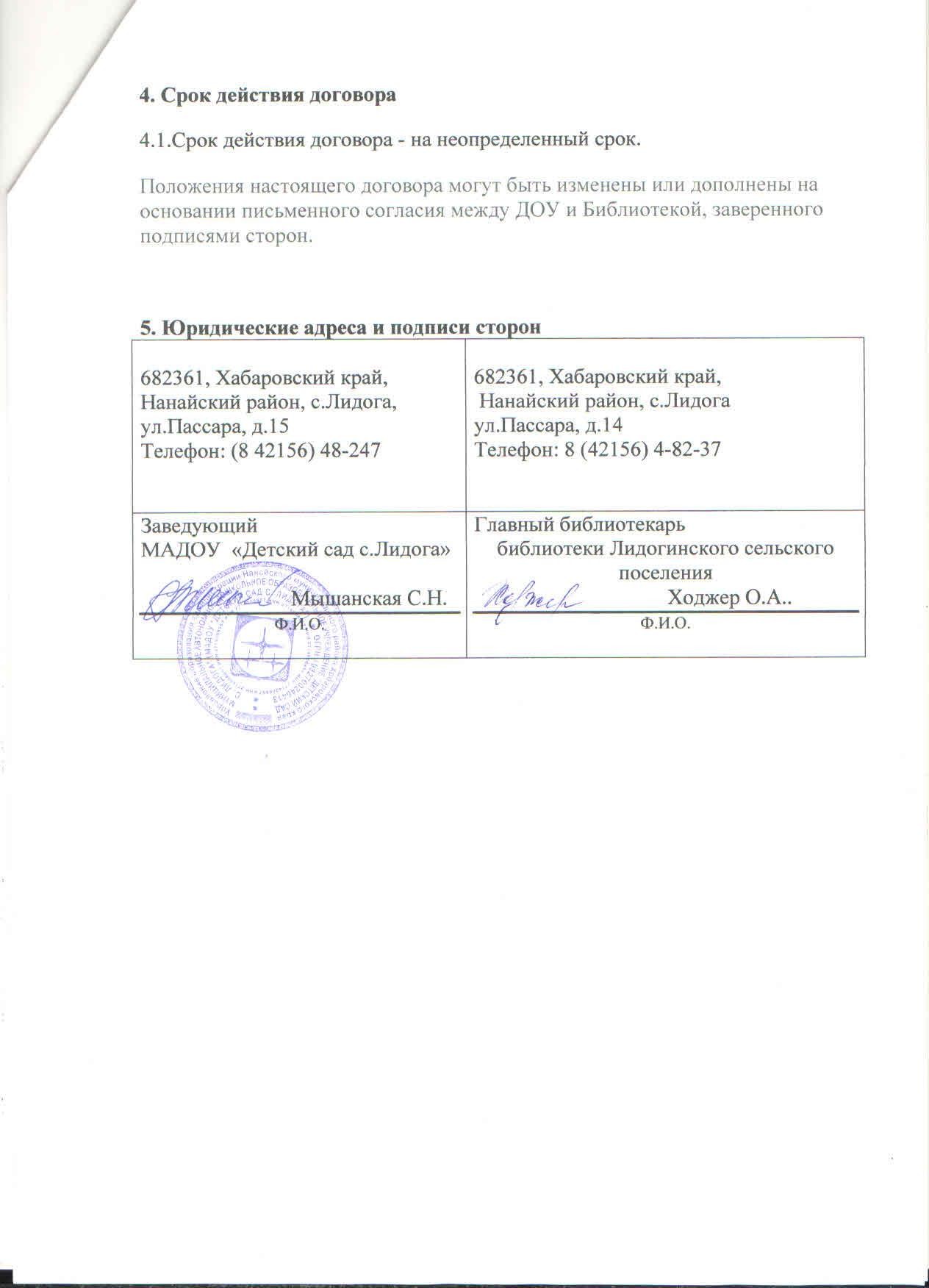 .Лидога	«31» августа 2021г.Договор о сотрудничествемежду учреждением культуры и дошкольным образовательным учреждениемГосударственное муниципальное бюджетное учреждение культуры «Дом культуры Лидогинского сельского поселения» (далее – Дом культуры) в лице директора Пассар Натальи Филипповны и дошкольное образовательное учреждение Муниципальное автономное дошкольное образовательное учреждение «Детский сад с.Лидога» (далее – ДОУ) в лице заведующей Мышанской Светланы Николаевны заключили настоящий договор.Предмет договораОсуществление сетевого взаимодействия учреждений культуры и образования: дома культуры и ДОУ с целью содействия организации культурного досуга, духовно-нравственного развития детей дошкольного возраста, сохранения и развития народно-художественной культуры, приобщение дошкольников к национальным традициям и обычаям.Обязанности сторон        Детский сад обязуется:Проводить среди воспитанников ДОУ работу по вовлечению детей в объединения дополнительного образования различной направленности данного учреждения;Вести разъяснительную работу среди родителей (законных представителей) воспитанников ДОУ с целью популяризации данного учреждения;Организовывать проведение совместных мероприятий;Обеспечивать сопровождение воспитанников педагогами, поддерживать дисциплину и порядок во время проведения мероприятий;Оказывать помощь в проведении совместных мероприятий;Предоставлять педагогам данного учреждения физкультурный (музыкальный) зал ДОУ для проведения мероприятий, соревнований (по согласованию с администрацией);Предоставлять рекламные материалы о проводимых мероприятиях.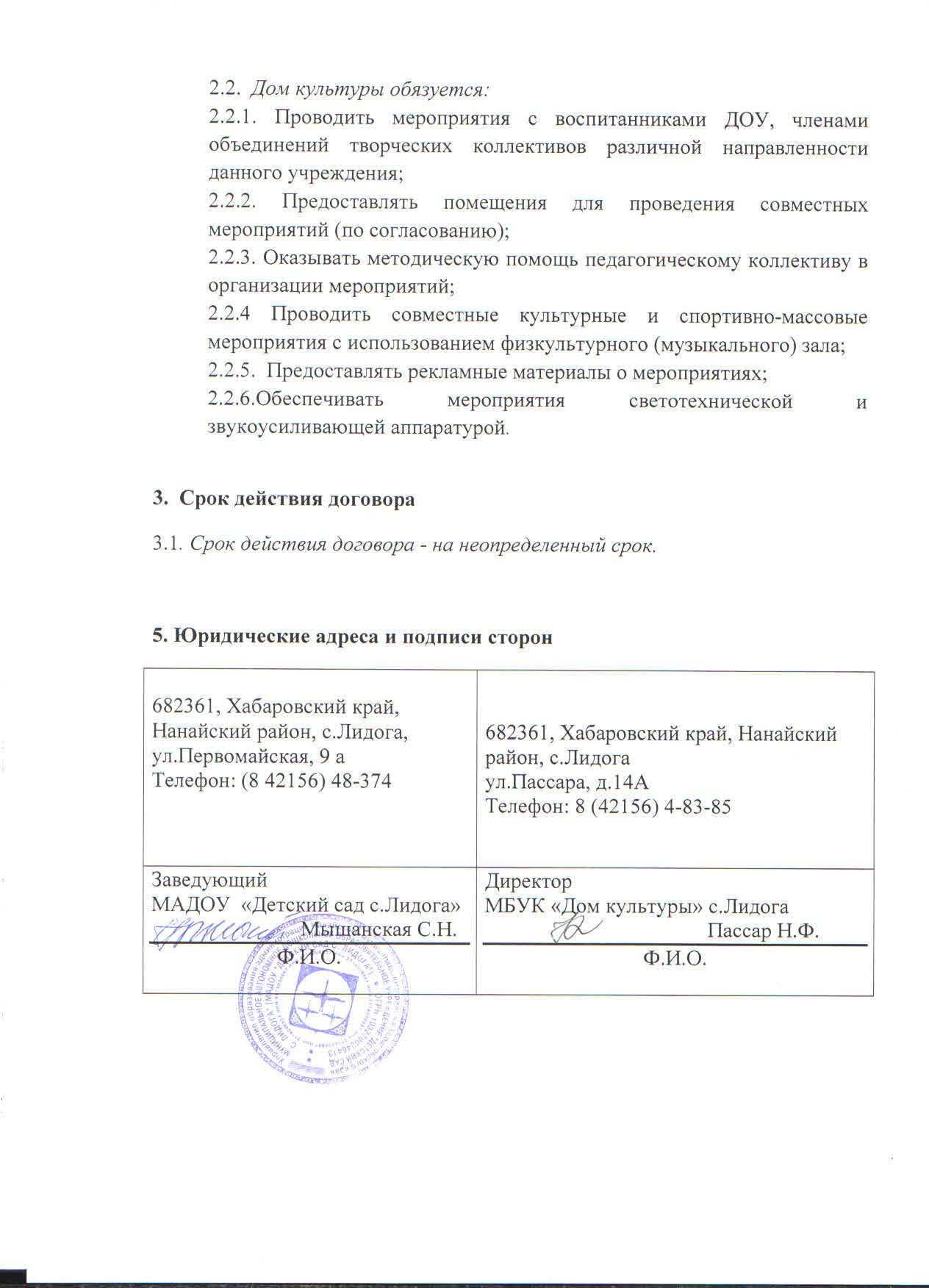 с.Лидога «31» августа 2021г.Договор о сотрудничестве между школой и дошкольным образовательным учреждениемМуниципальное бюджетное общеобразовательное учреждение «Средняя общеобразовательная школа с. Лидога» (далее – школа) в лице директора Шапиновой Ольги Николаевны и Муниципальное автономное дошкольное образовательное учреждение «Детский сад с.Лидога» (далее – ДОУ) в лице заведующего Мышанской Светланы Николаевны заключили настоящий договор.Предмет договораОсуществление взаимодействия учреждений образования: школы и ДОУ с целью обеспечения преемственности учебно-воспитательного процесса, социокультурной адаптации дошкольника к условиям новой ведущей деятельности – школьного обучения, или учебной деятельности.Цель договораСовместная разработка и реализация моделей взаимодействия образовательных учреждений, обеспечивающих преемственность: в программах, передовых педагогических технологиях; формах и методах работы педагогов с детьми; осуществлении педагогического сотрудничества с родителями.Обязанности сторонДОУ обязуется:Обеспечить психологическую готовность детей к школьному обучению.Вести диагностическое наблюдение за динамикой развития детей. Результаты диагностических срезов отражать в рабочих дневниках, протоколах. Обобщать и представлять в виде итоговых таблиц на совместных со школой методических объединениях и педагогических советах.Участвовать в совместных со школой теоретических и практических семинарах с целью повышения профессионального уровня педагогов и обеспечения таким образом оптимального уровня качества содержания образования.Ознакомить воспитателей и специалистов выпускных групп с вариантами коррекции практических умений и навыков будущих первоклассников.Оказывать родителям консультационно-диагностическую помощь в решении вопросов социальной адаптации детей к условиям школьной жизни.Ознакомить родителей с программой подготовительной группы и первого класса школы, проводить открытые занятия и другие методические мероприятия.Регулярно проводить открытые просмотры разных видов деятельности в выпускных группах для учителей начальных классов с последующим совместным анализом и обсуждением.В соответствии с совместным планом работы и основнымнаправлением деятельности образовательных учреждений проводить спортивные и театрализованные праздники.        Школа обязуется:Изучить систему работы ДОУ, ознакомиться с индивидуальными картами развития выпускников.Проводить в течение года (совместно со специалистами ДОУ и родителями выпускников) консультационно-методическую работу, направленную на обеспечение успешной адаптации детей к условиям школы, используя взаимопосещение, совместные семинары и т. д.В процессе школьного обучения продолжать работу по обеспечению физического, психического и эмоционального благополучия детей, развитию их творческих способностей в разных видах деятельности.Совместно обсуждать итоги успеваемости выпускников (по полугодиям), причины неуспеваемости, проблемы дезадаптации.Проводить открытые уроки учителей начальных классов для воспитателей, специалистов ДОУ с целью демонстрации лучших образцов педагогических технологий и обмена опытом.Проводить ознакомительные встречи педагогов начальных классов с будущими первоклассниками и их родителями.Участвовать в родительских собраниях, проводимых в ДОУ по вопросам подготовки детей к школе.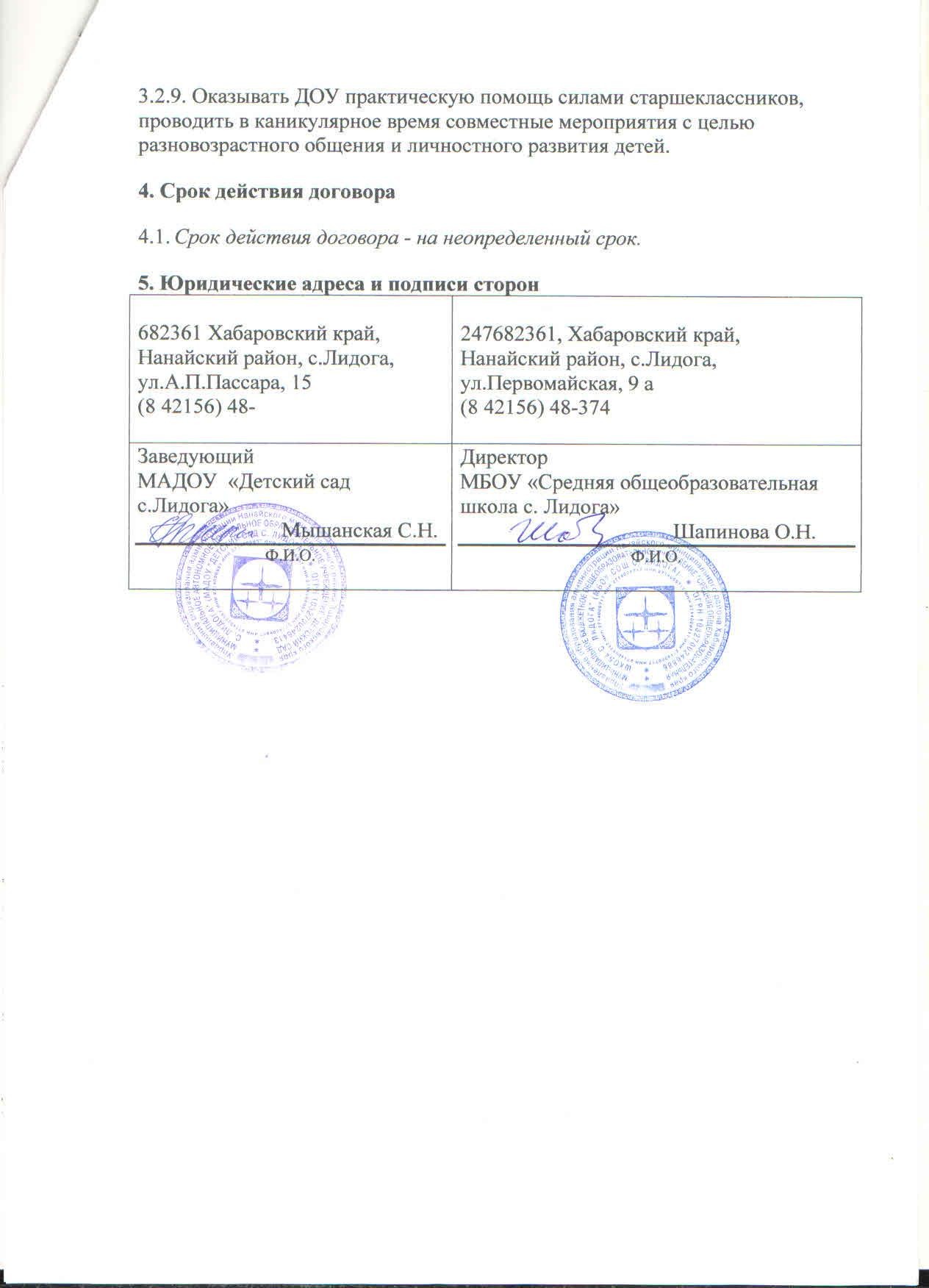 с. Лидога «16» октября 2020г.Договор о сотрудничестве между учреждением культуры и дошкольным образовательным учреждением16 октября 2021 г.Муниципальное автономное   дошкольное   образовательное   учреждение «Детский сад с.Лидога», в дальнейшем именуемое МАДОУ, в лице заведующего Мышанской Светланы Николаевны, действующей на основе Устава с одной стороны, и Муниципальное бюджетное учреждение культуры Краеведческий музей Нанайского муниципального района, именуемое в дальнейшем Музей, в лице и директора Киле Александры Романовны, действующей на основе Положения с другой стороны, заключили настоящий договор.Предмет договора.Стороны, основываясь на Законе Р.Ф. «Об образовании», Типового положения о дошкольном образовательном учреждении в Р.Ф., законах РФ об организации работы в учреждениях культуры и образования взаимодействуют по созданию условий для воспитания, образования и духовно-нравственного развития детей МАДОУ.Обязательства сторон.МАДОУ обязуется:Совместно с Музеем разрабатывать план проведения мероприятий на каждый учебный год.Нести ответственность за обеспечение порядка, дисциплины и сохранности имущества Музея во время проведения мероприятий в помещении.Предоставлять помещения МАДОУ сотрудникам Музея для проведения совместных мероприятий, семинаров, бесед, обучающих занятий с воспитанниками, родителями и сотрудниками МАДОУ.Участвовать в конкурсах, проводимых в рамках Музея по мере возможности.Предоставлять возможность пользоваться наглядными материалами, экспонатами, символикой, костюмами и другими имеющимися атрибутами по мере необходимости и взаимной договоренности.Организовывать выездные творческие выставки работ детей, педагогов и родителей на базу Музея.Музей обязуется:Знакомить с планом работы Музея с образовательными учреждениями, информировать об изменениях в планах работы с указанием причин.Совместно с МАДОУ разрабатывать план проведения мероприятий на каждый учебный год.Размещать в средствах массовой информации материалы и объявления, касающиеся работы МАДОУ.Предоставлять	возможность	МАДОУ	пользоваться имеющимися экспонатами музея, с участием специалистов.Оказывать профессиональную помощь в подготовке и организации совместных мероприятий с детьми, родителями и сотрудниками МАДОУ.Организовывать тематические экскурсии, выставки, как на базе Музея, так и на базе МАДОУ.Предоставлять возможность пользоваться методической литературой, имеющейся в Музее.Оказывать помощь специалистами Музея для проведения внутренних мероприятий МАДОУ по мере необходимости.Обеспечивать безопасность, сохранность жизни и здоровья детей во время их пребывания в Музее.Срок действия договора, Ответственность сторон.Срок действия договора - на неопределенный срок.Действие договора может быть прекращено по желанию сторон.Все	изменения	и	дополнения	в	договор	вносятся	по	взаимной договоренности сторон и оформляется отдельным соглашением.Невыполнение одной из сторон обязательств по данному договору может служить основанием для его расторжения.Особые условия.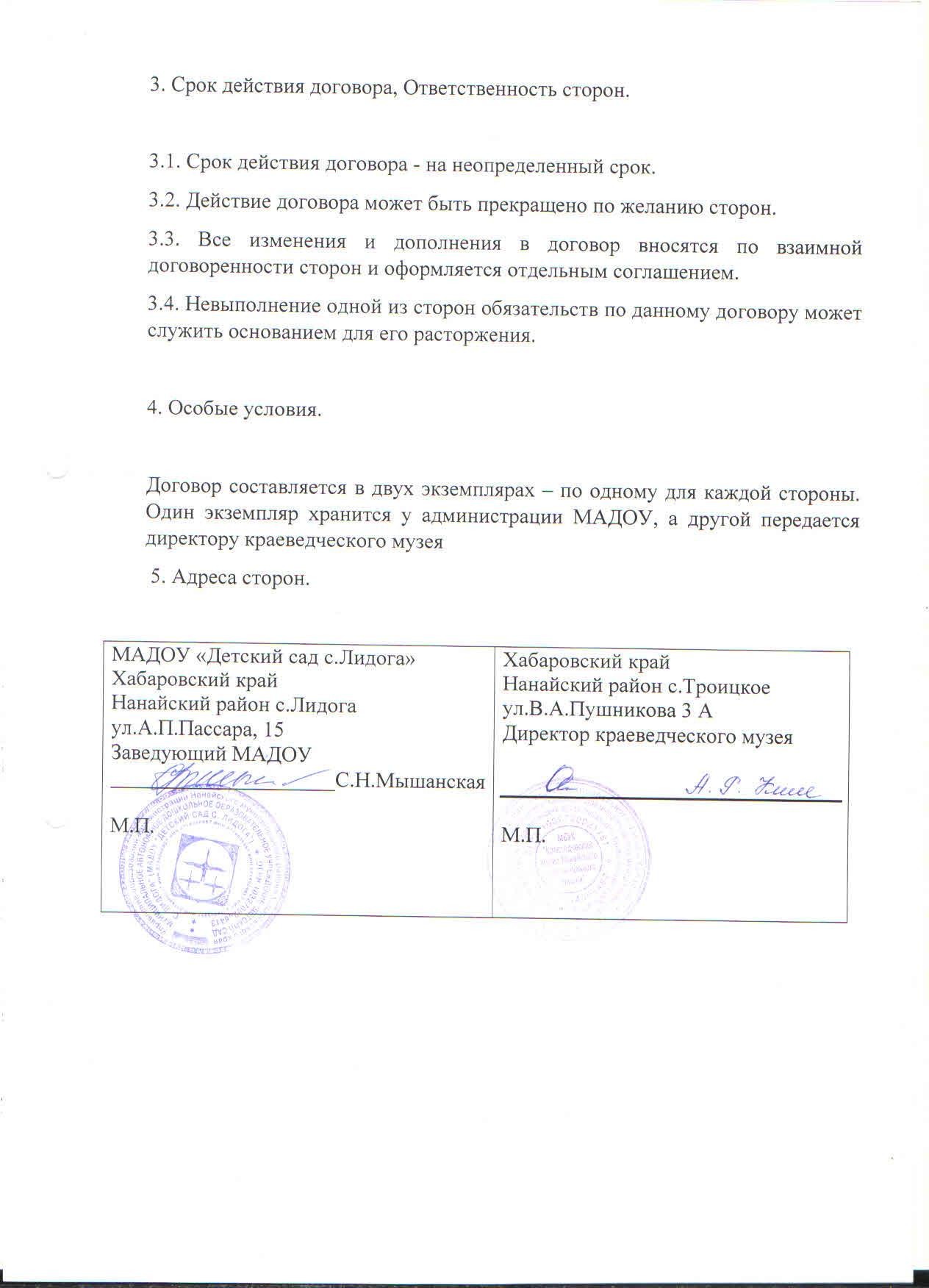 ПРИЛОЖЕНИЕ №2Параметры педагогической диагностики индивидуального развития детей в возрасте от трёх до восьми летОсвоение основной образовательной программы не сопровождается проведением промежуточной и итоговой аттестации воспитанников.Оценка индивидуального развития детей может проводиться педагогом в ходе внутреннего мониторинга становления основных (ключевых) характеристик развития личности ребенка, результаты которого могут быть использованы только для оптимизации образовательной работы с группой дошкольников и для решения задач индивидуализации образования через построение образовательной траектории для детей, испытывающих трудности в образовательном процессе или имеющих особые образовательные потребности.Мониторинг осуществляется в форме регулярных наблюдений педагога за детьми в повседневной жизни и в процессе непосредственной образовательной работы с ними.В качестве показателей оценки основных (ключевых) характеристик развития личности ребенка выделены внешне наблюдаемые проявления этих характеристик у ребёнка в поведении, в деятельности, во взаимодействии со сверстниками и взрослыми, которые отражают становление этой характеристики на протяжении всего дошкольного .Для построения развивающего образования система мониторинга становления основных (ключевых) характеристик развития личности ребенка учитывает необходимость организации образовательной работы в зоне его ближайшего развития. Поэтому диапазон оценки выделенных показателей определяется уровнем развития интегральной характеристики – от возможностей, которые ещё не доступны ребенку, до способности проявлять характеристики в самостоятельной деятельности и поведении.Общая картина по группе позволит выделить детей, которые нуждаются в особом внимании педагога и в отношении которых необходимо скорректировать, изменить способы взаимодействия.Данные мониторинга должны отражать динамику становления основных (ключевых) характеристик, которые развиваются у детей на протяжении всего образовательного процесса. Прослеживая\ динамику развития основных (ключевых) характеристик, выявляя, имеет ли она неизменяющийся, прогрессивный или регрессивный характер, можно дать общую психолого-педагогическую оценку успешности воспитательных и образовательных воздействий взрослых на разных ступеняхобразовательного процесса, а также выделить направления развития, в которых ребенок нуждается в помощи.Выделенные показатели отражают основные моменты развития дошкольников, те характеристики, которые складываются и развиваются в дошкольном детстве и обуславливают успешность перехода ребенка на следующий возрастной этап. Поэтому данные мониторинга – особенности динамики становления основных (ключевых) характеристик развития личности ребенка в дошкольном образовании – окажут помощь и педагогу начального общего образования для построения более эффективного взаимодействия с ребенком в период адаптации к новым условиям развития на следующем уровне образования.Оценка индивидуального развития детей связана с оценкой эффективности педагогических действий и лежит в основе дальнейшего планирования.В рабочее время педагогических работников в зависимости от занимаемой должности включается воспитательная работа, индивидуальная работа с воспитанниками, диагностическая работа, работа по проведению мониторинга.Основным механизмом оценки является фиксация показателей развития воспитанника, посредством наблюдения.Фиксация показателей развития выражается в словесной (опосредованной) форме: сформирован, не сформирован, находится в стадии формирования.Результаты педагогической диагностики используются для решения следующих образовательных задач:    Индивидуализация образования;    оптимизация работы с группой.Результаты оценки используются руководителем ДОО для принятия обоснованных управленческих решений, направленных на повышение эффективности педагогических действий и их дальнейшего планирования.Часть формируемая участниками образовательных отношенийДиагностика индивидуального развития детей в области нравственно – патриотического воспитанияДиагностика работы проводится 2 раза в год: в начале учебного года (октябрь) и в конце учебного года (май).Цель диагностического исследования: выявление уровня усвоения детьми материала по патриотическому воспитанию, сформированности уважения и интереса к истории и культуре своего народа.Диагностику проводят с использованием метода наблюдения и интервью с воспитанниками.Диагностика осуществляется по следующим параметрам:       Имеет соответствующий словарь;         Интересуется прошлым, традициями и т.п. (любознательностьактивность);    Имеет представления о своей Родине, крае;Имеет представление о народных промыслах, традициях;    Заботиться об окружающем мире, людях;Знает элементы   одежды прошлого;    Умеет слушать, отвечать на вопросы.По каждому параметру выделяются уровни: 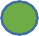 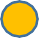        сформирован      в процессе формирования    Не сформирован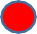 Результаты диагностики заносятся в сводную таблицу.Диагностика индивидуального развития детей в области финансовых представлений.Уровни сформированности экономических представлений определяют с учетом успешности выполнения всех трех заданий. По каждому параметру выделяются уровни:      сформирован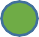 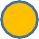       в процессе формирования             не сформированРезультаты диагностики заносятся в сводную таблицу.ПРИЛОЖЕНИЕ №3Материально техническое обеспечение ПрограммыРазвивающая предметно-пространственная среда ДОУПРИЛОЖЕНИЕ №4Примерный	перечень событий, праздников, мероприятий 2022 – 2023 уч. годОбщие традиционные праздники и развлеченияПРИЛОЖЕНИЕ №5Учебно-методический комплект вариативной части: Познавательное развитие:Формирование элементарных математических представленийПетерсон Л.Г., Кочемасова Е.Е. «Игралочка». Практический курс по математики для дошкольников методические рекомендации части 1 и 2.– М.: Издательство Ювента, 2014.Петерсон Л.Г., Кочемасова Е.Е. «Игралочка». Практический курс по математики для дошкольников методические рекомендации часть 3 – М.: Издательство Ювента, 2014.Петерсон Л.Г., Кочемасова Е.Е. «Игралочка». Математика для детей 3-4 лет Рабочая тетрадь часть 1 – М.: Издательство Ювента, 2014.Петерсон Л.Г., Кочемасова Е.Е. «Игралочка». Математика для детей 4-5 лет Рабочая тетрадь часть 2 – М.: Издательство Ювента, 2014.Петерсон Л.Г., Кочемасова Е.Е. «Игралочка». Математика для детей 5-6 лет Рабочая тетрадь часть 3 – М.: Издательство Ювента, 2014.Петерсон Л.Г., Кочемасова Е.Е. «Игралочка». Математика для детей 6-7 лет Рабочая тетрадь часть 4(1) – М.: Издательство Ювента, 2014.Ознакомление с миром природыО.А.Воронкевич Добро пожаловать в экологию рабочая тетрадь для детей часть 1. 4-5 лет (средняя группа) Методический комплект парциальной программыО.А.Воронкевич Добро пожаловать в экологию рабочая тетрадь для детей часть 2. 4-5 лет (средняя группа) Методический комплект парциальной программыО.А.Воронкевич Добро пожаловать в экологию рабочая тетрадь для детей часть 1. 5-6 лет (средняя группа) Методический комплект парциальной программыО.А.Воронкевич. Добро пожаловать в экологию рабочая тетрадь для детей часть 2. 5-6 лет (средняя группа) Методический комплект парциальной программыХудожественно-эстетическое развитиеИ.А.Лыкова.	Изобразительная	деятельность	в	детском	саду. ранний возраст. ООО «Карапуз-дидактика», 2009И.А.Лыкова.	Изобразительная	деятельность	в	детском	саду. Младшая группа. ООО «Карапуз-дидактика», 2009И.А.Лыкова. Изобразительная деятельность в детском саду. Средняя группа. ООО «Карапуз-дидактика», 2009И.А.Лыкова. Изобразительная деятельность в детском саду. Старшая группа.ООО «Карапуз-дидактика», 2009И.А.Лыкова.	Изобразительная	деятельность	в	детском	саду. Подготовительная к школе группа. ООО «Карапуз-дидактика», 2009Куревина	О.А.,	Селезнёва	Г.Е.	Путешествие	в	прекрасное Методические рекомендации 1999,2010 ООО «Баланс»,1999,2010Куревина О.А., Селезнёва Г.Е. Путешествие в прекрасное Пособие по художественно-эстетическому развитию для детей 4-5 летКуревина О.А., Селезнёва Г.Е. Путешествие в прекрасноеПособие по художественно-эстетическому развитию для детей 5-6 лет«Кукла Таня»: художественно-эстетическое развитие детей 3– 4 лет. – М.: Баласс. – 64 с. Куревина О.А., Линник О.А.Князева О.Л., Приобщение к истокам русской народной культуры- СПб:Детство-Пресс,2006.«Музейная педагогика» А.Н. Морозова, О.В. Мельникова«Воспитываем коллекционеров» Л.Н.Прохорова«Дошкольнику о музейной культуре» О.Г.ТихоноваИзобразительная деятельность в детском саду. И.А.Лыкова«Интегрированные	циклы	занятий	по	приобщению	к	русской народной культуре». Т.А.Попова«Знакомство	детей	с	русским	народным	творчеством». Л.С.Куприна«Красна	изба…»	Знакомство	детей	с	русским	народным искусством, ремеслами, бытом в музее детского сада». М.В. Тихонова«Театрализованная деятельность в детском саду» для детей 4- 5 А.В. Щеткина«Театрализованные занятия в детском саду» для детей 5-6 лет. М.Д.МаханеваСоциально-коммуникативное развитиеТ.Н.Доронова «Девочки и мальчики 3-4 лет в детском саду»Н.А.Баранова «О мальчишках и девчонках, а также их родителях»Н.Ф.Виноградова «Моя страна Россия»«С любовью к России» сборник конспектов, занятий и праздников»Е.Ю.Александрова «Система патриотического воспитания в ДОУА.Е.Писарева «Живем в «ладу» патриотическое воспитание.Н.Г.Комратова «Патриотическое воспитание детей 6-7 летП.В.Ватаман	«Воспитание	детей	на	традициях	народной культуры»Т.А.Шворыгина «Моя семья»«Путь к одаренности» А.И.СавенковРечевое развитие«Использование	образовательного	пространства	мини-музея«Русская	изба»	Решение	коррекционных	задач в работе	с	детьми	с нарушениями речи. Н.Н.Яковлева«Формирование - художественно – речевых навыков у детей 5-7 лет». Т.М.Пименова«Ознакомление дошкольников с литературой и развитие речи» О.С.Ушакова М.: ТЦ Сфера,2011Информационная справка41.ЦЕЛЕВОЙ РАЗДЕЛ51.1.Пояснительная записка51.1.1.Цель и задачи реализации образовательной программы81.1.2.Принципы и подходы к формированию образовательной программы91.1.3.Значимые для разработки образовательной программыхарактеристики, в т. ч. характеристики особенностей развития детей раннего и дошкольного возраста.121.2.Планируемые результаты освоения образовательной программы171.3.Развивающее оценивание качества образовательной деятельности по Программе212.СОДЕРЖАТЕЛЬНЫЙ РАЗДЕЛ252.1.Описание образовательной деятельности в соответствии с направлениями развития ребенка, представленными в пяти образовательных областях.252.1.1.Описание вариативных форм, способов, методов и средствреализации программы с учётом возрастных и индивидуальных особенностей воспитанников302.1.2.Особенности образовательной деятельности и культурных практик302.1.3.Способы и направления поддержки детской инициативы332.2.Взаимодействие педагогического коллектива с семьями воспитанников342.3.Коррекционно-развивающая работа с детьми с ограниченными возможностями здоровья383.ОРГАНИЗАЦИОННЫЙ РАЗДЕЛ403.1.Психолого-педагогические условия, обеспечивающие развитие ребенка403.2.Особенности	организации	развивающей	предметно пространственной среды423.3.Кадровые условия реализации Программы443.4.Материально-техническое обеспечение Программы443.5.Финансовые условия реализации Программы453.6.Планирование образовательной деятельности463.7.Традиционные события, праздники и мероприятия623.8.Режим дня (ежедневная организация жизни и деятельности детей)653.9.Перспектива работы по совершенствованию и развитию содержания Программы674Дополнительный раздел684.1Краткая презентация Программы68Приложения73Приложение№174Приложение№285Приложение№398Приложение№4102Приложение№5106Всего детей в ДОУМальчикиДевочки1005149Возрастная группаКоличество детеймальчиковдевочекВозрастдетей (лет)1 младшая201281,2-2,32 младшая2510152,6-4Средняя3322114-5,5Подготовительная2212106-7Погода (градусы)Длительность прогулкиДо –15Не менее 3 часов /3-4 часа/–15 –20 ветер 2 м/сГруппы раннего возраста – 40 минут Группы дошкольного возраста – 60минут–15 –24 ветер 3-7 м/с и вышеГруппы раннего возраста – 20 минут Группы дошкольного возраста –30 минут–25 –35 ветер до 2 м/сГруппы раннего возраста, младшая группы -не гуляют Средняя группа – 15 минутСтаршая, подготовительная к школе группы– 30 мин.–25 –35 ветер 3-7 м/с и вышеНе гуляютВсего100Русские45Нанайцы55Образовательная областьПарциальная образовательная программаСоциально –коммуникативное развитие Программа нравственно – патриотического воспитания дошкольников «Маленькие Россияне» Н.А.Арапова-Пискарева, «Введение дошкольников в мирпрофессий»- учебно – методическое пособие В.П. Кондрашов.«Светофорик» программа ДОП  -Минина И.В.Познавательное развитие1. «Экономическое воспитаниедошкольников» (для детей 5-7 лет), - Банк России и Министерство образования и наукиРоссийской Федерации.Речевое развитие1.«Логоритмика» программа ДОП  - Половнева Е.А.Речевое развитие2.«Нанай Хэсэни» программа ДОП  - Филатова Н.Г.Речевое развитие3.«Примерная программа коррекционно-развивающей работы в логопедической группе»- Н.В.НищеваХудожественно эстетическое развитие1. «Мы входим в мир прекрасного» - Авт. Кол. А.М.Вербенец, Б.А.Столяров, А.В.Зуева.Художественно эстетическое развитие2. «Приобщение детей к истокам русской народной культуры» - О.Л. КнязевойФизическое развитие1.«Веселый воланчик» программа ДОП  - Степанова О.А.Физическое развитие2.«Формирование привычкисамообслуживания – уход за зубами у детей 4 – 6 лет» -Лучшева Л.Ф.Направлениеработы ссемьёйформы взаимодействия с родителямиИнформированиеродителей о ходе образовательной деятельностиДни открытых дверей, индивидуальные и групповые консультации, родительские собрания, информационные стенды, создание памяток, СМИ, сайт ДОУ, организация выставок детского творчества, приглашение родителей на детские концерты и праздники, «Неделя профмастерства»Образование родителейЛекции, семинары, обучающие курсы по детской психологии и педагогике, семинары-практикумы. мастер-классы, тренинги, создание родительской библиотеки в группах. Дистанционные формы (дистанционные консультации, онлайнконференции, размещение информации на сайте ДОУ, групп, социальных сетях)Совместная деятельностьПривлечение родителей к участию в занятиях, акциях, экскурсиях, конкурсах, субботниках, в детской исследовательской и проектной деятельности, в разработке проектов, кружковая работа, «Школа молодого родителя», родительский клуб «Мы вместе».п/пНазвание мероприятияСроки1«День открытых дверей»Сентябрь2Акция «Посади дерево»Октябрь3«Посиделки»Январь4«Масленица»Март5«День Здоровья»Апрель6«Веселые старты»ИюньдолжностьКоличествоКоличествообразованиеЗаведующий/	Музыкальный работник(совместительство)11ВысшееСтарший воспитатель11Среднее специальноеУчитель-логопед11высшеевоспитатели53высшеевоспитатели52Среднее специальноеИнструктор физкультуры11высшееПомощники воспитателя55среднеезавхоз11Средне-специальноекладовщик1Средне-специальноепрачка1Средне-специальноеповар2Средне специальноеПодсобный рабочий1Средне специальноедворник1среднееНачало(день недели) Пн,вт,ср,чт,птНаименование режимногомероприятияПродолжительность(в минутах)Окончание16.25II НОД (I подгруппа)1016.3516.45ПЕРЕРЫВ1016.5517.05II НОД (II подгруппа)1017.15Начало(день недели) Пн,вт,ср,чт,пт.Наименование режимногомероприятияПродолжительность (в минутах)Окончание9.101 НОД159.259.25Перерыв109.359.352НОД159.50Начало(день недели) Пн,вт,ср,чт,пт.Наименование режимногомероприятияПродолжительность (в минутах)Окончание9.001 НОД209.209.20Перерыв109.309.302НОД209.50Начало (день недели) Пн,вт,ср,чт,птНаименование режимногомероприятияПродолжительность (в минутах)Окончание9.001 НОД309.309.30Перерыв109.409.402НОД3010.1010.10перерыв1010.2010.203 НОД3010.50Начало (день недели)Наименование    режимногомероприятияПродолжительнос ть (в минутах)Окончание16.15(ср,чт)ДОД3016.45Дни неделимладшая группа 8-10мин.2 младшая группа Не более 15 минСредняя группаНе более 20минПодготовительная к школе группа неболее30минПонедельникРазвитие речи    9.10-9.18-1 подгр 9.28-9.36 - 2 подгрФиз/культура16.25 – 16.35- 1 подгр17.05 – 17.15- 2 подгрОзнакомление с окружающим миром  9.10-9.25Физ/культура        9.35 – 9.501.Ознакомление с окружающим миром   9.10-9.302.Физ/культура   9.40-10.00Ознакомление с окружающим миром 9.00-9.30Аппликация/лепк а 9.40-10.10Физ/культура     10.20 – 10.50ВторникРисование9.10-9.18-1 подгр9.28-9.36 – 2 подгрФиз/культура16.25 – 16.35- 1 подгр17.05 – 17.15- 2 подгрФЭМП 9.10-9.25Музыка 9.35 – 9.501.  ФЭМП9.10-9.302.  Музыка9.40-10.001.ФЭМП9.00-9.302. Рисование 9.40-10.10 3.Музыка 10.20 – 10.50СредаРазвитие речи 9.10-9.18-1 подгр9.28-9.36 – 2 подгрМузыка16.25 – 16.35- 1 подгр17.05 – 17.15- 2 подгрРазвитие речи 9.10-9.25Физ/культура – 09.50Развитие речи 9.10-9.30Музыка9.40-10.00ДОД16.15 – 16.351.ФЭМП9.00-9.302.Развитие речи 9.40-10.10Музыка 10.20 – 10.50 ДОД16.15 – 16.45ЧетвергПознавательное развитие9.10-9.18-1 подгр9.28-9.36 – 2 подгрФиз/культура16.25 – 16.35- 1 подгр17.05 – 17.15- 2 подгрРисование 9.10-9.25Музыка 9.35 – 9.501. Рисование9.10-9.302.Физ/культура 9.40-10.001. Развитие речи9.00-9.302.Рисование 9.40-10.10Физ/культура 10.20 – 10.50 ДОД16.15 – 16.45ПятницаЛепка9.10-9.18-1 подгр-2 подгр2. Музыка16.25 – 16.35- 1 подгр17.05 – 17.15- 2 подгрАппликация/леп ка9.10-9.25Физ/культура 9.35 – 9.501.Аппликация/лепка 9.10-9.302.Физ/культура на воздухе9.40-10.00Развитие речи 9.00-9.30Ознакомление с окружающим миром9.40-10.10Физ/культура на воздухе10.20 – 10.50Итого10101117ТемаСодержаниеВид деятельности/
формы работыНОЯБРЬНОЯБРЬНОЯБРЬГосударственные символы России – флагПознакомить с цветами государственного флага РФ, их символическим значением, формировать уважительное отношение к флагу, умение называть флаг России, знать назначение государственного флагаРассматривание иллюстраций государственного флага РФ. Аппликация «Флаг России». Дидактическая игра «Узнай наш флаг». Наблюдение в ходе прогулок и экскурсий, на каких зданиях можно увидеть флаг РоссииЯНВАРЬЯНВАРЬЯНВАРЬГосударственные символы России – гербПознакомить детей с символическим значением герба, показать тесную связь современной государственной символики с фольклорным и народным декоративно – прикладным искусствомРассматривание изображений государственного герба на монетах, документах. Дидактическая игра «Узнай наш герб».МАЙМАЙМАЙГосударственные символы России - гимнПознакомить детей с государственным гимном, сформировать уважительное отношение к гимну как к официальному музыкальному символу, формировать представления о правилах поведения при прослушивании государственного гимна РоссииПрослушивание государственного гимна РоссииТемаСодержаниеВид деятельности/
формы работыНОЯБРЬ и МАРТНОЯБРЬ и МАРТНОЯБРЬ и МАРТГосударственные символы России: герб, флаг, гимнОбобщать и систематизировать знания детей о государственных символах. Познакомить с историей и эволюцией государственных символов РоссииБеседы о государственных символах России, просмотр видеофрагментов о государственной символике, выполнение поисковых заданийсентябрьсентябрьсентябрьсентябрьПервая неделяВторая неделяТретья неделяЧетвертая неделяДетский сад(Здравствуй, детский сад)Детский садДетский садДетский садоктябрьоктябрьоктябрьоктябрьсемьяИгрушки Игрушки Я. Части тела и лицаноябрьноябрьноябрьноябрьОдежда(День народного единства)Одежда Обувь«День матери»декабрьдекабрьдекабрьдекабрьЗимаЗимние забавыМебель Новый год. ЁлкаянварьянварьянварьянварьканикулыКаникулы Продукты питанияПосуда февральфевральфевральфевральДомашние птицыДомашние птицыДомашние животные(День защитника отечества)Домашние животныемартмартмартмарт ВеснаМамин праздник.Дикие птицы Дикие птицыапрельапрельапрельапрельДикие животныеДикие животные(День космонавтики)Транспорт Транспорт маймаймаймайЛето. ЦветыЛето. Цветы.Насекомые Игры с песком и водой.июньиюньиюньиюньДень защиты детейДень россии«Там,на неведомых дорожках»«Детский экологический театр»июльиюльиюльиюльДень семьи, любви и верности«Собираемся в поход»«В лес за чудесами»«Олимпиада в Рябинке»августавгуставгуставгуст«Воздушные путешествия»День физкультурникаДень государственного флага РФ«Песочные фантазии»сентябрьсентябрьсентябрьсентябрьПервая неделяВторая неделяТретья неделяЧетвертая неделяДавайте знакомиться; День знаний.Наш Детский садКак себя вестиВысоко, низко, далеко близкооктябрьоктябрьоктябрьоктябрьОсеньОвощиФруктыКто мы. Какие мыноябрьноябрьноябрьноябрьКто мы? Какие мы?; День народного единстваОдежда Одежда Обувь декабрьдекабрьдекабрьдекабрьЗимаПтицыБратья наши меньшиеНовый год. Ёлкаянварьянварьянварьянварьканикулыканикулы Путешествие в зелёную странуПутешествие в красную странуфевральфевральфевральфевральПутешествие в жёлтую странуДомашние птицыДомашние птицы; День защитника отечестваДомашние животныемартмартмартмартДомашние животныеВесна. Мамин праздник 8 мартаДикие птицы Дикие птицыапрельапрельапрельапрельДикие животныеДикие животные; День космонавтикиТранспорт Цветной мирмаймаймаймайЛето. Цветы; Празник весны и трудаЛето. Цветы; День ПобедыНасекомые Игры с песком и водой.сентябрьсентябрьсентябрьсентябрьПервая неделяВторая неделяТретья неделяЧетвертая неделяНеделя безопасности МониторингМы живем в городе МониторингПрогулка по городу. День дошкольного работника. октябрьоктябрьоктябрьоктябрьЕдем в гости. Моя семьяУлица полна неожиданностейКакие мы?Домашние животные городаноябрьноябрьноябрьноябрьДень НезависимостиОсень золото роняетКак животные к зиме готовятсяОткуда овощи в магазинедекабрьдекабрьдекабрьдекабрьФрукты на прилавках магазиновОткуда хлеб пришел?Все работы хороши. Профессии людейНовый годянварьянварьянварьянварьканикулыЗима в городе«Поет Зима – аукает, мохнатый лес баюкает…»Спортивные игрыфевральфевральфевральфевральЛесные обитатели-звериОбитатели скотного двораДень Защитника ОтечестваО тех, кто умеет летать. Птицы.мартмартмартмартОбитатели птичника8 мартаОбитатели воды - рыбыМы едем в зоопаркапрельапрельапрельапрельНеделя безопасностиДень КосмонавтикиВесеннее пробуждение природыШестиногие малышимаймаймаймайДень Весны и труда9мая - День ПобедыВремена годаВесной в деревне. Сажаем растениясентябрьсентябрьсентябрьсентябрьПервая неделяВторая неделяТретья неделяЧетвертая неделяНеделя безопасностиМы живем в городеПрогулка по городу. МониторингДень дошкольного работника. МониторингоктябрьоктябрьоктябрьоктябрьЕдем в гости. Моя семьяУлица полна неожиданностейКакие мы?Домашние животные городаноябрьноябрьноябрьноябрьДень НезависимостиОсень золото роняетКак животные к зиме готовятсяОткуда овощи в магазинедекабрьдекабрьдекабрьдекабрьФрукты на прилавках магазиновОткуда хлеб пришел?Все работы хороши. Профессии людейНовый годянварьянварьянварьянварьканикулыЗима в городе«Поет Зима – аукает, мохнатый лес баюкает…»Спортивные игрыфевральфевральфевральфевральЛесные обитатели-звериОбитатели скотного двораДень Защитника ОтечестваО тех, кто умеет летать. Птицы.мартмартмартмартОбитатели птичника8 мартаОбитатели воды - рыбыМы едем в зоопаркапрельапрельапрельапрельНеделя безопасностиДень КосмонавтикиВесеннее пробуждение природыШестиногие малышимаймаймаймайДень Весны и труда9мая-День ПобедыВремена годаВесной в деревне. Сажаем растенияНаправлениеНаправлениеНаправлениеПатриотическое направление воспитанияФормирование уважительного отношения к истории своей страны и любви к РодинеПодразделПодразделПодразделРодная страна.Интеграция в образовательные областиИнтеграция в образовательные областиИнтеграция в образовательные областиСоциально-коммуникативное развитие, познавательноеразвитие, речевое развитие, художественно-эстетическое развитие,физическое развитие.Интеграция в детскую деятельностьИнтеграция в детскую деятельностьИнтеграция в детскую деятельностьИгровая, коммуникативная, познавательно-исследовательская,восприятие художественной литературы и фольклора,самообслуживание и элементарный бытовой труд,конструирование из различного материала, изобразительная,музыкальная, двигательная.Возрастная спецификаВозрастная спецификаВозрастная спецификаВозрастная специфика2-3 года.-напоминать детям название поселка, в котором они живут;- развивать предпосылки творчества.2-3 года.-напоминать детям название поселка, в котором они живут;- развивать предпосылки творчества.2-3 года.-напоминать детям название поселка, в котором они живут;- развивать предпосылки творчества.2-3 года.-напоминать детям название поселка, в котором они живут;- развивать предпосылки творчества.3-4 года.- формировать интерес к малой родине и первичные представления о ней:напоминать детям название поселка, в котором они живут; побуждать рассказывать отом, где они гуляли в выходные дни (в парке, сквере, детском городке) и пр.;-знакомить с ближайшим окружением (основными объектами городской/поселковойинфраструктуры): дом, улица, магазин, поликлиника, парикмахерская.3-4 года.- формировать интерес к малой родине и первичные представления о ней:напоминать детям название поселка, в котором они живут; побуждать рассказывать отом, где они гуляли в выходные дни (в парке, сквере, детском городке) и пр.;-знакомить с ближайшим окружением (основными объектами городской/поселковойинфраструктуры): дом, улица, магазин, поликлиника, парикмахерская.3-4 года.- формировать интерес к малой родине и первичные представления о ней:напоминать детям название поселка, в котором они живут; побуждать рассказывать отом, где они гуляли в выходные дни (в парке, сквере, детском городке) и пр.;-знакомить с ближайшим окружением (основными объектами городской/поселковойинфраструктуры): дом, улица, магазин, поликлиника, парикмахерская.3-4 года.- формировать интерес к малой родине и первичные представления о ней:напоминать детям название поселка, в котором они живут; побуждать рассказывать отом, где они гуляли в выходные дни (в парке, сквере, детском городке) и пр.;-знакомить с ближайшим окружением (основными объектами городской/поселковойинфраструктуры): дом, улица, магазин, поликлиника, парикмахерская.4-5 лет.- продолжать воспитывать любовь к родному краю; рассказывать детям о самыхкрасивых местах родного поселка, его достопримечательностях;-продолжать знакомить с культурными явлениями (театром, цирком, зоопарком,вернисажем), их атрибутами, связанными с ними профессиями, правилами поведения;-дать детям доступные их пониманию представления о государственных праздниках,рассказывать о Российской армии, о воинах, которые охраняют нашу Родину(пограничники, моряки, летчики).4-5 лет.- продолжать воспитывать любовь к родному краю; рассказывать детям о самыхкрасивых местах родного поселка, его достопримечательностях;-продолжать знакомить с культурными явлениями (театром, цирком, зоопарком,вернисажем), их атрибутами, связанными с ними профессиями, правилами поведения;-дать детям доступные их пониманию представления о государственных праздниках,рассказывать о Российской армии, о воинах, которые охраняют нашу Родину(пограничники, моряки, летчики).4-5 лет.- продолжать воспитывать любовь к родному краю; рассказывать детям о самыхкрасивых местах родного поселка, его достопримечательностях;-продолжать знакомить с культурными явлениями (театром, цирком, зоопарком,вернисажем), их атрибутами, связанными с ними профессиями, правилами поведения;-дать детям доступные их пониманию представления о государственных праздниках,рассказывать о Российской армии, о воинах, которые охраняют нашу Родину(пограничники, моряки, летчики).4-5 лет.- продолжать воспитывать любовь к родному краю; рассказывать детям о самыхкрасивых местах родного поселка, его достопримечательностях;-продолжать знакомить с культурными явлениями (театром, цирком, зоопарком,вернисажем), их атрибутами, связанными с ними профессиями, правилами поведения;-дать детям доступные их пониманию представления о государственных праздниках,рассказывать о Российской армии, о воинах, которые охраняют нашу Родину(пограничники, моряки, летчики).5-6 лет.- расширять представления о малой Родине.Рассказывать детям о достопримечательностях, культуре, традициях родного края; о замечательных людях, прославивших свой край.-расширять представления детей о родной стране, о государственных праздниках (8 Марта, День защитника Отечества, День Победы, Новый год и т. д.);-воспитывать любовь к Родине;-формировать представления о том, что Российская Федерация (Россия) — большаямногонациональная страна. Рассказывать детям о том, что Москва — главный город, столица нашей Родины;-познакомить с флагом и гербом России, мелодией гимна;-расширять представления детей о Российской армии;-воспитывать уважение к защитникам отечества. Рассказывать о трудной, но почетной обязанности защищать Родину, охранять ее спокойствие и безопасность; о том, как в годы войн храбро сражались и защищали нашу страну от врагов прадеды, деды, отцы. Приглашать в детский сад военных, ветеранов из числа близких родственников детей. Рассматривать с детьми картины, репродукции, альбомы с военной тематикой.5-6 лет.- расширять представления о малой Родине.Рассказывать детям о достопримечательностях, культуре, традициях родного края; о замечательных людях, прославивших свой край.-расширять представления детей о родной стране, о государственных праздниках (8 Марта, День защитника Отечества, День Победы, Новый год и т. д.);-воспитывать любовь к Родине;-формировать представления о том, что Российская Федерация (Россия) — большаямногонациональная страна. Рассказывать детям о том, что Москва — главный город, столица нашей Родины;-познакомить с флагом и гербом России, мелодией гимна;-расширять представления детей о Российской армии;-воспитывать уважение к защитникам отечества. Рассказывать о трудной, но почетной обязанности защищать Родину, охранять ее спокойствие и безопасность; о том, как в годы войн храбро сражались и защищали нашу страну от врагов прадеды, деды, отцы. Приглашать в детский сад военных, ветеранов из числа близких родственников детей. Рассматривать с детьми картины, репродукции, альбомы с военной тематикой.5-6 лет.- расширять представления о малой Родине.Рассказывать детям о достопримечательностях, культуре, традициях родного края; о замечательных людях, прославивших свой край.-расширять представления детей о родной стране, о государственных праздниках (8 Марта, День защитника Отечества, День Победы, Новый год и т. д.);-воспитывать любовь к Родине;-формировать представления о том, что Российская Федерация (Россия) — большаямногонациональная страна. Рассказывать детям о том, что Москва — главный город, столица нашей Родины;-познакомить с флагом и гербом России, мелодией гимна;-расширять представления детей о Российской армии;-воспитывать уважение к защитникам отечества. Рассказывать о трудной, но почетной обязанности защищать Родину, охранять ее спокойствие и безопасность; о том, как в годы войн храбро сражались и защищали нашу страну от врагов прадеды, деды, отцы. Приглашать в детский сад военных, ветеранов из числа близких родственников детей. Рассматривать с детьми картины, репродукции, альбомы с военной тематикой.5-6 лет.- расширять представления о малой Родине.Рассказывать детям о достопримечательностях, культуре, традициях родного края; о замечательных людях, прославивших свой край.-расширять представления детей о родной стране, о государственных праздниках (8 Марта, День защитника Отечества, День Победы, Новый год и т. д.);-воспитывать любовь к Родине;-формировать представления о том, что Российская Федерация (Россия) — большаямногонациональная страна. Рассказывать детям о том, что Москва — главный город, столица нашей Родины;-познакомить с флагом и гербом России, мелодией гимна;-расширять представления детей о Российской армии;-воспитывать уважение к защитникам отечества. Рассказывать о трудной, но почетной обязанности защищать Родину, охранять ее спокойствие и безопасность; о том, как в годы войн храбро сражались и защищали нашу страну от врагов прадеды, деды, отцы. Приглашать в детский сад военных, ветеранов из числа близких родственников детей. Рассматривать с детьми картины, репродукции, альбомы с военной тематикой.6-8 лет.- развивать интерес к родному краю, расширять представления о малой родине;- продолжать знакомить с достопримечательностями региона, в котором живут дети;- продолжать знакомить с профессиями, связанными со спецификой родного города;- на основе расширения знаний об окружающем воспитывать патриотические и интернациональные чувства, любовь к Родине. Углублять и уточнять представления о Родине — России;-развивать представления о том, что Российская Федерация (Россия) — огромная многонациональная страна;-воспитывать уважение к людям разных национальностей и их обычаям;-расширять представления о Москве — главном городе, столице России, Екатеринбурге-столицеУрала;-поощрять интерес детей к событиям, происходящим в стране, воспитывать чувство гордости за ее достижения;-закреплять знания о флаге, гербе и гимне России (гимн исполняется во время праздника или другого торжественного события; когда звучит гимн, все встают, а мужчины и мальчики снимают головные уборы).-расширять знания о государственных и региональных праздниках;-рассказывать детям о Ю. А. Гагарине и других героях космоса;-углублять знания о Российской армии. Воспитывать уважение к защитникам Отечества, к памяти павших бойцов (возлагать с детьми цветы к обелискам, памятникам и т. д.);6-8 лет.- развивать интерес к родному краю, расширять представления о малой родине;- продолжать знакомить с достопримечательностями региона, в котором живут дети;- продолжать знакомить с профессиями, связанными со спецификой родного города;- на основе расширения знаний об окружающем воспитывать патриотические и интернациональные чувства, любовь к Родине. Углублять и уточнять представления о Родине — России;-развивать представления о том, что Российская Федерация (Россия) — огромная многонациональная страна;-воспитывать уважение к людям разных национальностей и их обычаям;-расширять представления о Москве — главном городе, столице России, Екатеринбурге-столицеУрала;-поощрять интерес детей к событиям, происходящим в стране, воспитывать чувство гордости за ее достижения;-закреплять знания о флаге, гербе и гимне России (гимн исполняется во время праздника или другого торжественного события; когда звучит гимн, все встают, а мужчины и мальчики снимают головные уборы).-расширять знания о государственных и региональных праздниках;-рассказывать детям о Ю. А. Гагарине и других героях космоса;-углублять знания о Российской армии. Воспитывать уважение к защитникам Отечества, к памяти павших бойцов (возлагать с детьми цветы к обелискам, памятникам и т. д.);6-8 лет.- развивать интерес к родному краю, расширять представления о малой родине;- продолжать знакомить с достопримечательностями региона, в котором живут дети;- продолжать знакомить с профессиями, связанными со спецификой родного города;- на основе расширения знаний об окружающем воспитывать патриотические и интернациональные чувства, любовь к Родине. Углублять и уточнять представления о Родине — России;-развивать представления о том, что Российская Федерация (Россия) — огромная многонациональная страна;-воспитывать уважение к людям разных национальностей и их обычаям;-расширять представления о Москве — главном городе, столице России, Екатеринбурге-столицеУрала;-поощрять интерес детей к событиям, происходящим в стране, воспитывать чувство гордости за ее достижения;-закреплять знания о флаге, гербе и гимне России (гимн исполняется во время праздника или другого торжественного события; когда звучит гимн, все встают, а мужчины и мальчики снимают головные уборы).-расширять знания о государственных и региональных праздниках;-рассказывать детям о Ю. А. Гагарине и других героях космоса;-углублять знания о Российской армии. Воспитывать уважение к защитникам Отечества, к памяти павших бойцов (возлагать с детьми цветы к обелискам, памятникам и т. д.);6-8 лет.- развивать интерес к родному краю, расширять представления о малой родине;- продолжать знакомить с достопримечательностями региона, в котором живут дети;- продолжать знакомить с профессиями, связанными со спецификой родного города;- на основе расширения знаний об окружающем воспитывать патриотические и интернациональные чувства, любовь к Родине. Углублять и уточнять представления о Родине — России;-развивать представления о том, что Российская Федерация (Россия) — огромная многонациональная страна;-воспитывать уважение к людям разных национальностей и их обычаям;-расширять представления о Москве — главном городе, столице России, Екатеринбурге-столицеУрала;-поощрять интерес детей к событиям, происходящим в стране, воспитывать чувство гордости за ее достижения;-закреплять знания о флаге, гербе и гимне России (гимн исполняется во время праздника или другого торжественного события; когда звучит гимн, все встают, а мужчины и мальчики снимают головные уборы).-расширять знания о государственных и региональных праздниках;-рассказывать детям о Ю. А. Гагарине и других героях космоса;-углублять знания о Российской армии. Воспитывать уважение к защитникам Отечества, к памяти павших бойцов (возлагать с детьми цветы к обелискам, памятникам и т. д.);ПодразделПодразделПодразделНаша планета.Интеграция вобразовательныеобластиИнтеграция вобразовательныеобластиИнтеграция вобразовательныеобластиСоциально-коммуникативное развитие, познавательноеразвитие, речевое развитие, художественно-эстетическое развитие,физическое развитие.Интеграция вдетскуюдеятельностьИнтеграция вдетскуюдеятельностьИнтеграция вдетскуюдеятельностьИгровая, коммуникативная, познавательно-исследовательская,восприятие художественной литературы и фольклора,самообслуживание и элементарный бытовой труд,конструирование из различного материала, изобразительная,музыкальная, двигательная.Возрастная спецификаВозрастная спецификаВозрастная спецификаВозрастная специфика5-6 лет.- формировать элементарные представления об истории человечества (Древний мир, Средние века, современное общество) через знакомство с произведениями искусства (живопись, скульптура, мифы и легенды народов мира), реконструкцию образа жизни людей разных времен (одежда, утварь, традиции и др.).5-6 лет.- формировать элементарные представления об истории человечества (Древний мир, Средние века, современное общество) через знакомство с произведениями искусства (живопись, скульптура, мифы и легенды народов мира), реконструкцию образа жизни людей разных времен (одежда, утварь, традиции и др.).5-6 лет.- формировать элементарные представления об истории человечества (Древний мир, Средние века, современное общество) через знакомство с произведениями искусства (живопись, скульптура, мифы и легенды народов мира), реконструкцию образа жизни людей разных времен (одежда, утварь, традиции и др.).5-6 лет.- формировать элементарные представления об истории человечества (Древний мир, Средние века, современное общество) через знакомство с произведениями искусства (живопись, скульптура, мифы и легенды народов мира), реконструкцию образа жизни людей разных времен (одежда, утварь, традиции и др.).6-8 лет.- формировать элементарные представления об эволюции Земли (возникновение Земли, эволюция растительного и животного мира), месте человека в природном и социальном мире, происхождении и биологической обоснованности различных рас;-рассказывать детям о том, что Земля — наш общий дом, на Земле много разных стран; о том, как важно жить в мире со всеми народами, знать и уважать их культуру, обычаи и традиции;-учить пользоваться картой: показывать на карте, на глобусе континенты и страны, заинтересовавшие детей;-расширять представления о своей принадлежности к человеческому сообществу, о детстве ребят в других странах, о правах детей в мире (Декларация прав ребенка);-формировать элементарные представления о свободе личности как достижении человечества.6-8 лет.- формировать элементарные представления об эволюции Земли (возникновение Земли, эволюция растительного и животного мира), месте человека в природном и социальном мире, происхождении и биологической обоснованности различных рас;-рассказывать детям о том, что Земля — наш общий дом, на Земле много разных стран; о том, как важно жить в мире со всеми народами, знать и уважать их культуру, обычаи и традиции;-учить пользоваться картой: показывать на карте, на глобусе континенты и страны, заинтересовавшие детей;-расширять представления о своей принадлежности к человеческому сообществу, о детстве ребят в других странах, о правах детей в мире (Декларация прав ребенка);-формировать элементарные представления о свободе личности как достижении человечества.6-8 лет.- формировать элементарные представления об эволюции Земли (возникновение Земли, эволюция растительного и животного мира), месте человека в природном и социальном мире, происхождении и биологической обоснованности различных рас;-рассказывать детям о том, что Земля — наш общий дом, на Земле много разных стран; о том, как важно жить в мире со всеми народами, знать и уважать их культуру, обычаи и традиции;-учить пользоваться картой: показывать на карте, на глобусе континенты и страны, заинтересовавшие детей;-расширять представления о своей принадлежности к человеческому сообществу, о детстве ребят в других странах, о правах детей в мире (Декларация прав ребенка);-формировать элементарные представления о свободе личности как достижении человечества.6-8 лет.- формировать элементарные представления об эволюции Земли (возникновение Земли, эволюция растительного и животного мира), месте человека в природном и социальном мире, происхождении и биологической обоснованности различных рас;-рассказывать детям о том, что Земля — наш общий дом, на Земле много разных стран; о том, как важно жить в мире со всеми народами, знать и уважать их культуру, обычаи и традиции;-учить пользоваться картой: показывать на карте, на глобусе континенты и страны, заинтересовавшие детей;-расширять представления о своей принадлежности к человеческому сообществу, о детстве ребят в других странах, о правах детей в мире (Декларация прав ребенка);-формировать элементарные представления о свободе личности как достижении человечества.ПодразделФормирование уважительного отношения к своей семье иобществу.  СемьяФормирование уважительного отношения к своей семье иобществу.  СемьяФормирование уважительного отношения к своей семье иобществу.  СемьяИнтеграция вобразовательныеобластиСоциально-коммуникативное развитие, познавательноеразвитие, речевое развитие, художественно-эстетическое развитие,физическое развитие.Социально-коммуникативное развитие, познавательноеразвитие, речевое развитие, художественно-эстетическое развитие,физическое развитие.Социально-коммуникативное развитие, познавательноеразвитие, речевое развитие, художественно-эстетическое развитие,физическое развитие.Интеграция вдетскуюдеятельностьИгровая, коммуникативная, познавательно-исследовательская,восприятие художественной литературы и фольклора,самообслуживание и элементарный бытовой труд,конструирование из различного материала, изобразительная,музыкальная, двигательная.Игровая, коммуникативная, познавательно-исследовательская,восприятие художественной литературы и фольклора,самообслуживание и элементарный бытовой труд,конструирование из различного материала, изобразительная,музыкальная, двигательная.Игровая, коммуникативная, познавательно-исследовательская,восприятие художественной литературы и фольклора,самообслуживание и элементарный бытовой труд,конструирование из различного материала, изобразительная,музыкальная, двигательная.Возрастная спецификаВозрастная спецификаВозрастная спецификаВозрастная специфика2-3 года.-формировать уважительное отношение и чувство принадлежности к своей семье;-воспитывать внимательное отношение и любовь к родителям и близким людям;-поощрять умение называть имена членов своей семьи.2-3 года.-формировать уважительное отношение и чувство принадлежности к своей семье;-воспитывать внимательное отношение и любовь к родителям и близким людям;-поощрять умение называть имена членов своей семьи.2-3 года.-формировать уважительное отношение и чувство принадлежности к своей семье;-воспитывать внимательное отношение и любовь к родителям и близким людям;-поощрять умение называть имена членов своей семьи.2-3 года.-формировать уважительное отношение и чувство принадлежности к своей семье;-воспитывать внимательное отношение и любовь к родителям и близким людям;-поощрять умение называть имена членов своей семьи.3-4 года.-продолжать воспитывать уважительное отношение и чувство принадлежности к своей семье;-беседовать с ребенком о членах его семьи (как зовут, чем занимаются, как играют с ребенком и пр.);-учить заботиться о близких людях, вызывать чувство благодарности к родителям и близким за их любовь и заботу.3-4 года.-продолжать воспитывать уважительное отношение и чувство принадлежности к своей семье;-беседовать с ребенком о членах его семьи (как зовут, чем занимаются, как играют с ребенком и пр.);-учить заботиться о близких людях, вызывать чувство благодарности к родителям и близким за их любовь и заботу.3-4 года.-продолжать воспитывать уважительное отношение и чувство принадлежности к своей семье;-беседовать с ребенком о членах его семьи (как зовут, чем занимаются, как играют с ребенком и пр.);-учить заботиться о близких людях, вызывать чувство благодарности к родителям и близким за их любовь и заботу.3-4 года.-продолжать воспитывать уважительное отношение и чувство принадлежности к своей семье;-беседовать с ребенком о членах его семьи (как зовут, чем занимаются, как играют с ребенком и пр.);-учить заботиться о близких людях, вызывать чувство благодарности к родителям и близким за их любовь и заботу.4-5 лет.-воспитывать уважительное отношение и чувство принадлежности к своей семье, любовь и уважение к родителям;-привлекать родителей к участию в совместных с детьми мероприятиях, помогать лучше понимать своих детей, способствовать росту уважительного и внимательногоотношения к детям;-углублять представления детей о семье, ее членах;-дать первоначальные представления о родственных отношениях (сын, мама, папа, дочь и т. д.);-интересоваться тем, какие обязанности игрушки, помогать накрывать на стол и т. п.).4-5 лет.-воспитывать уважительное отношение и чувство принадлежности к своей семье, любовь и уважение к родителям;-привлекать родителей к участию в совместных с детьми мероприятиях, помогать лучше понимать своих детей, способствовать росту уважительного и внимательногоотношения к детям;-углублять представления детей о семье, ее членах;-дать первоначальные представления о родственных отношениях (сын, мама, папа, дочь и т. д.);-интересоваться тем, какие обязанности игрушки, помогать накрывать на стол и т. п.).4-5 лет.-воспитывать уважительное отношение и чувство принадлежности к своей семье, любовь и уважение к родителям;-привлекать родителей к участию в совместных с детьми мероприятиях, помогать лучше понимать своих детей, способствовать росту уважительного и внимательногоотношения к детям;-углублять представления детей о семье, ее членах;-дать первоначальные представления о родственных отношениях (сын, мама, папа, дочь и т. д.);-интересоваться тем, какие обязанности игрушки, помогать накрывать на стол и т. п.).4-5 лет.-воспитывать уважительное отношение и чувство принадлежности к своей семье, любовь и уважение к родителям;-привлекать родителей к участию в совместных с детьми мероприятиях, помогать лучше понимать своих детей, способствовать росту уважительного и внимательногоотношения к детям;-углублять представления детей о семье, ее членах;-дать первоначальные представления о родственных отношениях (сын, мама, папа, дочь и т. д.);-интересоваться тем, какие обязанности игрушки, помогать накрывать на стол и т. п.).5-6 лет.-продолжать воспитывать уважительное отношение и чувство принадлежности к своей семье;-углублять представления ребенка о семье и ее истории;-учить создавать простейшее генеалогическое древо с опорой на историю семьи;-углублять представления о том, где работают родители, как важен для общества их труд;-поощрять посильное участие детей в подготовке различных семейных праздников;-приучать к выполнению постоянных обязанностей по дому.5-6 лет.-продолжать воспитывать уважительное отношение и чувство принадлежности к своей семье;-углублять представления ребенка о семье и ее истории;-учить создавать простейшее генеалогическое древо с опорой на историю семьи;-углублять представления о том, где работают родители, как важен для общества их труд;-поощрять посильное участие детей в подготовке различных семейных праздников;-приучать к выполнению постоянных обязанностей по дому.5-6 лет.-продолжать воспитывать уважительное отношение и чувство принадлежности к своей семье;-углублять представления ребенка о семье и ее истории;-учить создавать простейшее генеалогическое древо с опорой на историю семьи;-углублять представления о том, где работают родители, как важен для общества их труд;-поощрять посильное участие детей в подготовке различных семейных праздников;-приучать к выполнению постоянных обязанностей по дому.5-6 лет.-продолжать воспитывать уважительное отношение и чувство принадлежности к своей семье;-углублять представления ребенка о семье и ее истории;-учить создавать простейшее генеалогическое древо с опорой на историю семьи;-углублять представления о том, где работают родители, как важен для общества их труд;-поощрять посильное участие детей в подготовке различных семейных праздников;-приучать к выполнению постоянных обязанностей по дому.6-8 лет.-продолжать воспитывать уважение к традиционным семейным ценностям;- уважительное отношение и чувство принадлежности к своей семье, любовь и уважение к родителям;-учить проявлять заботу о близких людях, с благодарностью принимать заботу о себе;-развивать интерес к профессиям родителей и месту их работы;-расширять представления детей об истории семьи в контексте истории родной страны (роль каждого поколения в разные периоды истории страны);-рассказывать детям о воинских наградах дедушек, бабушек, родителей.6-8 лет.-продолжать воспитывать уважение к традиционным семейным ценностям;- уважительное отношение и чувство принадлежности к своей семье, любовь и уважение к родителям;-учить проявлять заботу о близких людях, с благодарностью принимать заботу о себе;-развивать интерес к профессиям родителей и месту их работы;-расширять представления детей об истории семьи в контексте истории родной страны (роль каждого поколения в разные периоды истории страны);-рассказывать детям о воинских наградах дедушек, бабушек, родителей.6-8 лет.-продолжать воспитывать уважение к традиционным семейным ценностям;- уважительное отношение и чувство принадлежности к своей семье, любовь и уважение к родителям;-учить проявлять заботу о близких людях, с благодарностью принимать заботу о себе;-развивать интерес к профессиям родителей и месту их работы;-расширять представления детей об истории семьи в контексте истории родной страны (роль каждого поколения в разные периоды истории страны);-рассказывать детям о воинских наградах дедушек, бабушек, родителей.6-8 лет.-продолжать воспитывать уважение к традиционным семейным ценностям;- уважительное отношение и чувство принадлежности к своей семье, любовь и уважение к родителям;-учить проявлять заботу о близких людях, с благодарностью принимать заботу о себе;-развивать интерес к профессиям родителей и месту их работы;-расширять представления детей об истории семьи в контексте истории родной страны (роль каждого поколения в разные периоды истории страны);-рассказывать детям о воинских наградах дедушек, бабушек, родителей.ПодразделПодразделФормирование уважительного отношения к своей семье и обществу. Детский сад.Формирование уважительного отношения к своей семье и обществу. Детский сад.Интеграция вобразовательныеобластиИнтеграция вобразовательныеобластиСоциально-коммуникативное развитие, познавательное развитие, речевое развитие, художественно-эстетическое развитие, физическое развитие.Социально-коммуникативное развитие, познавательное развитие, речевое развитие, художественно-эстетическое развитие, физическое развитие.Интеграция вдетскуюдеятельностьИнтеграция вдетскуюдеятельностьИгровая, коммуникативная, познавательно-исследовательская, восприятие художественной литературы и фольклора, самообслуживание и элементарный бытовой труд, конструирование из различного материала, изобразительная, музыкальная, двигательная.Игровая, коммуникативная, познавательно-исследовательская, восприятие художественной литературы и фольклора, самообслуживание и элементарный бытовой труд, конструирование из различного материала, изобразительная, музыкальная, двигательная.Возрастная спецификаВозрастная спецификаВозрастная спецификаВозрастная специфика2-3 года.-создавать условия для развития у каждого ребенка чувства принадлежности к сообществу детей и взрослых в детском саду;-развивать представления о положительных сторонах детского сада, его общности с домом (тепло, уют, любовь и др.) и отличиях от домашней обстановки (больше друзей, игрушек, самостоятельности и т. д.);-обращать внимание детей на то, в какой чистой, светлой комнате они играют, как много в ней ярких, красивых игрушек, как аккуратно заправлены кроватки. На прогулке обращать внимание детей на красивые растения, оборудование участка, удобное для игр и отдыха;-развивать умение ориентироваться в помещении группы, на участке.2-3 года.-создавать условия для развития у каждого ребенка чувства принадлежности к сообществу детей и взрослых в детском саду;-развивать представления о положительных сторонах детского сада, его общности с домом (тепло, уют, любовь и др.) и отличиях от домашней обстановки (больше друзей, игрушек, самостоятельности и т. д.);-обращать внимание детей на то, в какой чистой, светлой комнате они играют, как много в ней ярких, красивых игрушек, как аккуратно заправлены кроватки. На прогулке обращать внимание детей на красивые растения, оборудование участка, удобное для игр и отдыха;-развивать умение ориентироваться в помещении группы, на участке.2-3 года.-создавать условия для развития у каждого ребенка чувства принадлежности к сообществу детей и взрослых в детском саду;-развивать представления о положительных сторонах детского сада, его общности с домом (тепло, уют, любовь и др.) и отличиях от домашней обстановки (больше друзей, игрушек, самостоятельности и т. д.);-обращать внимание детей на то, в какой чистой, светлой комнате они играют, как много в ней ярких, красивых игрушек, как аккуратно заправлены кроватки. На прогулке обращать внимание детей на красивые растения, оборудование участка, удобное для игр и отдыха;-развивать умение ориентироваться в помещении группы, на участке.2-3 года.-создавать условия для развития у каждого ребенка чувства принадлежности к сообществу детей и взрослых в детском саду;-развивать представления о положительных сторонах детского сада, его общности с домом (тепло, уют, любовь и др.) и отличиях от домашней обстановки (больше друзей, игрушек, самостоятельности и т. д.);-обращать внимание детей на то, в какой чистой, светлой комнате они играют, как много в ней ярких, красивых игрушек, как аккуратно заправлены кроватки. На прогулке обращать внимание детей на красивые растения, оборудование участка, удобное для игр и отдыха;-развивать умение ориентироваться в помещении группы, на участке.3-4 года.-формировать у детей положительное отношение к детскому саду;-обращать их внимание на красоту и удобство оформления групповой комнаты, раздевалки (светлые стены, красивые занавески, удобная мебель, новые игрушки, в книжном уголке аккуратно расставлены книги с яркими картинками); знакомить с оборудованием и оформлением участка для игр и занятий, подчеркивая его красоту, удобство;-совершенствовать умение свободно ориентироваться в помещениях и на участке детского сада;-способствовать формированию чувства принадлежности к сообществу детей и взрослых в детском саду;-вовлекать детей в жизнь группы, воспитывать стремление поддерживать чистоту и порядок в группе, формировать бережное отношение к игрушкам, книгам, личным вещам и пр.;-формировать чувство общности, значимости каждого ребенка для детского сада;-воспитывать уважительное отношение к сотрудникам детского сада (музыкальный руководитель, медицинская сестра, заведующая, и др.), их труду; напоминать их имена и отчества.3-4 года.-формировать у детей положительное отношение к детскому саду;-обращать их внимание на красоту и удобство оформления групповой комнаты, раздевалки (светлые стены, красивые занавески, удобная мебель, новые игрушки, в книжном уголке аккуратно расставлены книги с яркими картинками); знакомить с оборудованием и оформлением участка для игр и занятий, подчеркивая его красоту, удобство;-совершенствовать умение свободно ориентироваться в помещениях и на участке детского сада;-способствовать формированию чувства принадлежности к сообществу детей и взрослых в детском саду;-вовлекать детей в жизнь группы, воспитывать стремление поддерживать чистоту и порядок в группе, формировать бережное отношение к игрушкам, книгам, личным вещам и пр.;-формировать чувство общности, значимости каждого ребенка для детского сада;-воспитывать уважительное отношение к сотрудникам детского сада (музыкальный руководитель, медицинская сестра, заведующая, и др.), их труду; напоминать их имена и отчества.3-4 года.-формировать у детей положительное отношение к детскому саду;-обращать их внимание на красоту и удобство оформления групповой комнаты, раздевалки (светлые стены, красивые занавески, удобная мебель, новые игрушки, в книжном уголке аккуратно расставлены книги с яркими картинками); знакомить с оборудованием и оформлением участка для игр и занятий, подчеркивая его красоту, удобство;-совершенствовать умение свободно ориентироваться в помещениях и на участке детского сада;-способствовать формированию чувства принадлежности к сообществу детей и взрослых в детском саду;-вовлекать детей в жизнь группы, воспитывать стремление поддерживать чистоту и порядок в группе, формировать бережное отношение к игрушкам, книгам, личным вещам и пр.;-формировать чувство общности, значимости каждого ребенка для детского сада;-воспитывать уважительное отношение к сотрудникам детского сада (музыкальный руководитель, медицинская сестра, заведующая, и др.), их труду; напоминать их имена и отчества.3-4 года.-формировать у детей положительное отношение к детскому саду;-обращать их внимание на красоту и удобство оформления групповой комнаты, раздевалки (светлые стены, красивые занавески, удобная мебель, новые игрушки, в книжном уголке аккуратно расставлены книги с яркими картинками); знакомить с оборудованием и оформлением участка для игр и занятий, подчеркивая его красоту, удобство;-совершенствовать умение свободно ориентироваться в помещениях и на участке детского сада;-способствовать формированию чувства принадлежности к сообществу детей и взрослых в детском саду;-вовлекать детей в жизнь группы, воспитывать стремление поддерживать чистоту и порядок в группе, формировать бережное отношение к игрушкам, книгам, личным вещам и пр.;-формировать чувство общности, значимости каждого ребенка для детского сада;-воспитывать уважительное отношение к сотрудникам детского сада (музыкальный руководитель, медицинская сестра, заведующая, и др.), их труду; напоминать их имена и отчества.4-5 лет.-развивать чувство принадлежности к сообществу детей и взрослых в детском саду;-продолжать знакомить детей с детским садом и его сотрудниками;-совершенствовать умение свободно ориентироваться в помещениях детского сада;-закреплять у детей навыки бережного отношения к вещам, учить использовать их по назначению, ставить на место;-знакомить с традициями детского сада;-закреплять представления ребенка о себе как о члене коллектива, развивать чувство общности с другими детьми;-формировать умение замечать изменения в оформлении группы и зала, участка детского сада (как красиво смотрятся яркие игрушки, рисунки детей и т. п.);4-5 лет.-развивать чувство принадлежности к сообществу детей и взрослых в детском саду;-продолжать знакомить детей с детским садом и его сотрудниками;-совершенствовать умение свободно ориентироваться в помещениях детского сада;-закреплять у детей навыки бережного отношения к вещам, учить использовать их по назначению, ставить на место;-знакомить с традициями детского сада;-закреплять представления ребенка о себе как о члене коллектива, развивать чувство общности с другими детьми;-формировать умение замечать изменения в оформлении группы и зала, участка детского сада (как красиво смотрятся яркие игрушки, рисунки детей и т. п.);4-5 лет.-развивать чувство принадлежности к сообществу детей и взрослых в детском саду;-продолжать знакомить детей с детским садом и его сотрудниками;-совершенствовать умение свободно ориентироваться в помещениях детского сада;-закреплять у детей навыки бережного отношения к вещам, учить использовать их по назначению, ставить на место;-знакомить с традициями детского сада;-закреплять представления ребенка о себе как о члене коллектива, развивать чувство общности с другими детьми;-формировать умение замечать изменения в оформлении группы и зала, участка детского сада (как красиво смотрятся яркие игрушки, рисунки детей и т. п.);4-5 лет.-развивать чувство принадлежности к сообществу детей и взрослых в детском саду;-продолжать знакомить детей с детским садом и его сотрудниками;-совершенствовать умение свободно ориентироваться в помещениях детского сада;-закреплять у детей навыки бережного отношения к вещам, учить использовать их по назначению, ставить на место;-знакомить с традициями детского сада;-закреплять представления ребенка о себе как о члене коллектива, развивать чувство общности с другими детьми;-формировать умение замечать изменения в оформлении группы и зала, участка детского сада (как красиво смотрятся яркие игрушки, рисунки детей и т. п.);5-6 лет.-продолжать развивать чувство принадлежности к сообществу детей и взрослых в детском саду;-продолжать формировать интерес к ближайшей окружающей среде: к детскому саду, дому, где живут дети, участку детского сада и др.;-обращать внимание на своеобразие оформления разных помещений;-развивать умение замечать изменения в оформлении помещений, учить объяснять причины таких изменений;- высказывать свое мнение по поводу замеченных перемен, вносить свои предложения о возможных вариантах оформления;-подводить детей к оценке окружающей среды;-вызывать стремление поддерживать чистоту и порядок в группе, украшать ее произведениями искусства, рисунками;-привлекать к оформлению групповой комнаты, зала к праздникам;-побуждать использовать созданные детьми изделия, рисунки, аппликации (птички, бабочки, снежинки, веточки с листьями и т. п.);-расширять представления ребенка о себе как о члене коллектива, формировать активную жизненную позицию через участие в совместной проектной деятельности, взаимодействие с детьми других возрастных групп, посильное участие в жизни дошкольного учреждения;-приобщать к мероприятиям, которые проводятся в детском саду, в том числе и совместно с родителями (спектакли, спортивные праздники развлечения, подготовка выставок детских работ).5-6 лет.-продолжать развивать чувство принадлежности к сообществу детей и взрослых в детском саду;-продолжать формировать интерес к ближайшей окружающей среде: к детскому саду, дому, где живут дети, участку детского сада и др.;-обращать внимание на своеобразие оформления разных помещений;-развивать умение замечать изменения в оформлении помещений, учить объяснять причины таких изменений;- высказывать свое мнение по поводу замеченных перемен, вносить свои предложения о возможных вариантах оформления;-подводить детей к оценке окружающей среды;-вызывать стремление поддерживать чистоту и порядок в группе, украшать ее произведениями искусства, рисунками;-привлекать к оформлению групповой комнаты, зала к праздникам;-побуждать использовать созданные детьми изделия, рисунки, аппликации (птички, бабочки, снежинки, веточки с листьями и т. п.);-расширять представления ребенка о себе как о члене коллектива, формировать активную жизненную позицию через участие в совместной проектной деятельности, взаимодействие с детьми других возрастных групп, посильное участие в жизни дошкольного учреждения;-приобщать к мероприятиям, которые проводятся в детском саду, в том числе и совместно с родителями (спектакли, спортивные праздники развлечения, подготовка выставок детских работ).5-6 лет.-продолжать развивать чувство принадлежности к сообществу детей и взрослых в детском саду;-продолжать формировать интерес к ближайшей окружающей среде: к детскому саду, дому, где живут дети, участку детского сада и др.;-обращать внимание на своеобразие оформления разных помещений;-развивать умение замечать изменения в оформлении помещений, учить объяснять причины таких изменений;- высказывать свое мнение по поводу замеченных перемен, вносить свои предложения о возможных вариантах оформления;-подводить детей к оценке окружающей среды;-вызывать стремление поддерживать чистоту и порядок в группе, украшать ее произведениями искусства, рисунками;-привлекать к оформлению групповой комнаты, зала к праздникам;-побуждать использовать созданные детьми изделия, рисунки, аппликации (птички, бабочки, снежинки, веточки с листьями и т. п.);-расширять представления ребенка о себе как о члене коллектива, формировать активную жизненную позицию через участие в совместной проектной деятельности, взаимодействие с детьми других возрастных групп, посильное участие в жизни дошкольного учреждения;-приобщать к мероприятиям, которые проводятся в детском саду, в том числе и совместно с родителями (спектакли, спортивные праздники развлечения, подготовка выставок детских работ).5-6 лет.-продолжать развивать чувство принадлежности к сообществу детей и взрослых в детском саду;-продолжать формировать интерес к ближайшей окружающей среде: к детскому саду, дому, где живут дети, участку детского сада и др.;-обращать внимание на своеобразие оформления разных помещений;-развивать умение замечать изменения в оформлении помещений, учить объяснять причины таких изменений;- высказывать свое мнение по поводу замеченных перемен, вносить свои предложения о возможных вариантах оформления;-подводить детей к оценке окружающей среды;-вызывать стремление поддерживать чистоту и порядок в группе, украшать ее произведениями искусства, рисунками;-привлекать к оформлению групповой комнаты, зала к праздникам;-побуждать использовать созданные детьми изделия, рисунки, аппликации (птички, бабочки, снежинки, веточки с листьями и т. п.);-расширять представления ребенка о себе как о члене коллектива, формировать активную жизненную позицию через участие в совместной проектной деятельности, взаимодействие с детьми других возрастных групп, посильное участие в жизни дошкольного учреждения;-приобщать к мероприятиям, которые проводятся в детском саду, в том числе и совместно с родителями (спектакли, спортивные праздники развлечения, подготовка выставок детских работ).6-8 лет.-способствовать формированию уважительного отношения и чувства принадлежности к сообществу детей и взрослых в детском саду, продолжать воспитывать чувство коллективизма;-привлекать детей к созданию развивающей среды дошкольного учреждения (мини- музеев, выставок, библиотеки, конструкторских мастерских и др.);-обращать внимание детей на эстетику окружающего пространства (оформление помещений, участка детского сада, парка, сквера). Учить выделять радующие глаз компоненты окружающей среды (окраска стен, мебель, оформление участка и т. п.);-формировать умение эстетически оценивать окружающую среду, высказывать оценочные суждения, обосновывать свое мнение;-формировать у детей представления о себе как об активном члене коллектива: черезучастие в проектной деятельности, охватывающей детей младших возрастных групп и родителей; посильном участии в жизни дошкольного учреждения (адаптация младших дошкольников, подготовка к праздникам, выступлениям, соревнованиям в детском саду и за его пределами и др.).6-8 лет.-способствовать формированию уважительного отношения и чувства принадлежности к сообществу детей и взрослых в детском саду, продолжать воспитывать чувство коллективизма;-привлекать детей к созданию развивающей среды дошкольного учреждения (мини- музеев, выставок, библиотеки, конструкторских мастерских и др.);-обращать внимание детей на эстетику окружающего пространства (оформление помещений, участка детского сада, парка, сквера). Учить выделять радующие глаз компоненты окружающей среды (окраска стен, мебель, оформление участка и т. п.);-формировать умение эстетически оценивать окружающую среду, высказывать оценочные суждения, обосновывать свое мнение;-формировать у детей представления о себе как об активном члене коллектива: черезучастие в проектной деятельности, охватывающей детей младших возрастных групп и родителей; посильном участии в жизни дошкольного учреждения (адаптация младших дошкольников, подготовка к праздникам, выступлениям, соревнованиям в детском саду и за его пределами и др.).6-8 лет.-способствовать формированию уважительного отношения и чувства принадлежности к сообществу детей и взрослых в детском саду, продолжать воспитывать чувство коллективизма;-привлекать детей к созданию развивающей среды дошкольного учреждения (мини- музеев, выставок, библиотеки, конструкторских мастерских и др.);-обращать внимание детей на эстетику окружающего пространства (оформление помещений, участка детского сада, парка, сквера). Учить выделять радующие глаз компоненты окружающей среды (окраска стен, мебель, оформление участка и т. п.);-формировать умение эстетически оценивать окружающую среду, высказывать оценочные суждения, обосновывать свое мнение;-формировать у детей представления о себе как об активном члене коллектива: черезучастие в проектной деятельности, охватывающей детей младших возрастных групп и родителей; посильном участии в жизни дошкольного учреждения (адаптация младших дошкольников, подготовка к праздникам, выступлениям, соревнованиям в детском саду и за его пределами и др.).6-8 лет.-способствовать формированию уважительного отношения и чувства принадлежности к сообществу детей и взрослых в детском саду, продолжать воспитывать чувство коллективизма;-привлекать детей к созданию развивающей среды дошкольного учреждения (мини- музеев, выставок, библиотеки, конструкторских мастерских и др.);-обращать внимание детей на эстетику окружающего пространства (оформление помещений, участка детского сада, парка, сквера). Учить выделять радующие глаз компоненты окружающей среды (окраска стен, мебель, оформление участка и т. п.);-формировать умение эстетически оценивать окружающую среду, высказывать оценочные суждения, обосновывать свое мнение;-формировать у детей представления о себе как об активном члене коллектива: черезучастие в проектной деятельности, охватывающей детей младших возрастных групп и родителей; посильном участии в жизни дошкольного учреждения (адаптация младших дошкольников, подготовка к праздникам, выступлениям, соревнованиям в детском саду и за его пределами и др.).СентябрьСентябрьСентябрьСентябрьСентябрьСентябрьСентябрьПервая неделяПервая неделяВторая неделяВторая неделяТретья неделяТретья неделяЧетвертаянеделяУ каждого человека должно быть интересное делоУ каждого человека должно быть интересное делоПочему все взрослые работаютПочему все взрослые работаютКогда продукт труда превращается в товарКогда продукт труда превращается в товарЭкономическая игра «Хлеб – всему голова»ОктябрьОктябрьОктябрьОктябрьОктябрьОктябрьОктябрьЦенность и украшение товара – его качестваЦенность и украшение товара – его качестваМенеджер – интересная профессияМенеджер – интересная профессияПродолжаем знакомиться с профессией менеджерПродолжаем знакомиться с профессией менеджерЭкономическая игра «Город мастеров»НоябрьНоябрьНоябрьНоябрьНоябрьНоябрьНоябрьСколько заработал, столько и купилСколько заработал, столько и купилЭкономическая игра «Путешествие в сказочный лес»Экономическая игра «Путешествие в сказочный лес»Экономическая игра «Труд – продукт»Экономическая игра «Труд – продукт»Что такое деньги?ДекабрьДекабрьДекабрьДекабрьДекабрьДекабрьДекабрьЧто такое цена?Что такое цена?Чем лучше качество, тем дороже вещьЧем лучше качество, тем дороже вещьЧто такое бюджет семьи?Что такое бюджет семьи?Бюджет моей семьиЯнварьЯнварьЯнварьЯнварьЯнварьЯнварьЯнварьЭкономическая игра «Экскурсия в магазин»Экономическая игра «Экскурсия в магазин»Меценаты. Благотворительная деятельностьФевральФевральФевральФевральФевральФевральФевральЭкономическая игра «Как кот решил стать спонсором»Деньги разных странЭкономическая игра «Деньги разных стран»Экономическая игра «Деньги разных стран»Зачем нужна рекламаМартМартМартМартМартМартМартКакой бывает рекламаКакой бывает рекламаКем и где делается реклама?Уличная рекламаРабота с рекламными буклетами (детского содержания)Работа с рекламными буклетами (детского содержания)АпрельАпрельАпрельАпрельАпрельАпрельАпрельЭкономическая игра «Путешествие в страну сказок»Экономическая игра «Путешествие в страну сказок»«Если бы у меня было собственное дело…»«Если бы у меня было собственное дело…»Экономическая игра «Как мы учили кота готовить винегрет»Экономическая игра «Как мы учили кота готовить винегрет»Экономическая игра «Поле чудес»МайМайМайМайМайМайМайИграем в рекламуИграем в рекламуЭкономическая игра «Бережливость – качество хорошего хозяина»Экономическая игра «Бережливость – качество хорошего хозяина»Экономическая игра «Путешествие в «Детский мир»Экономическая игра «Путешествие в «Детский мир»Возрастная группаЗадачимладшая группаСодействовать созданию эмоционально-положительного климата в группе и детском саду, обеспечивать детям чувство комфорта и защищенности.Привлекать детей к посильному участию в играх, забавах, развлечениях и праздниках.Развивать умение следить за действиями заводных игрушек, сказочных героев, адекватно реагировать на них.Способствовать формированию навыка перевоплощения в образы сказочных героев.Отмечать праздники в соответствии с возрастными возможностями и интересами детей.младшая группаОтдых. Развивать культурно-досуговую деятельность детей по интересам. Обеспечивать каждому ребенку отдых (пассивный и активный), эмоциональное благополучие.Формировать умение занимать себя игрой.Развлечения. Показывать театрализованные представления. Организовывать прослушивание звукозаписей; просмотр мультфильмов. Проводить развлечения различной тематики(для закрепления и обобщенияпройденного материала). Вызывать интерес к новым темам, стремиться к тому, чтобы дети получали удовольствие от увиденного и услышанного во время развлечения.Праздники. Приобщать детей к праздничной культуре.Отмечать государственные праздники (Новый год, «Мамин день»). Содействовать созданию обстановки общей радости, хорошего настроения.младшая группаСамостоятельная деятельность. Побуждать детей заниматься изобразительной деятельностью, рассматривать иллюстрации в книгах, играть в разнообразные игры; разыгрывать с помощью воспитателя знакомые сказки, обыгрывать народные песенки,потешки.Поддерживать желание детей петь, танцевать, играть смузыкальными игрушками. Создавать соответствующую среду для успешного осуществления самостоятельной деятельности детей.младшая группаОтдых. Поощрять желание детей в свободное время заниматьсяинтересной самостоятельной деятельностью, любоваться красотой природных явлений: слушать пение птиц, шум дождя, музыку, мастерить, рисовать, музицировать и т. д.Развлечения. Создавать условия для самостоятельной деятельности детей, отдыха и получения новых впечатлений. Развивать интерес к познавательным развлечениям, знакомящим с традициями иобычаями народа, истоками культуры.Вовлекать детей в процесс подготовки разных видов развлечений; формировать желание участвовать в кукольном спектакле,музыкальныхи литературных концертах; спортивных играх и т. д. Осуществлять патриотическое и нравственное воспитание. Приобщать кхудожественной культуре. Развивать умение и желание заниматься интересным творческим делом (рисовать, лепить и т. д.).Праздники. Приобщать детей к праздничной культуре русского народа. Развивать желание принимать участие в праздниках.Формировать чувство сопричастности к событиям, которые происходят в детском саду, стране. Воспитывать любовь к Родине. Организовывать утренники, посвященные Новому году, 8 Марта, Дню защитника Отечества, праздникам народного календаря.Самостоятельная деятельность. Содействовать развитию индивидуальных предпочтений в выборе разнообразных видов деятельности, занятий различного содержания(познавательного, спортивного, художественного, трудового). Формировать творческие наклонности каждого ребенка.Побуждать детей к самостоятельной организации выбранного вида деятельности.Развивать желание посещать студии эстетического воспитания и развития (в детском саду или в центрах творчестваСтаршая и подготовительнаягруппыОтдых. Развивать желание в свободное время заниматься интереснойи содержательной деятельностью. Формировать основы досуговой культуры (игры, чтение книг, рисование, лепка, конструирование, прогулки, походы и т. д.).Развлечения. Создавать условия для проявления культурнопознавательных потребностей, интересов, запросов и предпочтений, а также использования полученных знаний и умений для проведения досуга.Способствовать появлению спортивных увлечений, стремления заниматься спортом.Праздники. Формировать у детей представления о будничных и праздничных днях. Вызывать эмоционально положительноеотношение к праздникам, желание активно участвовать в их подготовке (украшение групповой комнаты, музыкального зала, участка детского сада и т. д.). Воспитывать внимание к окружающим людям, стремление поздравить их с памятными событиями, преподнести подарки, сделанные своими руками.Самостоятельная деятельность. Создавать условия для развития индивидуальных способностей и интересов детей (наблюдения, экспериментирование, собирание коллекций и т. д.). Формировать умение и потребность организовывать свою деятельность, соблюдать порядок и чистоту. Развивать умение взаимодействовать со сверстниками, воспитателями и родителями.на холодный периодна холодный периодна холодный периодна холодный периодна холодный периодРежимные моментыМладшая2 младшаяСредняяПодготовит.ДомаПодъем, утренний туалет6.30-7.306.30-7.306.30-7.306.30-7.30В дошкольном учрежденииПрием, осмотр, игры,7.45-8.307.45-8.307.45-8.307.45-8.30Утренняя гимнастика8.20-8.308.20-8.308.20-8.308.30-8.40Подготовка к завтраку, завтрак Самостоятельная деятельность8.30-9.008.30-9.008.30-9.008.30-9.00ННОД9.10-9.409.10-9.509.10-10.009.00-10.50Прогулка, двигательная активность9.40-12.009.50-12.0010.00-12.0010.50-12.00Второй завтрак10.00-10.1010.00-10.1010.00-10.1010.00-10.10Обед12.00-12.3012.00 – 13.0012.00-13.0012.00-13.00Дневной сон12.30-15.3013.00 – 15.3013.00-15.3013.00-15.30Полдник15.30-16.0015.30 – 16.0015.30-15.5015.30-15.45ННОД16.00-16.1015.50-16.1015.45-16.10Прогулка, уход домой16.10-17.4516.00 -17.4516.10-17.4516.10-17.45ДомаУжин18.15-18.4518.15-18.4518.15-18.4518.15-18.45Прогулка18.45-20.00-18.45-20.00-18.45-20.00-18.45-20.00Семейное чтение, спокойные игры20.00-20.3020.00-20.3020.00-20.3020.00-20.30гигиенические процедуры Укладывание, ночной сон20.30-6.3020.30-6.3020.30-6.3020.30-6.30Подъем, утренний туалет6.30-7.306.30-7.306.30-7.306.30-7.30В дошкольном учреждениина теплый периодна теплый периодна теплый периодна теплый периодна теплый периодРежимные моментыМладшая2 младшаяСредняяПодготовит.ДомаПодъем, утренний туалет6.30-7.306.30-7.306.30-7.306.30-7.30В дошкольном учрежденииПрием, осмотр, игры,7.45-8.307.45-8.307.45-8.307.45-8.30Утренняя гимнастика8.20-8.308.20-8.308.20-8.308.20-8.30Подготовка к завтраку, завтрак Самостоятельная деятельность8.30-9.008.30-9.008.30-9.008.30-9.00ННОД9.10-9.369.10-9.259.10-9.309.00-9.30Прогулка, двигательная активность9.36-12.0009.25-12.009.30 -12.0009.30-12.00Второй завтрак10.30-10.5010.00-10.1010.00-10.1010.00-10.10Обед12.00-13.0012.00 – 13.0012.00-13.0012.00-13.00Дневной сон13.00-16.0013.00 – 15.3013.00-15.3013.00-15.30Полдник15.30-16.0015.30 – 16.0015.30-16.0015.30-16.00Игры, самостоятельная деятельность (в группе)16.00 – 16.20Чтение художественной литературы9.00-9.1016.20-16.3516.00-16.2016.00-16.30ННОД16.00-16.10Прогулка, уход домой16.10-17.4516.35-17.4516.20-17.4516.30-17.45ДомаУжин18.15-18.4518.15-18.4518.15-18.4518.15-18.45Прогулка18.45-20.00-18.45-20.00-18.45-20.00-18.45-20.00-Семейное чтение, спокойныеигры20.00-20.3020.00-20.3020.00-20.3020.00-20.30гигиенические процедуры Укладывание, ночной сон20.30-6.3020.30-6.3020.30-6.3020.30-6.30Образовательная областьПоказатели развития детей 3-4 летФизическое развитиеходит прямо, сохраняя заданное воспитателем направлениебегает, сохраняя равновесие, изменяя направление, темп бега в соответствии с задачейсохраняет равновесие при беге по ограниченной плоскости (плоскость ограничена линиями на полу, невозвышенная)Ползает на четвереньках произвольным способомлазает по лесенке произвольным способом 6.лазает по гимнастической стенке произвольным способомпрыгает в длину, отталкиваясь двумя ногамикатит мяч в заданном направлении 9.бросает мяч двумя руками от груди 10.ударяет мячом об пол 2-3 раза и ловит 11.бросает мяч вверх 2-3 раза и ловит 12.метает предметы вдальсамостоятельно выполняет доступные возрасту гигиенические процедурысам (или после напоминания взрослого) соблюдает элементарные правила во время едысам (или после напоминания взрослого) соблюдает элементарные правила поведения во время умывания. 16.имеет элементарные представления о ценностиздоровья, пользе закаливания, необходимости соблюдения правил гигиены в повседневной жизни.Социально коммуникатив ное развитиесамостоятельно одевается и раздевается в определенной последовательностиумеет с помощью воспитателя накрыть на стол к обеду (расставить на столе тарелки, разложить ложки, поставить салфетки…)соблюдает порядок и чистоту в помещении и на участке 4.после игры, при напоминании убирает на место игрушки и строительные материалысоблюдает доступные ему правила безопасности в быту и на улицевладеет элементарными навыками поведения в потенциально опасных ситуацияхимеет первичные гендерные представления (мужчины сильные, смелые; женщины нежные, заботливые) 8.отражает в игре действия с предметами и взаимоотношения людей9.принимает на себя роль: непродолжительно взаимодействует от имени героя со сверстниками в игре 10.объединяет несколько действий в единую сюжетную линию игрыобъединяется со сверстниками для игры в группу из двух-трёх человек на основе личных симпатийразыгрывает по просьбе взрослого и самостоятельно небольшие отрывки знакомых сказок, историйв быту, самостоятельных играх посредством речи налаживает контактыделится своими впечатлениями с воспитателем, родителямив случае затруднения в игре, взаимодействии обращается за помощью к близкому взрослому человекуадекватно реагирует на замечания и предложения взрослого понимает, что надо вместе пользоваться игрушками, книгами, делиться с товарищамив диалоге со взрослым слышит и понимает заданный вопрос, не перебивая говорящего взрослогозанимает себя игрой и самостоятельной художественной деятельностьюпроявляет интерес к участию в праздниках, постановках, досугах и развлеченияхпроявляет доброжелательность, дружелюбие 21.откликается на эмоции близких людей и друзейХудожественно - Эстетическое развитиемоционально откликается на простые музыкальные произведениязамечает изменения в динамике и настроении звучания музыки (тише-громче, весёлое-грустное)умеет внимательно слушать(от начала до конца) небольшие музыкальные произведенияузнает знакомые песнипоет, не отставая и не опережая другихвыполняет доступные танцевальные движения по одному и в паре с предметами в соответствии с характером музыки 7.называет детские музыкальные инструменты: погремушки, бубен, металлофон, барабан и др.участвует в музыкальных играх-драматизацияхрассматривает иллюстрации в книгахузнает и эмоционально реагирует на знакомые стихи, сказки, рассказылюбит слушать новые сказки, рассказы, стихичитает наизусть потешки и небольшие стихив свободной деятельности с удовольствием рисует, лепит. Пользуется различными изобразительными средствамиактивен при создании индивидуальных и совместных композицийизображает отдельные предметы, сюжеты, простые по композиции и содержаниюподбирает цвета, материалы, соответствующие изображаемым предметамлепит различные предметы, состоящие из одной-трех частей, используя разнообразные приемы лепки 18.создает изображение предметов из готовых фигур 19.правильно и аккуратно пользуется инструментами для творчестваПознавательное развитиезнает и правильно использует детали строительного материалапри создании знакомых построек располагает кирпичики в соответствии с замыслом и /или целью постройки 3.изменяет простые конструкции в длину, высоту двумя способами: надстраивая или заменяя одни детали на другие 4.владеет простыми способами конструирования из бумаги(разрывания, сминания, скручивания)группирует предметы по цвету, размеру, форме, отбирает по одному признакупри помощи взрослого составляет из однородных предметов группы и выделяет один предмет из группы(напр. собрать все крупные и найти среди них красный0находит в окружающей знакомой обстановке несколько одинаковых предметов по одному признакуправильно определяет количественное соотношение двух групп предметов(понимает конкретный смысл слов«больше», «меньше», «столько же»)различает круг, квадрат, треугольник, предметы, имеющие углы и круглую формупонимает смысл слов: утро, день, вечер, ночь 11.знает своё имя, возраст, пол. интересуется собой (кто я?), сведениями о себе, о происходящих с ним изменениями12.ориентируется в помещении группы, на участке 13.называет знакомые предметы, объясняет их назначение, признаки (цвет, форму, материал)узнает и называет некоторые растения, животных и их детёнышейвыделяет наиболее характерные сезонные изменения в природезнает несколько семейных праздников 17.интересуется новыми предметами, ближайшего окружения, их назначением, свойствами. Использует разные способы обследования предметов, включаяпростейшие опыты.Речевое  развитиеИспользует речь для инициирования общения, обращается к взрослому с просьбами, вопросами, делится впечатлениями из личного опыта. Отвечает на разнообразные вопросы, касающиеся предметногоокружения.сопровождает речью индивидуальные игры, рисование, конструирование, бытовые действия, вступает в игровое взаимодействие со сверстниками, используя речь 3.использует все части речи, простые распространенные и нераспространенные предложения, предложения соднородными членамиОбразовательная  областьПоказатели развития для детей 5-6 летФизическое развитиепроявляет интерес к подвижным играм, физическим упражнениямбег 30м(мин. И сек.) 3. Бег 90 м (мин. И сек.) 4. прыжок в длину с местаметает предметы разными способамиотбивает мяч об землю двумя рукамиотбивает мяч об землю одной рукой 8.уверенно бросает и ловит мячумеет строиться в колонну по одному, парами, в круг,шеренгуориентируется в пространстве, находит правую и левую сторонувыполняет упражнения, демонстрируя пластичность, выразительность движенийследит за правильной осанкой под руководством воспитателямоет руки с мылом, пользуется расческой, носовым платком, прикрывает рот при чихании, кашле 14. пользуется столовыми приборами, салфеткой, поласкает рот после еды15.обращается за помощью к взрослому при плохом самочувствииСоциально Коммуникативное развитиесамостоятельно одевается и раздевается, складывает и убирает одежду, при помощи взрослого приводит её в порядоксамостоятельно выполняет обязанности дежурного по столовойвыполняет индивидуальные и коллективные поручения, старается выполнить поручения хорошо, ответственно 4.способен удерживать в памяти при выполнении действий несложные	условия	(инструкции,	алгоритм)	5.при распределении ролей по половому принципу практически не путает половую принадлежность игровых персонажей 6.владеет способами ролевого поведения (действует от лица	роли,		соблюдает		ролевое	соподчинение,	ведет ролевые диалоги)7.воплощается	в	роли,	использует	художественные выразительные средства: интонацию, мимику, жесты 8.выступает в роли ведущего, объясняет сверстникам простые правилав самостоятельных играх обустраивает место для игры (выбирает необходимые атрибуты, при необходимости обозначает пространство игры)имеет простейшие представления о разных профессиях 11.согласовывает тему игры, распределяет роли, действует в соответствии с замыслом игры совместно с другими детьмивзаимодействуя со сверстниками, проявляет инициативу, предлагает новые роли, действия, обогащает сюжет игрыпытается улаживать конфликты с помощью речи, убеждает, доказывает, объясняетпроявляет избирательность в общенииэмоционально откликается на переживания близких, детей, персонажей сказок, историй, мультфильмов, спектаклейпроявляет     личное      отношение      к      соблюдению/нарушению моральных норм17. подчиняется правилам, старается их соблюдать 18.соблюдает элементарные правила поведения в быту 19. соблюдает элементарные правила поведения на улице 20.соблюдает элементарные правила поведения на дороге 21.владеет	элементарными	навыками экологически безопасного поведения22. вступает в игровое взаимодействие со сверстниками. Используя речь, договариваясь о теме игры, распределении ролей, а так же в ролевом диалоге, общении по поводу игрыХудожественно- эстетическое развитиеактивно, эмоционально включается в музыкальную деятельностьопределяет контрастные настроения музыкальных произведенийЗнаком с названиями жанров (марш, песня, танец) 4.поёт естественным звуком без напряжения песни разного характера, старается четко произносить звуки 5.вместе с другими детьми начинает и заканчивает пение6.читает наизусть любое стихотворение или считалку 7.продолжает знакомое произведение, прослушав отрывок из него, отвечает на вопросы воспитателя по его содержанию8.с интересом рассматривает иллюстрированные издания 9.узнает и эмоционально реагирует на знакомые стихи, сказки, рассказы10.любит слушать новые сказки, рассказы, стихи 11.украшает элементами народного творчества силуэты игрушек и предметов по заданию взрослогоизображает предметы путем создания отчетливых форм, подбора цвета аккуратного закрашивания, использования разных материаловсоздаёт сюжет, объединяя несколько предметов в рисункесоздает образы предметов и игрушек, при лепке использует различные приемы, объединяет композиции. 15.правильно держит ножницы, вырезает различные фигуры, умеет резать по диагонали, по прямой, умеет вырезать круг из квадрата, овал из прямоугольника, срезать и закруглять углы16.аккуратно наклеивает, составляя узор из растительных форм и геометрических фигур.Познавательное развитиеиспользует строительные детали, с учетом их конструктивных свойствпреобразовывает постройки с учетом их функционального назначениясоздает постройки знакомой тематики по условиям, заданным взрослымразличает, из каких частей составлена группа предметов, называет их характерные особенности (цвет, размер, назначение)5.Считает до 5 и отвечает на вопрос «Сколько всего?» 6.сравнивает количество предметов в группе на основе счета, а также путем составления парсравнивает два предмета по величине (больше - меньше, выше - ниже, длиннее - короче, одинаковые, равные) способом приложения или наложения.различает и называет круг, квадрат, треугольник, шар, кубОпределяет положение предметов в пространстве по отношению к себе 9.определяет части сутокзнает своё имя, фамилию, возраст, пол, имена членов своей семьиназывает	предметы,	которые	его	окружают	в помещениях, на участке, на улице, знает их назначение 12.знает несколько семейных и государственныхпраздниковназывает диких и домашних животных и знает, какую пользу они приносятназывает	времена	года	в	правильной последовательностизнает элементарные правила поведения в природе и соблюдает ихспособен делать простые обобщения, устанавливать простейшие связи между предметами и явлениямиФизическое развитиевыполняет правильно все виды основных движений (ходьба, бег, прыжки, метание, лазание)выполняет физ. упражнения из разных и.п. четко и ритмично, в заданном темпе, под музыку, словесной инструкцииучаствует в играх с элементами спортавыполняет прыжок на мягкое покрытие с высоты до 40 см.прыгает в длину не менее 100см 6.прыгает в длину с разбега до 180см 7.Прыгает в высоту не менее 50смПрыгает через короткую и длинную скакалку разными способамиБег 30м(мин и сек.) 10.Бег 90м.мин.и сек.) 11.подъем в сед за 30 секбросает набивной мяч (1кг) вдальБросает предметы в цель из разных положений 14.Попадает в вертикальную и горизонтальную цель с расстояния 4-5мметает предметы правой и левой рукой на расстояние 512м.метает предметы в движущуюся цельумеет перестраиваться в 3-4 колонны, в 2-3 круга на ходу, в 2 шеренги после расчета на первый-второй, соблюдает интервалы во время движенияможет следить за правильной осанкойприменяет	навыки	личной	гигиены	(выполняет самостоятельно и осознано)применяет	культурно-гигиенические	навыки	(может следить за своим внешним видом и т.д.)сформированы представления о здоровом образе жизниРечевое развитиеВ общении со взрослыми использует речь для инициирования общения, сообщения или запроса информации для удовлетворения своих разнообразных потребностейразговаривает на различные темыупотребляет в речи слова, обозначающие эмоциональные состояния, этические и эстетические качестваописывает предмет, картину (с помощью взрослого или самостоятельно) с помощью раздаточного дидактического материалапересказывает наиболее динамичный отрезок сказкиОбразовательная    областьПоказатели развития для детей от 6 до 7 летСоциально коммуникативное  развитиеможет самостоятельно ухаживать за одеждой, устранять непорядок в своем внешнем видеследит за состоянием своего рабочего пространства до и после занятийответственно выполняет обязанности дежурного 4.проявляет трудолюбие в работедоводит начатое дело до концапланирует	свою	деятельность,	отбирает	для	неё необходимые материалысоблюдает правила организованного поведения в быту 8. соблюдает правила организованного поведения на улицесоблюдает правила организованного поведения	на дорогесоблюдает	правила	организованного	поведения	в общественных местахвладеет навыками поведения в чрезвычайных ситуациях 12.Владеет навыками экологически безопасного поведения 13.В дидактических играх договаривается со сверстниками об очередности ходов, выборе карт, схем 14.самостоятельно	выбирает	или	придумывает разнообразные сюжеты игрпридерживается в процессе игры намеченного замысла, оставляя место для импровизациинаходит новую трактовку роли и исполняет её 17.моделирует необходимую для игры предметно-игровую средуразвивает	сюжет	на	протяжении	длительного времени(несколько дней, недель)проявляет терпимость и доброжелательность в игре с партнеромВ общении высказывает свою точку зрения, с уважением относится к мнению другихрегулирует свое поведение на основе усвоенных норм и правил, принятых в обществеПоведение мальчика/девочки в большинстве случаев соответствует традиционному представлению о поведении мужчины и женщиныстремиться следовать положительному примеру 22.способен к установлению устойчивых контактов со сверстниками23.в совместных играх контролирует выполнение правил, способен разворачивать сюжет игры с минимальным использованием игрушекХудожественно - эстетическое развитиеможет рассказать о прослушанном музыкальном произведении, высказать свое мнение, сравнить его с другимслышит в произведении развитие музыкального образа 3.называет любимые произведения и их авторов4.поёт без напряжения, легко, звонко, выразительно 5.правильно передает мелодию в песнях с музыкальным сопровождением. Поёт сольно и  в хоре6.выполняет движения в плясках, упражнениях, играх ритмично, музыкально, выразительно 7.участвует в создании творческих этюдовиграет сольно и в оркестре, исполняет несложные мелодии на звуковысотных детских музыкальных инструментах, импровизируетактивно участвует в музыкальных инсценировках песен, придумывает свои варианты движений в играх и хороводах. 10.Проявляет творчество, участвуя в музыкальных играх-драматизациях и театрализованных играхУзнает государственный гимн РФУзнает произведения, называет 2-3 авторов, называет любимые книги, излагает их содержание, в том числе произведения большого объема (в беседе с воспитателем, или с опорой на книгу)Любит слушать новые сказки, рассказы, стихи, чтение с предпочтением, участвует в обсуждениях, высказывает свою точку зренияс интересом рассматривает иллюстрированные издания, называет 2-3 художников-иллюстратороввыразительно читает стихи, пересказывает отрывки из произведенийразличает жанр произведениясоздает индивидуальные и коллективные рисунки, декоративные, предметные и сюжетные композиции на темы окружающей жизни, литературных произведений 18.использует различные материалы и способы создания изображениялепит различные предметы, выполняет декоративные композиции различными способамирасписывает    вылепленные     изделия     по     мотивам народного искусствасоздает сюжетные и декоративные композиции, создает изображения, используя различные способы вырезания и обрывания бумаги различной фактурыразличает виды изобразительного искусства, называет основные изобразительные средстваПознавательное развитие1.способен	конструировать	объекты с учетом их функционального назначения	 2.создает варианты конструкций одного и того же объекта по 2-3 условиям3.создает разные конструкции из бумаги4.создает различные образы из природного материала с учетом его фактуры, цвета, формы5.создает	и	обыгрывает	конструкцию,	объединённую общей темой (коллективная работа)6.самостоятельно	объединяет	различные	группы предметов,имеющие общий признак, в единое множество, удаляет из множестваотдельные его части, устанавливает связи и отношения между целым иМножеством и различными его частями, находит части целого множества и целое по известным частям7.считает до 10 и дальше (количественный и порядковый счет в пределах 20)8.соотносит цифру (0-9) и количество предметов9.составляет и решает задачи в одно действие на сложение и вычитаниеРазличает	величины:	длину,	ширину,	высоту,	объем массу(вес предмета),и способы их измерения (вместимость),10.измеряет и сравнивает длины и объемы11.умеет	делить	предмет/фигуру	на	равные	части, сравниватьцелое и часть12.различает	и	называет	:отрезок,	угол,	круг,	овал, многоугольник, шар, куб, проводит их сравнение13.имеет представления о временных отношениях (день/неделя/месяц, определяет время по часам14.знает состав чисел первого десятка 15.умеет получать каждое число прибавлением/вычитанием единицы16.ориентируется	в	окружающем	пространстве	и	на плоскости,обозначает	взаимное	расположение и направление движенияобъектов, пользуется знаковыми обозначениями17.Знает о своей семье18.имеет	представление	о	ближайшем	социальном окружении (детский сад, школа, библиотека…)19.имеет представления и некоторые признаки предметов окружающего мира20.выбирает и группирует предметы в соответствии с познавательной задачей21.Знает герб, гимн, флаг России, называет главный город страны,	имеетзнает	семейные	праздники,	традиции,	некоторые государственные праздникизнает некоторых представителей животного мира(звери, птицы…) и имеет представления об их взаимодействии с человекомнает характерные признаки времен года, соотносит с каждым сезоном особенности жизни людей, животных, растенийзнает правила поведения на природе и соблюдает их 26.устанавливает элементарные причинно-следственные связи между природными явлениямиРечевое развитиепосредством речи проявляет инициативу в общении с педагогом, персоналом учреждения, родителями других детей, поддерживает тему разговора возникающего по инициативе взрослого, отвечает на вопросы и отзывается на просьбы, беседует на различные темы (бытовые, общественные…)Употребляет в речи синонимы, антонимы, сложные предложения разных видовпересказывает и разыгрывает с помощью драматизации небольшие литературные произведения, составляет по плану и образцу рассказы о предмете, по сюжетным картинам, набору картин с фабульным развитием действий. 4.различает понятия звук, слог, слово, предложение.называет в последовательности слова в предложении, звуки и слоги в словах находит в предложении слова с заданным звуком, определяетместо звука в слове.     Ф. И.Р ребенк аИмеет соответствую щий словарьИмеет соответствую щий словарьИнтересуется прошлым,традициями и т.п. (любознательность активность)Интересуется прошлым,традициями и т.п. (любознательность активность)Имеетпредставления о своей Родине, краеИмеетпредставления о своей Родине, краеИмеетпредставление о народных промыслах, традициях…Имеетпредставление о народных промыслах, традициях…Заботитьсяоб окружающем мире, людяхЗаботитьсяоб окружающем мире, людяхЗнает элементыодежды прошлогоЗнает элементыодежды прошлогоУмеет слушать, отвечать на      вопросыУмеет слушать, отвечать на      вопросы     Ф. И.Р ребенк а	НК     К	НК     К	НК     К	НК     К	НК     К	НК     К	НК     КФ.И.ребенкаЗнания о потребностяхЗнания о потребностяхЗнания о ресурсахЗнания о ресурсахЗнания о деньгах и ценеЗнания о деньгах и ценеЗнания о рекламеЗнания о рекламеВсего балловВсего балловСредний баллСредний баллУровеньУровеньНачало годаКонец годаНачало годаКонец год аНачало годаКонец годаНача ло годаКонец годаНачало годаКонец  годаНачало годаКонец годаНачало годаКонец годаСреднийБалл погруппеВид помещенияОсновное предназначениеОснащение1.Кабинетзаведующего ДОУИндивидуальные консультации, беседы с педагогическим,обслуживающим персоналом и родителями;Библиотека нормативно – правовой документации; Компьютер, принтер, телефон. Документация по содержанию работы в ДОУ (охрана труда, приказы, пожарная безопасность, договоры с организациями и пр).2.Медицинский кабинетОсмотр детей, консультации медсестры,	врачей Консультативно просветительск ая работа с родителями и сотрудниками ДОУИзоляторМедицинский кабинет3.4.Методический кабинет (Кабинет учителя- логопеда)Коррекционная работа с детьми;Индивидуальные консультации с родителями Занятия по коррекции речи Речевая диагностикаБольшое настенное зеркало. Детская мебель.Развивающие игры, игровой материал.Шкафы для методической литературы, пособийМатериал для обследования детей3.4.Методический кабинет (Кабинет учителя- логопеда)Осуществление методической помощи педагогам; Организация консультаций, педсоветов, семинаров и других форм повышения педагогического мастерства;Выставка дидактических и методических материалов для организации работы с детьми по различным направлениямБиблиотека			педагогической, методической и детской	 литературы; Библиотека периодических изданий; Демонстрационный,	раздаточный материал для занятий. Документация по содержанию работы		в ДОУ (годовой план, тетрадь протоколов педсоветов, тетрадь		учета поступающих	и используемых материалов, работа по аттестации,		результаты		диагностики детей	и	педагогов,			информация	о состоянии		работы			по			реализации программы			по		введению	ФГОС),игрушки, муляжи5.Физкультурный (музыкальный) залпроведение занятий Утренняя гимнастика;Развлечения, тематические,физкультурные	досуги; Театральные представления, праздники;Родительские собрания и прочие мероприятия для родителейСпортивное оборудование для прыжков, метания, лазания Шкафы	для мелкого  спортивного оборудования Демонстрационный, раздаточный материал для занятий Степ-платформы Спортивный комплекс6.Приемная комната (раздевалка)Информационно- просветительская	работа	с родителями.Информационные	стенды для родителей.Выставки детского творчества.7.Спальное помещениеДневной сон;Гимнастика	после	сна Самостоятельная деятельностьСпальная мебельСтол воспитателя, методический шкаф (полка)8.Групповые комнатыПроведение			режимных моментов	Совместная	и самостоятельная деятельность НОД в соответствии с основной образовательной   программой ДОУДетская	мебель	для практической деятельности;Игровая	мебель.	Атрибуты	для сюжетно-ролевых игр: «Семья», «Гараж», «Парикмахерская»,«Больница», «Магазин» центр природы, экспериментирования. Книжный, театрализованный, изобразительной деятельности;Физкультурный	центр Дидактические, настольно печатные игры.КонструкторыМетодические пособия в соответствии с возрастом  детей.8.1.«Физкульту рный центр»Расширение индивидуального двигательного опыта в самостоятельной деятельностиОборудование для ходьбы, бега, равновесия (Коврик массажный) Для прыжков (Скакалка короткая)Для катания, бросания, ловли (Обруч большой, Мяч для мини-баскетбола, Мешочек с грузом большой, малый, Кегли,КольцебросДля общеразвивающих упражнений (Мяч средний, Гантели детские, Палка гимнастическая, Лента короткая)Атрибуты к подвижным и спортивным играм8.2.«центр природы»Расширение	познавательного опыта, его использование втрудовой деятельностиКомнатные растения в соответствии с возрастными рекомендациямиСтенд со сменяющимся материалом на экологическую тематикуЛитература природоведческого содержания.Муляжи фруктов, овощей; дикие идомашние животныеИнвентарь для трудовой деятельности: лейки, пульверизатор, фартуки, совочки, посуда для выращивания   рассады   и др.Природный и бросовый материал.8.3.«центр развивающих игр»Расширение	познавательного сенсорного опыта детейДидактические игры Настольно-печатные игры8.4.«Игровая зона»Реализация	ребенком полученных и имеющихся знаний об окружающем мире в игре. Накопление жизненногоопытакуклы постельные принадлежности; посуда: столовая, чайная кухонная; сумочки; мебель, игрушки.8.5.«центр дорожнойбезопасности»Расширениепознавательного опыта, его использование в повседневной деятельности. Формирование основ безопасного поведения на дорогах.Дидактические, настольные	игры	по профилактике	ДТП		Макеты перекрестков, дорог, машины, атрибуты для сюжетно ролевой игры игры Дорожные	знаки, костюмы Литературао правилах  дорожного движения8.6.центр патриотическог о воспитанияРасширение краеведческих представлений	детей, накопление познавательного опыта Хабаровского края,РоссииИллюстрации,	фотографии,		альбомы, художественная литература	одостопримечательностях села,8.7.«центр книги»Формирование	умения самостоятельно работатьс книгой, «добывать» нужную информациюЛитературный стенд с оформлением (портрет писателя, иллюстрации к произведениям)	Детскаяхудожественная	литература в соответствии с возрастом детей8.8.«центр Театрализованн ой деятельност»Развитие	творческих способностей		ребенка, стремление проявитьсебя в играх драматизацияхШирмаРазные	виды	театра	(би-ба-бо, теневой, настольный, ролевой и др.)Костюмы для игр8.9.«центр-изо деятельност»Проживание, преобразование познавательного опыта в продуктивной деятельности. Развитие ручной умелости, творчества.	Выработка позиции творцацветные карандаши, восковые мелки, писчая бумага, краски, гуашь, кисти для рисования, пластилин, трафареты, раскраски.Дополнительный материал: листья, обрезки бумаги, кусочки дерева, кусочки поролона, лоскутки ткани, палочки и др.8.10.«Музыкаль ный центр» Мини-музеи«Народных музыкальных инструментов»Развитие	творческих способностей	в самостоятельно ритмической              деятельностиМузыкальные инструменты Предметные картинки«Музыкальные инструменты» Музыкально-дидактические игры8.11.Мини- музеи«Горница»«Евражкин сундучок»Развитие	познавательных способностей, самостоятельной экспериментально поисковой деятельностиЭкспонаты	приобретенные сотрудниками Доу, родителями, созданные руками педагогов, родителей и детей9.Коридоры ДОУИнформационно- просветительская		работа	с сотрудниками	ДОУ	и родителямиСтенды для родителей: визитка ДОУ, сведения об организации, о предоставлении муниципальной услуги,Стенды для сотрудников(административные вести, охрана труда, пожарная безопасность, терроризм, здоровье)Выставки детского творчества Мини- музеи.10.«Зеленаязона» участкаПрогулки, наблюденияИгровая	деятельность Самостоятельная двигательная деятельностьФизкультурное занятие на улицеТрудовая деятельность на огородеПрогулочные площадки для детей всех возрастных групп.Игровое, функциональное, (навесы, столы, скамьи) и спортивное оборудование. Мини-огородцветники11.Природоведч еский паркнаблюдения экскурсии опытно-познавательная экспериментальнаядеятельность труд развлеченияМетеоплощадка	(сцена	для экологических сказок)Экологические точки (зеленая аптека, деревья, цветы, сезонное жилище нанайцев, птичья столовая)1 сентября1 сентября«День знаний»«День знаний»25 – 29сентября25 – 29сентябряНеделя безопасности дорожного движенияНеделя безопасности дорожного движения27сентября27сентября«День работника дошкольного образования»«День работника дошкольного образования»1октября1октября«Я и дедушку люблю, я и бабушку люблю!»«Я и дедушку люблю, я и бабушку люблю!»20октября20октября«Люблю тебя, мой край родной» - день рождения Хабаровского     края.«Люблю тебя, мой край родной» - день рождения Хабаровского     края.4 ноября4 ноября«День народного единства»«День народного единства»26 ноября26 ноябряДень материДень матери30 ноября30 ноябряДень Государственного герба Российской ФедерацииДень Государственного герба Российской Федерации12 декабря12 декабря«День Конституции»«День Конституции»25 декабря25 декабря«День утверждения закона о Государственном флаге, гербе,   гимне»«День утверждения закона о Государственном флаге, гербе,   гимне»Конец декабряКонец декабря«Новый год»«Новый год»21февраля21февраля«Международный день родного языка»«Международный день родного языка»23 февраля23 февраля«День защитника Отечества»«День защитника Отечества»1марта1мартаВсемирный день кошекВсемирный день кошек8 марта8 марта«Международный женский день»«Международный женский день»12 апреля12 апреля«День космонавтики»«День космонавтики»30 апреля30 апреля«День пожарной охраны»«День пожарной охраны»1 мая 1 мая «Праздник Весны и Труда»«Праздник Весны и Труда»9 мая9 мая«День Победы»«День Победы»15 мая15 мая«Международный день семьи»«Международный день семьи»18 мая18 мая«Международный день музеев»«Международный день музеев»1июня1июня«Международный день защиты детей»«Международный день защиты детей»6 июня6 июня«Пушкинский день в России». День русского языка«Пушкинский день в России». День русского языка12июня12июня«День России»«День России»22 июня22 июня«День памяти и скорби»«День памяти и скорби»8 июля8 июля«День семьи, любви и верности»«День семьи, любви и верности»29 июля29 июля«День рождения села Лидога»«День рождения села Лидога»09 августа09 августа«Международный день коренных народов»«Международный день коренных народов»14 августа14 августа«День физкультурника»«День физкультурника»22 августа 22 августа «День государственного флага Российской Федерации»«День государственного флага Российской Федерации»27 августа27 августа«День российского кино»«День российского кино»1раз в квартал1раз в кварталЛитературные чтения (творчество писателей Д.В.)Литературные чтения (творчество писателей Д.В.)ПятницаПятница«Евражкин сундучок» - знакомство с искусством и культурой            нанайцев.«Евражкин сундучок» - знакомство с искусством и культурой            нанайцев.СредаСредаПосиделки в Горнице - знакомство с русской народной культурой.Посиделки в Горнице - знакомство с русской народной культурой.Возрастная группаПримерный перечень событий, праздников, мероприятиймладшаяПраздники. Праздник ёлки. Мамин праздник.Тематические праздники и развлечения.День лисы - (1 ноября) (мини-музей) «Солнышко-ведрышко», «Мои любимые игрушки», «Зайчата в лесу», «Игры забавы»,«Музыкальные игрушки». Театрализованные представления.«Маша и лиса», «Теремок», «Лисичка со скалочкой»,«Заюшкина избушка» (по мотивам рус. нар. сказок); «Потешки да шутки», «Из-за леса из-за гор» (по мотивам русского фольклора).Рассказы с музыкальными иллюстрациями. «Птички», муз. Г. Фрида; «Праздничная прогулка», муз. Ан. Александрова.Игры с пением. «Игра с лисичкой», муз. Г.Финаровского; «Лиса по лесу гуляла», муз.Ан. Александрова, сл. Н. Френкель; «Кто у нас хороший?», рус.нар. песня.Инсценирование песен. «Кошка и котенок», муз. М. Красева, сл. О. Высотской; «Неваляшки», муз.З. Левиной; «Посреди двора ледяная гора», муз.Е. Соковниной; «Веселый поезд», муз. Э. Компанейца. Спортивные развлечения. «Мы смелые и умелые».Забавы. «Из-за леса, из-за гор», Т. Казакова;  «Лягушка», рус.нар. песня, обр. Ю. Слонова;«Котик и козлик», муз. Ц. Кюи.2 младшаяПраздники. День защитника Отечества, Тематические праздники и развлечения:«Приметы осени», «Русская народная сказка»,«Зимушка-зима», «Весна пришла», «Наступило лето».День медведя 2020 - 13 декабря (мини-музей) Театрализованные представления. По сюжетам русских народных сказок: «Маша и медведь», «Жихарка», «Рукавичка»,«Бычок — смоляной бочок», «Пых», «Гуси-лебеди» и т. д. Русское народное творчество. «Загадки», «Любимые народные игры»,«Бабушкины сказки», «Пословицы и поговорки», «Любимые сказки», «Русские народные игры», «В гостях у сказки».Концерты. «Мы слушаем музыку», «Любимые песни», «Веселые ритмы».Забавы. «Пальчики шагают», «Дождик», «Чок да чок», муз. Е. Макшанцевой; забавы с красками и карандашами, сюрпризные моменты.СтаршаяПодготовительнаяПраздники. Новогодняя елка, День защитника Отечества, «8 марта», «День победы».Тематические праздники и развлечения.День часов (10 июня, мини-музей) День тикающих часов 25 сентября)Всемирный День защиты пчел (14 сентября)«Медовый спас» (14 августа)«Красною кистью рябина зажглась!» день Петра и Павла – рябинников (23сентября).Театрализованные представления:«Мамины сказки» (представления с использованием теневого, пальчикового…театра подготовленного совместно с родителями. Русское народное творчество:«Масленница. Русские посиделки» (16-22 февраля, по мотивам русского фольклора).«Добро и зло в русских народных сказках» Музыкально- литературные развлечения:Литературные чтения (творчество Д.В.писателей)«Евражкины сказки» - каждая пятница«Международный день дарения книг»(14февраля), «Ты представь себе на миг, как бы жили мы без книг?» Всемирный день чтения вслух. ( 4 марта) Экологические развлечения:1. «День подснежника»-(19апреля)2 «На помощь жителям лесным, друзья природы, поспешим!» (5июня, к всемирному дню охраны окружающей среды).3. «На лесной полянке» Спортивные развлечения:«Международный Олимпийский день» (23июня),«Зимние Олимпийские игры»,КВН и викторины: «Знатоки», «По дорогам сказок», «Гении с пелёнок», «Знатоки природы» Забавы. Фокусы, сюрпризные моменты,устное народное творчество(шутки,прибаутки,небылицы), забавы с красками и карандашами..«День заказов подарков Деду Морозу» (4декабря)